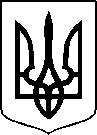 МІНІСТЕРСТВО ОХОРОНИ ЗДОРОВ’Я УКРАЇНИНАКАЗ15.03.2022											№ 486Про державну реєстрацію (перереєстрацію) лікарських засобів (медичних імунобіологічних препаратів) та внесення змін до реєстраційних матеріалівВідповідно до статті 9 Закону України «Про лікарські засоби», пунктів 5, 7, 9, 10 Порядку державної реєстрації (перереєстрації) лікарських засобів, затвердженого постановою Кабінету Міністрів України від 26 травня 2005 року № 376, абзацу двадцять сьомого підпункту 12 пункту 4 Положення про Міністерство охорони здоров’я України, затвердженого постановою Кабінету Міністрів України від 25 березня 2015 року № 267 (в редакції постанови Кабінету Міністрів України від 24 січня 2020 року № 90), на підставі результатів експертизи реєстраційних матеріалів лікарських засобів (медичних імунобіологічних препаратів), що подані на державну реєстрацію (перереєстрацію) та внесення змін до реєстраційних матеріалів, проведених Державним підприємством «Державний експертний центр Міністерства охорони здоров’я України», висновків щодо ефективності, безпечності та якості, щодо експертної оцінки співвідношення користь/ризик лікарського засобу, що пропонується до державної реєстрації (перереєстрації), щодо внесення змін до реєстраційних матеріалів та рекомендації його до державної реєстрації (перереєстрації) або внесення змін до реєстраційних матеріалівНАКАЗУЮ:1. Зареєструвати та внести до Державного реєстру лікарських засобів України лікарські засоби (медичні імунобіологічні препарати) згідно з переліком (додаток 1).2. Перереєструвати та внести до Державного реєстру лікарських засобів України лікарські засоби (медичні імунобіологічні препарати) згідно з переліком (додаток 2).3. Внести зміни до реєстраційних матеріалів та Державного реєстру лікарських засобів України на лікарські засоби (медичні імунобіологічні препарати) згідно з переліком  (додаток 3).4. Відмовити у державній реєстрації/перереєстрації та внесенні змін до реєстраційних матеріалів та Державного реєстру лікарських засобів України лікарських засобів згідно з переліком  (додаток 4).5. Контроль за виконанням цього наказу покласти на першого заступника Міністра Комаріду О.О.Міністр                                                                                            Віктор ЛЯШКОПЕРЕЛІКЗАРЕЄСТРОВАНИХ ЛІКАРСЬКИХ ЗАСОБІВ (МЕДИЧНИХ ІМУНОБІОЛОГІЧНИХ ПРЕПАРАТІВ), ЯКІ ВНОСЯТЬСЯ ДО ДЕРЖАВНОГО РЕЄСТРУ ЛІКАРСЬКИХ ЗАСОБІВ УКРАЇНИПЕРЕЛІКПЕРЕРЕЄСТРОВАНИХ ЛІКАРСЬКИХ ЗАСОБІВ (МЕДИЧНИХ ІМУНОБІОЛОГІЧНИХ ПРЕПАРАТІВ), ЯКІ ВНОСЯТЬСЯ ДО ДЕРЖАВНОГО РЕЄСТРУ ЛІКАРСЬКИХ ЗАСОБІВ УКРАЇНИПЕРЕЛІКЛІКАРСЬКИХ ЗАСОБІВ (МЕДИЧНИХ ІМУНОБІОЛОГІЧНИХ ПРЕПАРАТІВ), ЩОДО ЯКИХ БУЛИ ВНЕСЕНІ ЗМІНИ ДО РЕЄСТРАЦІЙНиХ МАТЕРІАЛІВ, ЯКІ ВНОСЯТЬСЯ ДО ДЕРЖАВНОГО РЕЄСТРУ ЛІКАРСЬКИХ ЗАСОБІВ УКРАЇНИПЕРЕЛІКЛІКАРСЬКИХ ЗАСОБІВ, ЯКИМ ВІДМОВЛЕНО В ДЕРЖАВНІЙ РЕЄСТРАЦІЇ, ПЕРЕРЕЄСТРАЦІЇ ТА ВНЕСЕННЯ ЗМІН ДО РЕЄСТРАЦІЙНИХ МАТЕРІАЛІВ .05.20200                          Київ2284Додаток 1до наказу Міністерства охорониздоров’я України «Про державну реєстрацію (перереєстрацію) лікарських засобів (медичних імунобіологічних препаратів) та внесення змін до реєстраційних матеріалів»від 15.03.2022 № 486№ п/пНазва лікарського засобуФорма випуску (лікарська форма, упаковка)ЗаявникКраїна заявникаВиробникКраїна виробникаРеєстраційна процедураУмови відпускуРекламуванняНомер реєстраційного посвідченняГВАЙФЕНЕЗИНпорошок (субстанція) у подвійних поліетиленових пакетах для фармацевтичного застосуванняТОВ "Фарма Старт"УкраїнаСЕВЕН СТАР ФАРМАСЬЮТІКАЛ КОМПАНІ, ЛТД.Тайваньреєстрація на 5 років-не підлягаєUA/19246/01/01ДВАЦЕ 100гранули для орального розчину по 100 мг/0,5 г у саше, по 20 саше в пачціПрАТ "Фармацевтична фірма "Дарниця"УкраїнаПрАТ "Фармацевтична фірма "Дарниця"Українареєстрація на 5 років
Періодичність подання регулярно оновлюваного звіту з безпеки, відповідно до Порядку здійснення фармаконагляду, затвердженого наказом Міністерства охорони здоров’я України від 27 грудня 2006 року № 898, зареєстрованого в Міністерстві юстиції України 29 січня 2007 року за № 73/13340 (у редакції наказу Міністерства охорони здоров'я України від 26 вересня 2016 року № 996), становить: згідно зі строками, зазначеними у періодичності подання регулярних звітів з безпеки.без рецептапідлягаєUA/19247/01/01ДВАЦЕ 200гранули для орального розчину по 200 мг/1 г у саше, по 20 саше в пачціПрАТ "Фармацевтична фірма "Дарниця"УкраїнаПрАТ "Фармацевтична фірма "Дарниця"Українареєстрація на 5 років
Періодичність подання регулярно оновлюваного звіту з безпеки, відповідно до Порядку здійснення фармаконагляду, затвердженого наказом Міністерства охорони здоров’я України від 27 грудня 2006 року № 898, зареєстрованого в Міністерстві юстиції України 29 січня 2007 року за № 73/13340 (у редакції наказу Міністерства охорони здоров'я України від 26 вересня 2016 року № 996), становить: згідно зі строками, зазначеними у періодичності подання регулярних звітів з безпеки.без рецептапідлягаєUA/19247/01/02ДЖАЙВ®розчин для ін'єкцій, 200 мг/мл, по 2 мл в ампулах, по 5 ампул (ампула А) у блістері в комплекті з розчинником по 1 мл в ампулах, по 5 ампул (ампула В) у блістері у пачці з картонуТОВ НВФ "МІКРОХІМ"
УкраїнаТОВ НВФ "МІКРОХІМ"
Українареєстрація на 5 років
Періодичність подання регулярно оновлюваного звіту з безпеки, відповідно до Порядку здійснення фармаконагляду, затвердженого наказом Міністерства охорони здоров’я України від 27 грудня 2006 року № 898, зареєстрованого в Міністерстві юстиції України 29 січня 2007 року за № 73/13340 (у редакції наказу Міністерства охорони здоров'я України від 26 вересня 2016 року № 996), становить: згідно зі строками, зазначеними у періодичності подання регулярних звітів з безпеки.за рецептомне підлягаєUA/19248/01/01КАЛІЮ БРОМІДпорошок (субстанція) у мішках поліетиленових для фармацевтичного застосуванняТОВ "Тернофарм"
УкраїнаАнмол Чемікалс 

Індіяреєстрація на 5 років-не підлягаєUA/19250/01/01КАСАРК®Н таблетки по 16 мг/12,5 мг по 10 таблеток у блістері; по 3 блістера в пачціТОВ "АРТЕРІУМ ЛТД"
УкраїнаПАТ "Київмедпрепарат"
Українареєстрація на 5 років
Періодичність подання регулярно оновлюваного звіту з безпеки, відповідно до Порядку здійснення фармаконагляду, затвердженого наказом Міністерства охорони здоров’я України від 27 грудня 2006 року № 898, зареєстрованого в Міністерстві юстиції України 29 січня 2007 року за № 73/13340 (у редакції наказу Міністерства охорони здоров'я України від 26 вересня 2016 року № 996), становить: згідно зі строками, зазначеними у періодичності подання регулярних звітів з безпеки.за рецептомне підлягаєUA/19251/01/01НАТРІЮ (S)-ЛАКТАТУ РОЗЧИН (ПУРАСАЛ S/PF 50)розчин (субстанція) у поліетиленових контейнерах для фармацевтичного застосуванняПрАТ "Фармацевтична фірма "Дарниця"УкраїнаПУРАК БІОКЕМ БВНідерландиреєстрація на 5 років-не підлягаєUA/19252/01/01НЕЙРОЦИТИН®С розчин оральний, 100 мг/мл, по 30 мл, або по 100 мл, або по 200 мл розчину у полімерному флаконі, по 1 флакону разом з оральним шприцом у пачці з картонуТОВ "Юрія-Фарм"УкраїнаТОВ "Юрія-Фарм"Українареєстрація на 5 років
Періодичність подання регулярно оновлюваного звіту з безпеки, відповідно до Порядку здійснення фармаконагляду, затвердженого наказом Міністерства охорони здоров’я України від 27 грудня 2006 року № 898, зареєстрованого в Міністерстві юстиції України 29 січня 2007 року за № 73/13340 (у редакції наказу Міністерства охорони здоров'я України від 26 вересня 2016 року № 996), становить: згідно зі строками, зазначеними у періодичності подання регулярних звітів з безпеки.за рецептомне підлягаєUA/19253/01/01РІНОСАНспрей назальний, розчин, 1 мг/мл, по 10 мл у флаконі та картонній пачціСІА «ІНФАРМА Трейдінг»
Латвійська PеспублікаБазік Фарма Мануфактурінг Б.В. 
Нідерландиреєстрація на 5 років
Періодичність подання регулярно оновлюваного звіту з безпеки, відповідно до Порядку здійснення фармаконагляду, затвердженого наказом Міністерства охорони здоров’я України від 27 грудня 2006 року № 898, зареєстрованого в Міністерстві юстиції України 29 січня 2007 року за № 73/13340 (у редакції наказу Міністерства охорони здоров'я України від 26 вересня 2016 року № 996), становить: згідно зі строками, зазначеними у періодичності подання регулярних звітів з безпеки.без рецептапідлягаєUA/19254/01/01СИМВАСТАТИНкристалічний порошок (субстанція) у тришарових ламінованих пакетах для фармацевтичного застосуванняТовариство з обмеженою відповідальністю "Фармацевтична компанія "Здоров'я"
УкраїнаХЕНАНЬ ТОПФОНД СКІ-ТЕК КО., ЛТД.
Китайреєстрація на 5 років-не підлягаєUA/19255/01/01ФУНГІСОЛ розчин нашкірний, 10 мг/мл по 10 мл, 20 мл у флаконі; по 1 флакону у картонній коробціЯдран-Галенський Лабораторій д.д.
ХорватіяЯдран-Галенський Лабораторій д.д.
Хорватіяреєстрація на 5 років
Періодичність подання регулярно оновлюваного звіту з безпеки, відповідно до Порядку здійснення фармаконагляду, затвердженого наказом Міністерства охорони здоров’я України від 27 грудня 2006 року № 898, зареєстрованого в Міністерстві юстиції України 29 січня 2007 року за № 73/13340 (у редакції наказу Міністерства охорони здоров'я України від 26 вересня 2016 року № 996), становить: згідно зі строками, зазначеними у періодичності подання регулярних звітів з безпеки.без рецептапідлягаєUA/19256/01/01В.о. Генерального директора Директорату фармацевтичного забезпечення                                    Іван ЗАДВОРНИХДодаток 2до наказу Міністерства охорониздоров’я України «Про державну реєстрацію (перереєстрацію) лікарських засобів (медичних імунобіологічних препаратів) та внесення змін до реєстраційних матеріалів»від 15.03.2022 № 486№ п/пНазва лікарського засобуФорма випуску (лікарська форма, упаковка)ЗаявникКраїна заявникаВиробникКраїна виробникаРеєстраційна процедураУмови відпускуРекламуванняНомер реєстраційного посвідченняАЛЬБУМІН ЛЮДИНИ 200 Г/Л розчин для інфузій, 200 г/л; по 50 мл або по 100 мл розчину у пляшці; по 1 пляшці в коробці з картону Кедріон С.п.А.
ІталiяКЕДРІОН С.П.А.
ІталіяПеререєстрація на необмежений термін. Оновлено інформацію в інструкції для медичного застосування лікарського засобу в розділах "Фармакотерапевтична група. Код АТХ" (редаговано текст розділу без фактичної зміни коду АТХ), "Особливі заходи безпеки", "Особливості застосування", "Застосування у період вагітності або годування груддю" (редагування тексту та уточнення інформації), "Здатність впливати на швидкість реакції при керуванні автотранспортом або іншими механізмами" (редагування тексту та уточнення інформації), "Спосіб застосування та дози"(редагування тексту та уточнення інформації), "Побічні реакції", "Термін придатності" (вилучення дублювання без фактичної зміни терміну придатності), "Умови зберігання" (вилучення дублювання без фактичної зміни умов зберігання), "Несумісність" (редагування тексту), "Упаковка" (реформатування тексту без фактичної зміни упаковки) відповідно до матеріалів реєстраційного досьє.
Періодичність подання регулярно оновлюваного звіту з безпеки, відповідно до Порядку здійснення фармаконагляду, затвердженого наказом Міністерства охорони здоров’я України від 27 грудня 2006 року № 898, зареєстрованого в Міністерстві юстиції України 29 січня 2007 року за № 73/13340 (у редакції наказу Міністерства охорони здоров'я України від 26 вересня 2016 року № 996), становить: згідно зі строками, зазначеними у періодичності подання регулярних звітів з безпеки. за рецептомне підлягаєUA/15876/01/01АМЛОДИПІНУ БЕСИЛАТпорошок (субстанція) у подвійних поліетиленових пакетах для фармацевтичного застосуванняТовариство з обмеженою відповідальністю "Фармацевтична компанія "Здоров'я"УкраїнаПРУДЕНС ФАРМА КЕМІндіяПеререєстрація на необмежений термін-не підлягаєUA/16498/01/01ГРИНТЕРОЛ®капсули тверді по 250 мг по 10 капсул у блістері; по 5 або 10 блістерів у пачці з картонуАТ "Гріндекс"
ЛатвiяАТ "Гріндекс"
ЛатвіяПеререєстрація на необмежений термін.
Періодичність подання регулярно оновлюваного звіту з безпеки, відповідно до Порядку здійснення фармаконагляду, затвердженого наказом Міністерства охорони здоров’я України від 27 грудня 2006 року № 898, зареєстрованого в Міністерстві юстиції України 29 січня 2007 року за № 73/13340 (у редакції наказу Міністерства охорони здоров'я України від 26 вересня 2016 року № 996), становить: згідно зі строками, зазначеними у періодичності подання регулярних звітів з безпекиза рецептомне підлягаєUA/15941/01/01ЕФМЕРИНпорошок для розчину для ін’єкцій по 2 г, 1 флакон з порошком в коробціАнанта Медікеар Лтд.Велика Британiя"Венус Ремедіс Лімітед", Індія;
Ананта Медікеар Лімітед, ІндіяІндіяПеререєстрація на необмежений термін. Оновлено інформацію в інструкції для медичного застосування лікарського засобу у розділах: "Фармакологічні властивості", "Показання" (редагування тексту), "Протипоказання", "Особливості застосування", "Спосіб застосування та дози", "Побічні реакції", "Несумісність" відповідно до інформації щодо медичного застосування референтного лікарського засобу (Rocephin, powder for solution for injection or infusion, не зареєстрований в Україні).
Періодичність подання регулярно оновлюваного звіту з безпеки, відповідно до Порядку здійснення фармаконагляду, затвердженого наказом Міністерства охорони здоров’я України від 27 грудня 2006 року № 898, зареєстрованого в Міністерстві юстиції України 29 січня 2007 року за № 73/13340 (у редакції наказу Міністерства охорони здоров'я України від 26 вересня 2016 року № 996), становить: згідно зі строками, зазначеними у періодичності подання регулярних звітів з безпеки. за рецептомне підлягаєUA/16125/01/02ЕФМЕРИНпорошок для розчину для ін’єкцій по 1 г, 1 флакон з порошком в коробціАнанта Медікеар Лтд.Велика Британiя"Венус Ремедіс Лімітед", Індія;
Ананта Медікеар Лімітед, ІндіяІндіяПеререєстрація на необмежений термін. Оновлено інформацію в інструкції для медичного застосування лікарського засобу у розділах: "Фармакологічні властивості", "Показання" (редагування тексту), "Протипоказання", "Особливості застосування", "Спосіб застосування та дози", "Побічні реакції", "Несумісність" відповідно до інформації щодо медичного застосування референтного лікарського засобу (Rocephin, powder for solution for injection or infusion, не зареєстрований в Україні).
Періодичність подання регулярно оновлюваного звіту з безпеки, відповідно до Порядку здійснення фармаконагляду, затвердженого наказом Міністерства охорони здоров’я України від 27 грудня 2006 року № 898, зареєстрованого в Міністерстві юстиції України 29 січня 2007 року за № 73/13340 (у редакції наказу Міністерства охорони здоров'я України від 26 вересня 2016 року № 996), становить: згідно зі строками, зазначеними у періодичності подання регулярних звітів з безпеки. за рецептомне підлягаєUA/16125/01/01ЛАЗИКС®таблетки по 40 мг № 45 (15х3): по 15 таблеток у стрипі, по 3 стрипи у картонній коробціТОВ "Санофі-Авентіс Україна"УкраїнаЗентіва Прайвіт ЛімітедІндіяперереєстрація на необмежений термін
Періодичність подання регулярно оновлюваного звіту з безпеки, відповідно до Порядку здійснення фармаконагляду, затвердженого наказом Міністерства охорони здоров’я України від 27 грудня 2006 року № 898, зареєстрованого в Міністерстві юстиції України 29 січня 2007 року за № 73/13340 (у редакції наказу Міністерства охорони здоров'я України від 26 вересня 2016 року № 996), становить: згідно зі строками, зазначеними у періодичності подання регулярних звітів з безпеки. за рецептомне підлягаєUA/4871/01/01МІЛІСТАН ГАРЯЧИЙ ЧАЙ ВІД КАШЛЮпорошок для орального розчину по 6 г у пакетику; по 10 пакетиків у картонній коробці Мілі Хелскере Лімітед Велика БританiяІксЕль Лабораторіес Пвт. Лтд.Індіяперереєстрація на необмежений термін
Оновлено інформацію в Інструкції для медичного застосування лікарського засобу у розділі "Особливості застосування" відповідно до оновленої інформації з безпеки застосування допоміжних речовин. 
Періодичність подання регулярно оновлюваного звіту з безпеки, відповідно до Порядку здійснення фармаконагляду, затвердженого наказом Міністерства охорони здоров’я України від 27 грудня 2006 року № 898, зареєстрованого в Міністерстві юстиції України 29 січня 2007 року за № 73/13340 (у редакції наказу Міністерства охорони здоров'я України від 26 вересня 2016 року № 996), становить: згідно зі строками, зазначеними у періодичності подання регулярних звітів з безпеки. без рецептапідлягаєUA/2433/01/01МІЛІСТАН ГАРЯЧИЙ ЧАЙ ЗІ СМАКОМ ЛИМОНАпорошок для орального розчину, по 6 г у пакетику; по 10 пакетиків у картонній коробціМілі Хелскере Лімітед Велика БританiяІксЕль Лабораторіес Пвт. Лтд.ІндіяПеререєстрація на необмежений термін. Оновлено інформацію в Інструкції для медичного застосування лікарського засобу у розділах "Показання" (редагування),"Фармакотерапевтична група" (уточнення інформації), "Протипоказання", "Взаємодія з іншими лікарськими засобами та інші види взаємодій", "Особливості застосування", "Передозування", "Побічні реакції" відповідно до оновленої інформації з безпеки застосування діючих речовин. 
Періодичність подання регулярно оновлюваного звіту з безпеки, відповідно до Порядку здійснення фармаконагляду, затвердженого наказом Міністерства охорони здоров’я України від 27 грудня 2006 року № 898, зареєстрованого в Міністерстві юстиції України 29 січня 2007 року за № 73/13340 (у редакції наказу Міністерства охорони здоров'я України від 26 вересня 2016 року № 996), становить: згідно зі строками, зазначеними у періодичності подання регулярних звітів з безпеки. без рецептапідлягаєUA/2368/01/01МІСТОЛ®супозиторії вагінальні по 500 мг по 5 супозиторіїв у стрипі; по 2 стрипи у картонній упаковціКУСУМ ХЕЛТХКЕР ПВТ ЛТД
ІндіяКУСУМ ХЕЛТХКЕР ПВТ ЛТД
ІндіяПеререєстрація на необмеженй термін. Оновлено інформацію в інструкції для медичного застосування лікарського засобу у розділах "Взаємодія з іншими лікарськими засобами або інші види взаємодій", "Особливості застосування", "Побічні реакції" відповідно до референтного лікарського засобу (ФЛАГІЛ, супозиторії вагінальні по 500 мг). 
Періодичність подання регулярно оновлюваного звіту з безпеки, відповідно до Порядку здійснення фармаконагляду, затвердженого наказом Міністерства охорони здоров’я України від 27 грудня 2006 року № 898, зареєстрованого в Міністерстві юстиції України 29 січня 2007 року за № 73/13340 (у редакції наказу Міністерства охорони здоров'я України від 26 вересня 2016 року № 996), становить: згідно зі строками, зазначеними у періодичності подання регулярних звітів з безпеки.за рецептомне підлягаєUA/16131/01/01ПОЛІМІКСИН В СУЛЬФАТпорошок (субстанція) у подвійних поліетиленових пакетах для фармацевтичного застосуванняТовариство з обмеженою відповідальністю "Фармацевтична компанія "Здоров'я"УкраїнаБіотіка А.С.Словацька РеспублікаПеререєстрація на необмежений термін-не підлягаєUA/16506/01/01САЛЬБУТАМОЛінгаляція під тиском, суспензія, 100 мкг/доза по 200 доз препарату в алюмінієвому балоні з дозуючим клапаном та насадкою-інгалятором з захисним ковпачком; по 1 балону у пачці з картонуТОВ "Мультіспрей"
УкраїнаТОВ "Мультіспрей"
Українаперереєстрація на необмежений термін
Періодичність подання регулярно оновлюваного звіту з безпеки, відповідно до Порядку здійснення фармаконагляду, затвердженого наказом Міністерства охорони здоров’я України від 27 грудня 2006 року № 898, зареєстрованого в Міністерстві юстиції України 29 січня 2007 року за № 73/13340 (у редакції наказу Міністерства охорони здоров'я України від 26 вересня 2016 року № 996), становить: згідно зі строками, зазначеними у періодичності подання регулярних звітів з безпеки. за рецептомне підлягаєUA/15683/01/01СТОРВАСтаблетки, вкриті плівковою оболонкою по 10 мг, по 10 таблеток у блістері, по 3 або 9 блістерів у коробціСан Фармасьютикал Індастріз Лімітед
ІндіяСан Фармасьютикал Індастріз Лімітед
ІндіяПеререєстрація на необмежений термін. Зміни внесено до інструкції для медичного застосування лікарського засобу до розділів: "", "Протипоказання", "Взаємодія з іншими лікарськими засобами та інші види взаємодій", "Особливості застосування", "Побічні реакції" щодо безпеки відповідно до оновленої інформації референтного лікарського засобу.
Періодичність подання регулярно оновлюваного звіту з безпеки, відповідно до Порядку здійснення фармаконагляду, затвердженого наказом Міністерства охорони здоров’я України від 27 грудня 2006 року № 898, зареєстрованого в Міністерстві юстиції України 29 січня 2007 року за № 73/13340 (у редакції наказу Міністерства охорони здоров'я України від 26 вересня 2016 року № 996), становить: згідно зі строками, зазначеними у періодичності подання регулярних звітів з безпеки.за рецептомне підлягаєUA/0778/01/01СТОРВАСтаблетки, вкриті плівковою оболонкою по 20 мг, по 10 таблеток у блістері, по 3 або 9 блістерів у коробціСан Фармасьютикал Індастріз Лімітед
ІндіяСан Фармасьютикал Індастріз Лімітед
ІндіяПеререєстрація на необмежений термін. Зміни внесено до інструкції для медичного застосування лікарського засобу до розділів: "", "Протипоказання", "Взаємодія з іншими лікарськими засобами та інші види взаємодій", "Особливості застосування", "Побічні реакції" щодо безпеки відповідно до оновленої інформації референтного лікарського засобу.
Періодичність подання регулярно оновлюваного звіту з безпеки, відповідно до Порядку здійснення фармаконагляду, затвердженого наказом Міністерства охорони здоров’я України від 27 грудня 2006 року № 898, зареєстрованого в Міністерстві юстиції України 29 січня 2007 року за № 73/13340 (у редакції наказу Міністерства охорони здоров'я України від 26 вересня 2016 року № 996), становить: згідно зі строками, зазначеними у періодичності подання регулярних звітів з безпеки.за рецептомне підлягаєUA/0778/01/02ТЕРИЗИДОНпорошок (субстанція) у подвійних поліетиленових мішках для фармацевтичного застосуванняПрАТ "Технолог"УкраїнаСТ Фарм Ко., Лтд.Республiка Кореяперереєстрація на необмежений термін-не підлягаєUA/16467/01/01В.о. Генерального директора Директорату фармацевтичного забезпечення                                    Іван ЗАДВОРНИХДодаток 3до наказу Міністерства охорониздоров’я України «Про державну реєстрацію (перереєстрацію) лікарських засобів (медичних імунобіологічних препаратів) та внесення змін до реєстраційних матеріалів»від 15.03.2022 № 486№ п/пНазва лікарського засобуФорма випуску (лікарська форма, упаковка)ЗаявникКраїна заявникаВиробникКраїна виробникаРеєстраційна процедураУмови відпускуНомер реєстраційного посвідченняАБІТАЗИМпорошок для розчину ін'єкцій по 1 г, по 1 або 10 флаконів в картонній коробціМістрал Кепітал Менеджмент Лімітед Англіявиробництво готового лікарського засобу, випуск серії:
АЦС ДОБФАР С.П.А., Італiя;
виробництво та контроль якості стерильної суміші:
ХАНМІ ФАЙН КЕМІКАЛ КО., ЛТД., КореяІталія/Кореявнесення змін до реєстраційних матеріалів: зміни І типу - Адміністративні зміни. Зміна найменування та/або адреси заявника (власника реєстраційного посвідчення) - зміна адреси заявника за рецептомUA/18808/01/01АДЕНУРІК® 120 МГтаблетки, вкриті плівковою оболонкою, по 120 мг, по 14 таблеток у блістері, по 2, або по 4, або по 6 блістерів у картонній коробціМенаріні Інтернешонал Оперейшонс Люксембург С.А.ЛюксембургВиробництво «in bulk» та контроль серій: Патеон Франція, Франція; Виробництво «in bulk», первинне та вторинне пакування, контроль та випуск серій: Менаріні-Фон Хейден ГмбХ, НімеччинаФранція/ Німеччинавнесення змін до реєстраційних матеріалів:зміни І типу - зміни щодо безпеки/ефективності та фармаконагляду. Введення або зміни до узагальнених даних про систему фармаконагляду (введення узагальнених даних про систему фармаконагляду, зміна уповноваженої особи, відповідальної за здійснення фармаконагляду; контактної особи з фармаконагляду заявника для здійснення фармаконагляду в Україні, якщо вона відмінна від уповноваженої особи, відповідальної за здійснення фармаконагляду (включаючи контактні дані) та/або зміни у розміщенні мастер-файла системи фармаконагляду) - зміна контактної особи заявника, відповідальної за фармаконагляд в Україні. Пропонована редакція: Кучер Марина Василівна. Зміна контактних даних контактної особи заявника, відповідальної за здійснення фармаконагляду в Україніза рецептомUA/13527/01/01АДЕНУРІК® 80 МГтаблетки, вкриті плівковою оболонкою, по 80 мг, по 14 таблеток у блістері, по 2, або по 4, або по 6 блістерів у картонній коробціМенаріні Інтернешонал Оперейшонс Люксембург С.А.ЛюксембургВиробництво «in bulk» та контроль серій: Патеон Франція, Франція; Виробництво «in bulk», первинне та вторинне пакування, контроль та випуск серій: Менаріні-Фон Хейден ГмбХ, НімеччинаФранція/ Німеччинавнесення змін до реєстраційних матеріалів:зміни І типу - зміни щодо безпеки/ефективності та фармаконагляду. Введення або зміни до узагальнених даних про систему фармаконагляду (введення узагальнених даних про систему фармаконагляду, зміна уповноваженої особи, відповідальної за здійснення фармаконагляду; контактної особи з фармаконагляду заявника для здійснення фармаконагляду в Україні, якщо вона відмінна від уповноваженої особи, відповідальної за здійснення фармаконагляду (включаючи контактні дані) та/або зміни у розміщенні мастер-файла системи фармаконагляду) - зміна контактної особи заявника, відповідальної за фармаконагляд в Україні. Пропонована редакція: Кучер Марина Василівна. Зміна контактних даних контактної особи заявника, відповідальної за здійснення фармаконагляду в Україніза рецептомUA/13527/01/02АЙДРІНК®порошок для орального розчину зі смаком чорної смородини по 5,2 г в саше; по 10 саше в пачці з картону АТ "Фармак"УкраїнаАТ "Фармак"Українавнесення змін до реєстраційних матеріалів:зміни І типу - подання оновленого сертифіката відповідності Європейській фармакопеї № R1-CEP 2012-148 - Rev 02 для АФІ парацетамолу від вже затвердженого виробника Hebei Jiheng (Group) Pharmaceutical Co., Ltd, China, який змінив назву на Shenzhou Jiheng Pharmaceutical Co., Ltd, China; зміни І типу - подання оновленого сертифіката відповідності Європейській фармакопеї № R1-CEP 2012-148 - Rev 03 для АФІ парацетамолу від вже затвердженого виробника Shenzhou Jiheng Pharmaceutical Co., Ltd, China, у наслідок зміни назви власника СЕРбез рецептаUA/14814/01/01АЙДРІНК®порошок для орального розчину зі смаком лимону по 4,8 г в саше; по 10 саше в пачці з картонуАТ "Фармак"УкраїнаАТ "Фармак"Українавнесення змін до реєстраційних матеріалів:зміни І типу - подання оновленого сертифіката відповідності Європейській фармакопеї № R1-CEP 2012-148 - Rev 02 для АФІ парацетамолу від вже затвердженого виробника Hebei Jiheng (Group) Pharmaceutical Co., Ltd, China, який змінив назву на Shenzhou Jiheng Pharmaceutical Co., Ltd, China; зміни І типу - подання оновленого сертифіката відповідності Європейській фармакопеї № R1-CEP 2012-148 - Rev 03 для АФІ парацетамолу від вже затвердженого виробника Shenzhou Jiheng Pharmaceutical Co., Ltd, China, у наслідок зміни назви власника СЕРбез рецептаUA/14813/01/01АКК®розчин, 50 мг/мл; по 2 мл у контейнері; по 10 контейнерів у пачці з картону ТОВ "Юрія-Фарм"УкраїнаТОВ "Юрія-Фарм"Українавнесення змін до реєстраційних матеріалів:зміни II типу - зміни внесено в Інструкцію для медичного застосування лікарського засобу до розділу "Фармакологічні властивості" (внесено інформацію на підставі даних доклінічних досліджень). Зміни внесено в Коротку характеристику лікарського засобу до розділу "Фармакодинамічні властивості" (внесено інформацію на підставі даних доклінічних досліджень). Введення змін протягом 6-ти місяців після затвердженнябез рецептаUA/11103/01/01АКК®розчин, 50 мг/мл; по 2 мл у контейнері; по 10 контейнерів у пачці з картону ТОВ "Юрія-Фарм"УкраїнаТОВ "Юрія-Фарм"Українавнесення змін до реєстраційних матеріалів:зміни І типу - оновлення тексту маркування вторинної упаковки лікарського засобу (п. 16 та 17). Введення змін протягом 6-ти місяців після затвердженнябез рецептаUA/11103/01/01АЛОКСІ®розчин для ін`єкцій, 250 мкг/5 мл; по 5 мл у флаконі; по 1 флакону в картонній коробціХЕЛСІНН БІРЕКС ФАРМАСЬЮТІКАЛС ЛТД.ІрландiяФАРЕВА ПАУ, Францiя (виробництво нерозфасованої продукції, первинне пакування); ФАРЕВА ПАУ, Францiя (виробництво нерозфасованої продукції, первинне пакування, контроль серій); Хелсінн Бірекс Фармасьютікалс Лтд., Ірландiя (відповідальний за вторинне пакування та випуск серії)Францiя/ Ірландiявнесення змін до реєстраційних матеріалів:зміни І типу - зміни щодо безпеки/ефективності та фармаконагляду. Введення або зміни до узагальнених даних про систему фармаконагляду (введення узагальнених даних про систему фармаконагляду, зміна уповноваженої особи, відповідальної за здійснення фармаконагляду; контактної особи з фармаконагляду заявника для здійснення фармаконагляду в Україні, якщо вона відмінна від уповноваженої особи, відповідальної за здійснення фармаконагляду (включаючи контактні дані) та/або зміни у розміщенні мастер-файла системи фармаконагляду) - зміна контактної особи заявника, відповідальної за фармаконагляд в Україні. Пропонована редакція: Кучер Марина Василівна. Зміна контактних даних контактної особи заявника, відповідальної за здійснення фармаконагляду в Україніза рецептомUA/16037/01/01АЛОПУРИНОЛтаблетки по 100 мг, по 10 таблеток у блістері; по 5 блістерів у пачціПублічне акціонерне товариство "Науково-виробничий центр "Борщагівський хіміко-фармацевтичний завод"УкраїнаПублічне акціонерне товариство "Науково-виробничий центр "Борщагівський хіміко-фармацевтичний завод", Україна (виробництво за повним циклом); Товариство з обмеженою відповідальністю "АГРОФАРМ", Україна (виробництво, пакування, випуск серій); Товариство з обмеженою відповідальністю "Натур+", Україна (контроль серій)Українавнесення змін до реєстраційних матеріалів:зміни І типу - зміни внесено в Інструкцію для медичного застосування лікарського засобу до розділів: "Спосіб застосування та дози" (інформація з безпеки), "Побічні реакції" відповідно до оновленої інформації з безпеки застосування діючої речовини. 
Введення змін протягом 6-ти місяців після затвердження за рецептомUA/7302/01/01АЛЬБУМІН ЛЮДИНИ 200 Г/Лрозчин для інфузій, 200 г/л, по 50 мл або по 100 мл розчину у пляшці; по 1 пляшці в коробці з картону Кедріон С.п.А.
ІталiяКЕДРІОН С.П.А.
Італіявнесення змін до реєстраційних матеріалів: зміни І типу - Адміністративні зміни. Зміна найменування та/або адреси місця провадження діяльності виробника/імпортера готового лікарського засобу, включаючи дільниці випуску серії або місце проведення контролю якості. (діяльність, за яку відповідає виробник/імпортер, включаючи випуск серій) - Уточнення написання назви та адреси виробника лікарського засобу. Зміни вносяться до реєстраційного посвідчення на лікарський засіб, інструкції для медичного застосування, тексту маркування до реєстраційного посвідчення, МКЯза рецептомUA/15876/01/01АМІТРИПТИЛІНУ ГІДРОХЛОРИД-ОЗрозчин для ін’єкцій, 10 мг/мл по 2 мл в ампулі, по 10 ампул у пачці з картону; по 2 мл в ампулі, по 10 ампул у блістері, по 1 блістеру у пачці з картону; по 2 мл в ампулі, по 5 ампул у блістері, по 2 блістери у пачці з картонуТовариство з обмеженою відповідальністю "Фармацевтична компанія "Здоров'я"УкраїнаТовариство з обмеженою відповідальністю "Харківське фармацевтичне підприємство "Здоров'я народу", Україна (всі стадії виробництва, контроль якості, випуск серії); Товариство з обмеженою відповідальністю "Дослідний завод "ГНЦЛС", Україна (контроль якості, випуск серії); Товариство з обмеженою відповідальністю "Фармацевтична компанія "Здоров'я", Україна (всі стадії виробництва, контроль якості, випуск серії)внесення змін до реєстраційних матеріалів: уточнення найменування заявника лікарського засобу в наказі МОЗ України № 231 від 04.02.2022 в процесі внесення змін (Зміни І типу - подання оновленого сертифікату відповідності Європейській фармакопеї № R1-CEP 2004-214 - Rev 04 (затверджено: R1-CEP 2004-214 - Rev 02) для АФІ Амітриптиліну гідрохлориду від вже затвердженого виробника R. L. Fine Chem, India, який змінив назву на R. L. FINE CHEM PVT. LTD., India та як наслідок, введення додаткової виробничої дільниці Plot No. IP-27-29, KIADB Industrial Area, 1st Phase Kudumalakunte Village, Chikkaballapur District, India-561 208 Gowribidanur, Bengaluru, Kamataka; приведення методики визначення за показником «Залишкова кількість органічних розчинників» у відповідність до нового СЕР та вилучення показника «Важкі метали». Зміни І типу - подання нового сертифікату відповідності Європейській фармакопеї № R1-CEP 2013-281 - Rev 00 для АФІ Амітриптиліну гідрохлориду від вже затвердженого виробника Dipharma Francis S.r.l., Italy та як наслідок, приведення періоду переконтролю та інформації щодо пакування; вилучення показника «Важкі метали» у відповідність до нового СЕР). Редакція в наказі - Товариство з обмеженою відповідальністю "Дослідний завод "ГНЦЛС", Україна. Запропонована редакція - Товариство з обмеженою відповідальністю "Фармацевтична компанія "Здоров'я", Україна.за рецептомUA/4872/02/01АНАЛЬГІН-ЗДОРОВ'Ятаблетки по 500 мг, по 10 таблеток у блістері; по 1 блістеру у картонній коробці; по 10 таблеток у блістерахТовариство з обмеженою відповідальністю "Фармацевтична компанія "Здоров'я"УкраїнаТовариство з обмеженою відповідальністю "Фармацевтична компанія "Здоров'я"Українавнесення змін до реєстраційних матеріалів:зміни І типу - адміністративні зміни. Зміна найменування та/або адреси місця провадження діяльності виробника (включаючи, за необхідності, місце проведення контролю якості), або власника мастер-файла на АФІ, або постачальника АФІ/вихідного матеріалу/реагенту/проміжного продукту, що застосовуються у виробництві АФІ (якщо зазначено у досьє на лікарський засіб) за відсутності сертифіката відповідності Європейській фармакопеї у затвердженому досьє, або виробника нової допоміжної речовини (якщо зазначено у досьє) - зміна назви та уточнення адреси виробництва виробника АФІ (Метамізол натрію), без зміни місця виробництва: запропоновано: Hebei Jiheng Pharmaceutical Co., Ltd., China No.1 Weiwu Street Hengshui Industrial Park Hebei Province China 053000без рецептаUA/5706/01/01АНАЛЬГІН-ЗДОРОВ'Ярозчин для ін'єкцій, 500 мг/мл по 1 мл або 2 мл в ампулі; по 10 ампул у картонній коробці; по 1 мл або 2 мл в ампулі; по 5 ампул у блістері; по 2 блістери у картонній коробці; по 10 ампул у блістері; по 1 блістеру у картонній коробціТовариство з обмеженою відповідальністю "Фармацевтична компанія "Здоров'я"УкраїнаТовариство з обмеженою відповідальністю "Фармацевтична компанія "Здоров'я"Українавнесення змін до реєстраційних матеріалів:зміни І типу - адміністративні зміни. Зміна найменування та/або адреси місця провадження діяльності виробника (включаючи, за необхідності, місце проведення контролю якості), або власника мастер-файла на АФІ, або постачальника АФІ/вихідного матеріалу/реагенту/проміжного продукту, що застосовуються у виробництві АФІ (якщо зазначено у досьє на лікарський засіб) за відсутності сертифіката відповідності Європейській фармакопеї у затвердженому досьє, або виробника нової допоміжної речовини (якщо зазначено у досьє) - зміна назви та уточнення адреси виробництва виробника АФІ (Метамізол натрію), без зміни місця виробництва: запропоновано: Hebei Jiheng Pharmaceutical Co., Ltd., China No.1 Weiwu Street Hengshui Industrial Park Hebei Province China 053000 за рецептомUA/5706/02/01АСПАНГІНрозчин для інфузій, по 100 мл, по 200 мл або 400 мл у пляшці, по 1 пляшці у пачціПриватне акціонерне товариство "Інфузія"УкраїнаПриватне акціонерне товариство "Інфузія"Українавнесення змін до реєстраційних матеріалів: зміни І типу - Зміни з якості. Готовий лікарський засіб. Система контейнер/закупорювальний засіб (інші зміни) – для упаковок по 100 мл, 200 мл та 400 мл розчину у пляшках пропонується ввести вторинну упаковку (пачки), з відповідними змінами до р. «Упаковка». Зміни внесені в розділ "Упаковка" в інструкцію для медичного застосування лікарського засобу у зв"язку з введенням вторинної упаковки (пачки), як наслідок - затвердження тексту маркування вторинної упаковки лікарського засобу. Введення змін протягом 6-ти місяців після затвердження за рецептомUA/16364/01/01АТЕНАТИВ 1000 МОпорошок та розчинник для розчину для інфузій, 50 МО/мл; 1 флакон з порошком (1000 МО) та 1 флакон з розчинником (20 мл) в картонній коробці Октафарма Фармацевтика Продуктіонсгес. м.б.Х.АвстріяБ. Браун Медікал, С.А., Іспанiя (виробництво розчинника); Октафарма АБ, Швеція (виробництво від плазми до in bulk продукту, первинна упаковка та маркування порошку для розчину для інфузій, випуск серії кінцевого продукту (порошок для розчину для інфузій та розчинник)); Октафарма Дессау ГмбХ, Німеччина (випробування щодо візуального контролю, перевірки цілісності для порошку для розчину для інфузій, маркування, вторинне пакування кінцевого продукту (порошок для розчину для інфузій та розчинник)); Октафарма Фармацевтика Продуктіонсгес м.б.Х., Австрія (випробування щодо візуального контролю, перевірки цілісності для порошку для розчину для інфузій); Солюфарм Фармацойтіше Ерцойгніссе ГмбХ, Німеччина (виробництво розчинника)Іспанiя/ Швеція/ Німеччина/ Австріявнесення змін до реєстраційних матеріалів:зміни І типу - додавання методу визначення загального білка біуретовим методом для матричних зразків плазми (FFP/Pool і S1); зміни І типу - зміни в процедурі випробування «Визначення поглинання при 280 нм та концентрації білка»: додавання контрольного зразка, оновлення інформації у таблиці підготовки проби, оновлення розділу спеціальних примітокза рецептомUA/17557/01/02АТЕНАТИВ 500 МОпорошок та розчинник для розчину для інфузій, 50 МО/мл; 1 флакон з порошком (500 МО) та 1 флакон з розчинником (10 мл) в картонній коробціОктафарма Фармацевтика Продуктіонсгес. м.б.Х.АвстріяБ. Браун Медікал, С.А., Іспанiя (виробництво розчинника); Октафарма АБ, Швеція (виробництво від плазми до in bulk продукту, первинна упаковка та маркування порошку для розчину для інфузій, випуск серії кінцевого продукту (порошок для розчину для інфузій та розчинник)); Октафарма Дессау ГмбХ, Німеччина (випробування щодо візуального контролю, перевірки цілісності для порошку для розчину для інфузій, маркування, вторинне пакування кінцевого продукту (порошок для розчину для інфузій та розчинник)); Октафарма Фармацевтика Продуктіонсгес м.б.Х., Австрія (випробування щодо візуального контролю, перевірки цілісності для порошку для розчину для інфузій); Солюфарм Фармацойтіше Ерцойгніссе ГмбХ, Німеччина (виробництво розчинника)Іспанiя/ Швеція/ Німеччина/ Австріявнесення змін до реєстраційних матеріалів:зміни І типу - додавання методу визначення загального білка біуретовим методом для матричних зразків плазми (FFP/Pool і S1); зміни І типу - зміни в процедурі випробування «Визначення поглинання при 280 нм та концентрації білка»: додавання контрольного зразка, оновлення інформації у таблиці підготовки проби, оновлення розділу спеціальних примітокза рецептомUA/17557/01/01АФАЛАтаблетки, по 20 таблеток у блістері; по 5 блістерів у картонній коробціТОВ "Матеріа Медика-Україна"УкраїнаЗАТ СантонікаЛитвавнесення змін до реєстраційних матеріалів:зміни І типу – оновлення у підрозділі 3.2.S.4 Контроль діючої речовини: зазначення контролю АФІ «Антитіла до простатоспецифічного антигену афінно очищені: суміш гомеопатичних розведень С12, С30 та С200»; оновлення у п. 3.2.S.2.2. Опис виробничого процесу та його контролю: введено додаткову кількість матеріалів для аналізу, процес виробництва не змінюється; зміни І типу - введення додаткового методу випробування для допоміжної речовини лактози моногідрат (Identification test Raman spectroscopy Ph. Eur. 2.2.48)без рецептаUA/6887/01/01АЦЕТИЛСАЛІЦИЛОВА КИСЛОТА-ДАРНИЦЯтаблетки по 500 мг; по 10 таблеток у контурних чарункових упаковках; по 10 таблеток у контурній чарунковій упаковці; по 1 контурній чарунковій упаковці в пачціПрАТ "Фармацевтична фірма "Дарниця"УкраїнаПрАТ "Фармацевтична фірма "Дарниця"Українавнесення змін до реєстраційних матеріалів:зміни І типу - до затвердженого методу отримання маси для таблетування (брикетування) ведено альтернативний метод компактування для отримання маси для таблетування. Також до розділів 3.2.Р.3.3.Опис виробничого процесу та 3.2.Р.3.4.Контроль критичних стадій і проміжної продукції внесено редакційні правки, усунуті різночитання та матеріали актуалізовано до CTD формату
без рецептаUA/2992/01/02АЦЦ® АКТИВпорошок оральний по 600 мг у саше, по 10 або 20 саше у картонній коробціСандоз Фармасьютікалз д.д.СловеніяСалютас Фарма ГмбХ, Німеччина (відповідальний за випуск серії); ХЕРМЕС Фарма Гес.м.б.Х., Австрія (виробництво "in bulk", первинне та вторинне пакування, тестування)Німеччина/ Австріявнесення змін до реєстраційних матеріалів:зміни І типу - подання оновленого сертифікату відповідності ЄФ № R2-CEP 1995-028-Rev 04 від вже затвердженого виробника Pharmazell GmbH, Німеччина для діючої речовини Ацетилцистеїну, та як наслідок вилучення показників «Важкі метали», «рН» та домішки «L-cystine», крім того, також звужені критерії прийнятності для показників «Супровідні домішки» та «Кількісне визначення»без рецептаUA/18070/01/01БІОВЕНрозчин для інфузій 10 %; по 10 мл, 25 мл, 50 мл або 100 мл у пляшці або флаконі; по 1 пляшці або флакону в пачці з картону ТОВ "БІОФАРМА ПЛАЗМА"УкраїнаТОВ "БІОФАРМА ПЛАЗМА", Україна (виробництво, первинне пакування); ТОВ "БІОФАРМА ПЛАЗМА", Україна (виробництво, первинне та вторинне пакування, випуск серії); ТОВ "БІОФАРМА ПЛАЗМА", Україна (контроль якості)Українавнесення змін до реєстраційних матеріалів:зміни І типу - зміни з якості. Готовий лікарський засіб. Контроль допоміжних речовин. Зміна у методах випробування допоміжної речовини (вилучення методу випробування, якщо альтернативний метод випробування вже затверджено) - вилучення другої ідентифікації при контролі допоміжної речовини гліцинза рецептомUA/14526/01/02БІОВЕН МОНО®розчин для інфузій 5%; по 25 мл, 50 мл або 100 мл у пляшці або флаконі; по 1 пляшці або флакону у пачці з картонуТОВ "БІОФАРМА ПЛАЗМА"УкраїнаТОВ "БІОФАРМА ПЛАЗМА", Україна (виробництво, первинне пакування); ТОВ "БІОФАРМА ПЛАЗМА", Україна (виробництво, первинне та вторинне пакування, випуск серій); ТОВ "БІОФАРМА ПЛАЗМА", Україна (контроль якості)Українавнесення змін до реєстраційних матеріалів:зміни І типу - зміни з якості. Готовий лікарський засіб. Контроль допоміжних речовин. Зміна у методах випробування допоміжної речовини (вилучення методу випробування, якщо альтернативний метод випробування вже затверджено) - вилучення другої ідентифікації при контролі допоміжної речовини гліцинза рецептомUA/14526/01/01БІОВЕН МОНО®розчин для інфузій 5%; in bulk: по 25 мл у пляшці або флаконі; по 96 пляшок або флаконів у груповій тарі; in bulk: по 50 мл у пляшці або флаконі; по 56 пляшок або флаконів у груповій таріТОВ "БІОФАРМА ПЛАЗМА"УкраїнаТОВ "БІОФАРМА ПЛАЗМА", Україна (виробництво, первинне пакування); ТОВ "БІОФАРМА ПЛАЗМА", Україна (виробництво, первинне та вторинне пакування, випуск серій); ТОВ "БІОФАРМА ПЛАЗМА", Україна (контроль якості)Українавнесення змін до реєстраційних матеріалів:зміни І типу - зміни з якості. Готовий лікарський засіб. Контроль допоміжних речовин. Зміна у методах випробування допоміжної речовини (вилучення методу випробування, якщо альтернативний метод випробування вже затверджено) - вилучення другої ідентифікації при контролі допоміжної речовини гліцин-UA/14527/01/01БІОКЛОТ А®ліофілізат для розчину для ін’єкцій по 250 МО, 1 флакон з ліофілізатом у комплекті з розчинником (вода для ін’єкцій) по 5 мл у флаконі; по 1 флакону з ліофілізатом та по 1 флакону з розчинником разом із засобами для розчинення та введення (1 фільтр, 1 шприц одноразовий з голкою для ін’єкцій, 1 крильчата інфузійна система) у пачці з картону ТОВ "БІОФАРМА ПЛАЗМА"УкраїнаТОВ "БІОФАРМА ПЛАЗМА" (виробництво, первинне пакування; виробництво, первинне та вторинне пакування, випуск серій; контроль якості)Українавнесення змін до реєстраційних матеріалів:зміни І типу - зміни з якості. Готовий лікарський засіб. Контроль допоміжних речовин. Зміна у методах випробування допоміжної речовини (вилучення методу випробування, якщо альтернативний метод випробування вже затверджено) - вилучення другої ідентифікації при контролі допоміжної речовини гліцинза рецептомUA/16249/01/01БІОКЛОТ А®ліофілізат для розчину для ін’єкцій по 500 МО, 1 флакон з ліофілізатом у комплекті з розчинником (вода для ін’єкцій) по 10 мл у флаконі; по 1 флакону з ліофілізатом та по 1 флакону з розчинником разом із засобами для розчинення та введення (1 фільтр, 1 шприц одноразовий з голкою для ін’єкцій, 1 крильчата інфузійна система) у пачці з картонуТОВ "БІОФАРМА ПЛАЗМА"УкраїнаТОВ "БІОФАРМА ПЛАЗМА" (виробництво, первинне пакування; виробництво, первинне та вторинне пакування, випуск серій; контроль якості)Українавнесення змін до реєстраційних матеріалів:зміни І типу - зміни з якості. Готовий лікарський засіб. Контроль допоміжних речовин. Зміна у методах випробування допоміжної речовини (вилучення методу випробування, якщо альтернативний метод випробування вже затверджено) - вилучення другої ідентифікації при контролі допоміжної речовини гліцинза рецептомUA/16249/01/02БІОКЛОТ А®ліофілізат для розчину для ін’єкцій по 1000 МО, 1 флакон з ліофілізатом у комплекті з розчинником (вода для ін’єкцій) по 10 мл у флаконі; по 1 флакону з ліофілізатом та по 1 флакону з розчинником разом із засобами для розчинення та введення (1 фільтр, 1 шприц одноразовий з голкою для ін’єкцій, 1 крильчата інфузійна система) у пачці з картонуТОВ "БІОФАРМА ПЛАЗМА"УкраїнаТОВ "БІОФАРМА ПЛАЗМА" (виробництво, первинне пакування; виробництво, первинне та вторинне пакування, випуск серій; контроль якості)Українавнесення змін до реєстраційних матеріалів:зміни І типу - зміни з якості. Готовий лікарський засіб. Контроль допоміжних речовин. Зміна у методах випробування допоміжної речовини (вилучення методу випробування, якщо альтернативний метод випробування вже затверджено) - вилучення другої ідентифікації при контролі допоміжної речовини гліцинза рецептомUA/16249/01/03БОФЕН 600таблетки, вкриті плівковою оболонкою 600 мг; по 10 таблеток у блістері; по 2 блістери в пачці Публічне акціонерне товариство "Науково-виробничий центр "Борщагівський хіміко-фармацевтичний завод"УкраїнаПублічне акціонерне товариство "Науково-виробничий центр "Борщагівський хіміко-фармацевтичний завод"Українавнесення змін до реєстраційних матеріалів:зміни І типу - подання оновленого сертифіката відповідності ЄФ R1-CEP 2008-316-Rev 04 для АФІ ібупрофену від вже затвердженого виробника IOL Chemicals & Pharmaceuticals Ltd., Індія, у наслідок зміни у методиці випробування щодо залишкових розчинників без зміни критеріїв прийнятностіза рецептомUA/10184/02/01БРИНЗОЛАМІДпорошок (субстанція) у подвійних поліетиленових пакетах для виробництва стерильних та нестерильних лікарських форм Чемо Іберіка, С.А.ІспанiяІндустріале Кіміка, с.р.л.Італiявнесення змін до реєстраційних матеріалів:зміни II типу - подано оновлену версію DMF на АФІ (затверджена версія: 2011/06/21; оновлена версія: 2020/08/24 ). Як наслідок зміни у МКЯ ЛЗ у розділах «Специфікація» за показником «Ідентифікація»; вилучення показника «Мікробіологічна чистота» та зміна у розділі «Період переконтролю»
-UA/12553/01/01БУДЕСОНІДпорошок (субстанція) у подвійних поліетиленових пакетах для фармацевтичного застосуванняЧемо Іберіка, С.А.ІспанiяІндустріале Кіміка, с.р.л.Італiявнесення змін до реєстраційних матеріалів:зміни II типу - подано оновлену версію DMF на АФІ (затверджена версія: 2012/05/29; оновлена версія: 2018/06/26). Як наслідок зміни у розділах «Специфікація» та «Методи контролю» у МКЯ ЛЗ за показниками «Опис», «Ідентифікація», «Розмір часток» та вилучення показника «Мікробіологічна чистота»-UA/13383/01/01БУПІВАКАЇНУ ГІДРОХЛОРИДпорошок кристалічний (cубстанція) у подвійних поліетиленових пакетах для фармацевтичного застосуванняТовариство з обмеженою відповідальністю "Харківське фармацевтичне підприємство "Здоров'я народу"УкраїнаЕкселла ГмбХ енд Ко. КГНімеччинавнесення змін до реєстраційних матеріалів:зміни І типу - подання оновленого сертифіката відповідності Європейській фармакопеї № R1-CEP 2003-173-Rev 03 для АФІ, та, як наслідок, викладення назви та адреси виробника відповідно до актуального СЕР (EXCELLA GMBH & CO. KG Nurnberger Strasse 12 Germany-90537 Feucht, Germany), а також заміна терміну придатності субстанції на термін переконтролю-UA/12135/01/01БУСТРИКС™ КОМБІНОВАНА ВАКЦИНА ДЛЯ ПРОФІЛАКТИКИ ДИФТЕРІЇ, ПРАВЦЯ, КАШЛЮКУ (АЦЕЛЮЛЯРНИЙ КОМПОНЕНТ) (АДСОРБОВАНА, ЗІ ЗМЕНШЕНИМ ВМІСТОМ АНТИГЕНІВ)суспензія для ін'єкцій, 0,5 мл/дозу; по 1 дозі у попередньо наповненому шприці; по 1 попередньо наповненому шприцу у комплекті з двома голками в пластиковому контейнері; по 1 контейнеру у картонній коробціГлаксоСмітКляйн Експорт ЛімітедВелика БританiяГлаксоСмітКляйн Біолоджікалз С.А.Бельгiявнесення змін до реєстраційних матеріалів:зміни І типу - видалення тесту щодо визначення відсутності Sodium thimerfonate методом атомно-адсорбційної спектроскопії зі специфікації QC релізу для дифтерійного анатоксину (DT), правцевого анатоксину (TT) та допоміжної речовини гідроксиду алюмінію, що вироблявся в будівлі N310 дільниці GSK Marburg, Німеччиназа рецептомUA/14955/01/01БУСТРИКС™ ПОЛІО КОМБІНОВАНА ВАКЦИНА ДЛЯ ПРОФІЛАКТИКИ ДИФТЕРІЇ, ПРАВЦЯ, КАШЛЮКУ (АЦЕЛЮЛЯРНИЙ КОМПОНЕНТ) ТА ПОЛІОМІЄЛІТУ (ІНАКТИВОВАНА) (АДСОРБОВАНА, ЗІ ЗМЕНШЕНИМ ВМІСТОМ АНТИГЕНІВ)суспензія для ін'єкцій по 1 дозі (0,5 мл/дозу), по 1 дозі у попередньо наповненому шприці; по 1 попередньо наповненому шприцу у комплекті з двома голками в пластиковому контейнері; по 1 контейнеру у картонній коробціГлаксоСмітКляйн Експорт ЛімітедВелика БританiяГлаксоСмітКляйн Біолоджікалз С.А.Бельгiявнесення змін до реєстраційних матеріалів:зміни І типу - видалення тесту щодо визначення відсутності Sodium thimerfonate методом атомно-адсорбційної спектроскопії зі специфікації QC релізу для дифтерійного анатоксину (DT), правцевого анатоксину (TT) та допоміжної речовини гідроксиду алюмінію, що вироблявся в будівлі N310 дільниці GSK Marburg, Німеччиназа рецептомUA/15071/01/01ВАЛАРОКСтаблетки, вкриті плівковою оболонкою, 10 мг/80 мг; по 10 таблеток у блістері; по 3 або по 9 блістерів у коробціКРКА, д.д., Ново местоСловеніяКРКА, д.д., Ново место, Словенія (виробництво "in bulk", первинне та вторинне пакування, контроль та випуск серії); КРКА, д.д., Ново место, Словенія (контроль серії)Словеніявнесення змін до реєстраційних матеріалів:зміни І типу - зміни з якості. Готовий лікарський засіб. Зміни у виробництві. Зміна розміру серії (включаючи діапазон розміру серії) готового лікарського засобу (збільшення до 10 разів порівняно із затвердженим розміром) - збільшення розмірів серії ГЛЗ: з "100 000 - 120 000 таб." на "100 000 - 360 000 таб."; зміни І типу - приведення специфікації АФІ Розурвастатину кальцію у відповідність до оновленої монографії ЕР та внесення незначних правок до методу визначення бензолу; зміни І типу - подання оновленого Сертифіката R1-CEP-2011-148-Rev 03 для АФІ Валсартан від вже затвердженого виробник КRKA, d.d., Novo mesto. Оновлення специфікації відповідно внутрішнього шаблону. Вилучення аналітичних методик для визначення вмісту домішок нітрозамінів NDEA, NDMA та етилацетату з р. 3.2.S.4.2. Аналітичні методики та вилучення валідації зазначених показників з 3.2.S.4.3. Валідація аналітичних методик, оскільки завник використовує такі ж аналітичні методики як зазначено у СЕР. Запропоновано: R1-CEP-2011-148-Rev 03; зміни І типу - оновлення вже затверджених методів контролю якості лікарського засобу, а саме: викладення тексту державною мовою згідно сучасних вимог. Введення змін протягом 6 місяців після затвердження; зміни І типу - подання нового Сертифіката R0-CEP-2018-077-Rev 01 для АФІ Розуваститин кальцію (Process 1) від вже затвердженого виробник КRKA, d.d., Novo mestoза рецептомUA/16269/01/01ВАЛАРОКСтаблетки, вкриті плівковою оболонкою, 20 мг/80 мг; по 10 таблеток у блістері; по 3 або по 9 блістерів у коробціКРКА, д.д., Ново местоСловеніяКРКА, д.д., Ново место, Словенія (виробництво "in bulk", первинне та вторинне пакування, контроль та випуск серії); КРКА, д.д., Ново место, Словенія (контроль серії)Словеніявнесення змін до реєстраційних матеріалів:зміни І типу - зміни з якості. Готовий лікарський засіб. Зміни у виробництві. Зміна розміру серії (включаючи діапазон розміру серії) готового лікарського засобу (збільшення до 10 разів порівняно із затвердженим розміром) - збільшення розмірів серії ГЛЗ: з "100 000 - 120 000 таб." на "100 000 - 240 000 таб."; зміни І типу - приведення специфікації АФІ Розурвастатину кальцію у відповідність до оновленої монографії ЕР та внесення незначних правок до методу визначення бензолу; зміни І типу - подання оновленого Сертифіката R1-CEP-2011-148-Rev 03 для АФІ Валсартан від вже затвердженого виробник КRKA, d.d., Novo mesto. Оновлення специфікації відповідно внутрішнього шаблону. Вилучення аналітичних методик для визначення вмісту домішок нітрозамінів NDEA, NDMA та етилацетату з р. 3.2.S.4.2. Аналітичні методики та вилучення валідації зазначених показників з 3.2.S.4.3. Валідація аналітичних методик, оскільки завник використовує такі ж аналітичні методики як зазначено у СЕР. Запропоновано: R1-CEP-2011-148-Rev 03; зміни І типу - оновлення вже затверджених методів контролю якості лікарського засобу, а саме: викладення тексту державною мовою згідно сучасних вимог. Введення змін протягом 6 місяців після затвердження; зміни І типу - подання нового Сертифіката R0-CEP-2018-077-Rev 01 для АФІ Розуваститин кальцію (Process 1) від вже затвердженого виробник КRKA, d.d., Novo mestoза рецептомUA/16269/01/02ВАЛАРОКСтаблетки, вкриті плівковою оболонкою, 10 мг/160 мг; по 10 таблеток у блістері; по 3 або по 9 блістерів у коробціКРКА, д.д., Ново местоСловеніяКРКА, д.д., Ново место, Словенія (виробництво "in bulk", первинне та вторинне пакування, контроль та випуск серії); КРКА, д.д., Ново место, Словенія (контроль серії)Словеніявнесення змін до реєстраційних матеріалів:зміни І типу - зміни з якості. Готовий лікарський засіб. Зміни у виробництві. Зміна розміру серії (включаючи діапазон розміру серії) готового лікарського засобу (збільшення до 10 разів порівняно із затвердженим розміром) - збільшення розмірів серії ГЛЗ: з "100 000 - 180 000 таб." на "100 000 - 360 000 таб."; зміни І типу - приведення специфікації АФІ Розурвастатину кальцію у відповідність до оновленої монографії ЕР та внесення незначних правок до методу визначення бензолу; зміни І типу - подання оновленого Сертифіката R1-CEP-2011-148-Rev 03 для АФІ Валсартан від вже затвердженого виробник КRKA, d.d., Novo mesto. Оновлення специфікації відповідно внутрішнього шаблону. Вилучення аналітичних методик для визначення вмісту домішок нітрозамінів NDEA, NDMA та етилацетату з р. 3.2.S.4.2. Аналітичні методики та вилучення валідації зазначених показників з 3.2.S.4.3. Валідація аналітичних методик, оскільки завник використовує такі ж аналітичні методики як зазначено у СЕР. Запропоновано: R1-CEP-2011-148-Rev 03; зміни І типу - оновлення вже затверджених методів контролю якості лікарського засобу, а саме: викладення тексту державною мовою згідно сучасних вимог. Введення змін протягом 6 місяців після затвердження; зміни І типу - подання нового Сертифіката R0-CEP-2018-077-Rev 01 для АФІ Розуваститин кальцію (Process 1) від вже затвердженого виробник КRKA, d.d., Novo mestoза рецептомUA/16269/01/03ВАЛАРОКСтаблетки, вкриті плівковою оболонкою, 20 мг/160 мг; по 10 таблеток у блістері; по 3 або по 9 блістерів у коробціКРКА, д.д., Ново местоСловеніяКРКА, д.д., Ново место, Словенія (виробництво "in bulk", первинне та вторинне пакування, контроль та випуск серії); КРКА, д.д., Ново место, Словенія (контроль серії)Словеніявнесення змін до реєстраційних матеріалів:зміни І типу - зміни з якості. Готовий лікарський засіб. Зміни у виробництві. Зміна розміру серії (включаючи діапазон розміру серії) готового лікарського засобу (збільшення до 10 разів порівняно із затвердженим розміром) - збільшення розмірів серії ГЛЗ: з з "100 000 - 180 000 таб." на "100 000 - 360 000 таб."; зміни І типу - приведення специфікації АФІ Розурвастатину кальцію у відповідність до оновленої монографії ЕР та внесення незначних правок до методу визначення бензолу; зміни І типу - подання оновленого Сертифіката R1-CEP-2011-148-Rev 03 для АФІ Валсартан від вже затвердженого виробник КRKA, d.d., Novo mesto. Оновлення специфікації відповідно внутрішнього шаблону. Вилучення аналітичних методик для визначення вмісту домішок нітрозамінів NDEA, NDMA та етилацетату з р. 3.2.S.4.2. Аналітичні методики та вилучення валідації зазначених показників з 3.2.S.4.3. Валідація аналітичних методик, оскільки завник використовує такі ж аналітичні методики як зазначено у СЕР. Запропоновано: R1-CEP-2011-148-Rev 03; зміни І типу - оновлення вже затверджених методів контролю якості лікарського засобу, а саме: викладення тексту державною мовою згідно сучасних вимог. Введення змін протягом 6 місяців після затвердження; зміни І типу - подання нового Сертифіката R0-CEP-2018-077-Rev 01 для АФІ Розуваститин кальцію (Process 1) від вже затвердженого виробник КRKA, d.d., Novo mestoза рецептомUA/16269/01/04ВАНАТЕКСтаблетки, вкриті плівковою оболонкою, 80 мг, по 14 таблеток у блістері, по 2 блістери в картонній коробціФармацевтичний завод "ПОЛЬФАРМА" С.А.ПольщаФармацевтичний завод "ПОЛЬФАРМА" С.А.Польщавнесення змін до реєстраційних матеріалів:зміни І типу - доповнення специфікації готового лікарського засобу показником «Кількісний вміст нітрозамінів» з відповідним методом випробування у зв'язку з рекомендаціями ЕМАза рецептом UA/12634/01/01ВАНАТЕКСтаблетки, вкриті плівковою оболонкою, 160 мг, по 14 таблеток у блістері, по 2 блістери в картонній коробціФармацевтичний завод "ПОЛЬФАРМА" С.А.ПольщаФармацевтичний завод "ПОЛЬФАРМА" С.А.Польщавнесення змін до реєстраційних матеріалів:зміни І типу - доповнення специфікації готового лікарського засобу показником «Кількісний вміст нітрозамінів» з відповідним методом випробування у зв'язку з рекомендаціями ЕМАза рецептом UA/12634/01/02ВАНАТЕКС КОМБІ таблетки, вкриті плівковою оболонкою, по 80 мг/12,5 мг по 14 таблеток у блістері, по 2 блістери у картонній коробціФармацевтичний завод "ПОЛЬФАРМА" С.А.ПольщаФармацевтичний завод "ПОЛЬФАРМА" С.А.Польщавнесення змін до реєстраційних матеріалів:зміни І типу - введення нового показника у специфікацію готового лікарського засобу «Кількісний вміст нітрозамінів» з відповідним методом випробування у зв'язку з рекомендаціями ЕМАза рецептомUA/12839/01/02ВАНАТЕКС КОМБІ таблетки, вкриті плівковою оболонкою, по 160 мг/25 мг; по 14 таблеток у блістері; по 2 блістери у картонній коробціФармацевтичний завод "ПОЛЬФАРМА" С.А.ПольщаФармацевтичний завод "ПОЛЬФАРМА" С.А.Польщавнесення змін до реєстраційних матеріалів:зміни І типу - введення нового показника у специфікацію готового лікарського засобу «Кількісний вміст нітрозамінів» з відповідним методом випробування у зв'язку з рекомендаціями ЕМАза рецептомUA/12839/01/03ВАНАТЕКС КОМБІ таблетки, вкриті плівковою оболонкою, 160 мг/12,5 мг; по 14 таблеток у блістері; по 2 блістери у картонній коробціФармацевтичний завод "ПОЛЬФАРМА" С.А.ПольщаФармацевтичний завод "ПОЛЬФАРМА" С.А.Польщавнесення змін до реєстраційних матеріалів:зміни І типу - введення показника якості «Кількісний вміст нітрозамінів» у специфікацію готового лікарського засобу з відповідним методом випробування у зв'язку з рекомендаціями ЕМАза рецептомUA/12839/01/01 ВАНАТЕКС КОМБІ таблетки, вкриті плівковою оболонкою, 160 мг/12,5 мг; по 14 таблеток у блістері; по 2 блістери у картонній коробціФармацевтичний завод "ПОЛЬФАРМА" С.А.ПольщаФармацевтичний завод "ПОЛЬФАРМА" С.А.Польщавнесення змін до реєстраційних матеріалів:зміни І типу - зміни внесено до інструкції для медичного застосування лікарського засобу у розділи: "Особливості застосування", "Побічні реакції" відповідно до оновленої інформації з безпеки діючої речовиниза рецептомUA/12839/01/01 ВАНАТЕКС КОМБІ таблетки, вкриті плівковою оболонкою, по 80 мг/12,5 мг по 14 таблеток у блістері, по 2 блістери у картонній коробціФармацевтичний завод "ПОЛЬФАРМА" С.А.ПольщаФармацевтичний завод "ПОЛЬФАРМА" С.А., Польщавнесення змін до реєстраційних матеріалів:зміни І типу - зміни внесено до інструкції для медичного застосування лікарського засобу у розділи: "Особливості застосування", "Побічні реакції" відповідно до оновленої інформації з безпеки діючої речовиниза рецептомUA/12839/01/02ВАНАТЕКС КОМБІ таблетки, вкриті плівковою оболонкою, по 160 мг/25 мг; по 14 таблеток у блістері; по 2 блістери у картонній коробціФармацевтичний завод "ПОЛЬФАРМА" С.А.ПольщаФармацевтичний завод "ПОЛЬФАРМА" С.А.Польщавнесення змін до реєстраційних матеріалів:зміни І типу - зміни внесено до інструкції для медичного застосування лікарського засобу у розділи: "Особливості застосування", "Побічні реакції" відповідно до оновленої інформації з безпеки діючої речовиниза рецептомUA/12839/01/03ВАРІЛРИКС™ / VARILRIX™ ВАКЦИНА ДЛЯ ПРОФІЛАКТИКИ ВІТРЯНОЇ ВІСПИ ЖИВА АТЕНУЙОВАНАліофілізат для розчину для ін'єкцій по 1 дозі; 1 флакон з ліофілізатом та 1 ампула з розчинником (вода для ін'єкцій) в пластиковому контейнері в картонній коробці; 1 флакон з ліофілізатом та 1 попередньо наповнений шприц з розчинником (вода для ін'єкцій) у комплекті з двома голками в пластиковому контейнері в картонній коробці; 100 флаконів з ліофілізатом та 100 ампул з розчинником (вода для ін'єкцій) (в чарунковій упаковці) в окремих картонних коробкахГлаксоСмітКляйн Експорт ЛімітедВелика БританiяГлаксоСмітКляйн Біолоджікалз С.АБельгiявнесення змін до реєстраційних матеріалів:зміни І типу - введення додаткової дільниці Fidia Farmaceutici S.p.a., Italy в якості додаткового місця виготовлення розчинника (стерильна вода для ін'єкцій (WFI)) в ампулах; зміни І типу - додавання дільниці Fidia Farmaceutici S.p.a., Italy як відповідальної за контроль якості (QC release testing) розчинника в ампулах за винятком двох тестів Reconstitution and Identity sodium; зміни І типу - додавання до розділу «Пакування» МКЯ опису упаковки лікарського засобу з ампулами для розчинника (вода для ін’єкцій) з точкою зламу блакитного кольору та двома кільцями червоного кольору. Термін введення змін - протягом 6 місяців після затвердженняза рецептомUA/15966/01/01ВІБРОЦИЛкраплі назальні, по 15 мл у скляному флаконі з поліпропіленовою кришкою-крапельницею; по 1 флакону в картонній коробціГСК Консьюмер Хелскер САРЛШвейцаріяГСК Консьюмер Хелскер САРЛШвейцаріявнесення змін до реєстраційних матеріалів: Зміни І типу - Адміністративні зміни. Зміна найменування та/або адреси заявника (власника реєстраційного посвідчення) Зміна назви та адреси заявника: Введення змін протягом 6-ти місяців після затвердження. Зміни І типу - Адміністративні зміни. Зміна найменування та/або адреси місця провадження діяльності виробника/імпортера готового лікарського засобу, включаючи дільниці випуску серії або місце проведення контролю якості. (діяльність, за яку відповідає виробник/імпортер, включаючи випуск серій) Зміна назви та адреси виробника ГЛЗ, без зміни місця виробництва: Зміни внесено в інструкцію для медичного застосування щодо найменування та місцезнаходження виробника з відповідними змінами у тексті маркування упаковки лікарського засобу. Введення змін протягом 6-ти місяців після затвердження.без рецептаUA/4564/01/01ВІСТАМІДтаблетки, вкриті плівковою оболонкою, по 50 мг, по 10 таблеток у блістері; по 3 блістери в картонній коробціМістрал Кепітал Менеджмент Лімітед 
АнгліяСінтон Хіспанія, С.Л. 
Іспаніявнесення змін до реєстраційних матеріалів: зміни І типу - Адміністративні зміни. Зміна найменування та/або адреси заявника (власника реєстраційного посвідчення) - зміна адреси заявниказа рецептомUA/18657/01/01ВІСТАМІДтаблетки, вкриті плівковою оболонкою, по 150 мг, по 10 таблеток у блістері; по 3 блістери в картонній коробціМістрал Кепітал Менеджмент Лімітед 
АнгліяСінтон Хіспанія, С.Л. 
Іспаніявнесення змін до реєстраційних матеріалів: зміни І типу - Адміністративні зміни. Зміна найменування та/або адреси заявника (власника реєстраційного посвідчення) - зміна адреси заявниказа рецептомUA/18657/01/02ВІТАМІН С 500таблетки жувальні з лимонним смаком по 500 мг, по 10 таблеток у блістері; по 3 або 6 блістерів в пачці; по 30 таблеток у контейнері (баночці); по 1 контейнеру (баночці) у пачці; по 10 таблеток у блістерах; по 30 таблеток у контейнерах (баночках)АТ "КИЇВСЬКИЙ ВІТАМІННИЙ ЗАВОД"УкраїнаАТ "КИЇВСЬКИЙ ВІТАМІННИЙ ЗАВОД"Українавнесення змін до реєстраційних матеріалів: уточнення написання упаковки в наказі МОЗ України № 318 від 17.02.2022 в процесі внесення змін (зміни І типу - вилучення показника «Важкі метали» зі специфікації АФІ Аскорбінова кислота; зміни І типу - заміна виробничої дільниці від вже затвердженого виробника на нову дільницю від затвердженого виробника Аскорбінової кислоти «Northeast Pharmaceutical Group Co., Ltd.», Китай. Пропонована редакція: №.29, Shenxiliu Dong Road, Economic Technology Development District, Shenyang, China/Шенгксилу Донг Роад, 29, зона Економічного та Технологічного Розвитку, Шенянг, Китай). Редакція в наказі: по 10 таблеток у блістері; по 3 блістери в пачці; по 30 таблеток у контейнері (баночці); по 1 контейнеру (баночці) у пачці; по 10 таблеток у блістерах; по 30 таблеток у контейнерах (баночках). Запропонована редакція: по 10 таблеток у блістері; по 3 або 6 блістерів в пачці; по 30 таблеток у контейнері (баночці); по 1 контейнеру (баночці) у пачці; по 10 таблеток у блістерах; по 30 таблеток у контейнерах (баночках)без рецептаUA/5624/01/01ВІТАМІН С 500таблетки жувальні з апельсиновим смаком по 500 мг, по 10 таблеток у блістері; по 3 або 6 блістерів в пачці; по 30 таблеток у контейнері (баночці); по 1 контейнеру (баночці) у пачці; по 10 таблеток у блістерах; по 30 таблеток у контейнерах (баночках)АТ "КИЇВСЬКИЙ ВІТАМІННИЙ ЗАВОД"УкраїнаАТ "КИЇВСЬКИЙ ВІТАМІННИЙ ЗАВОД"Українавнесення змін до реєстраційних матеріалів: уточнення написання упаковки в наказі МОЗ України № 318 від 17.02.2022 в процесі внесення змін (зміни І типу - вилучення показника «Важкі метали» зі специфікації АФІ Аскорбінова кислота; зміни І типу - заміна виробничої дільниці від вже затвердженого виробника на нову дільницю від затвердженого виробника Аскорбінової кислоти «Northeast Pharmaceutical Group Co., Ltd.», Китай. Пропонована редакція: №.29, Shenxiliu Dong Road, Economic Technology Development District, Shenyang, China/Шенгксилу Донг Роад, 29, зона Економічного та Технологічного Розвитку, Шенянг, Китай). Редакція в наказі: по 10 таблеток у блістері; по 3 блістери в пачці; по 30 таблеток у контейнері (баночці); по 1 контейнеру (баночці) у пачці; по 10 таблеток у блістерах; по 30 таблеток у контейнерах (баночках). Запропонована редакція: по 10 таблеток у блістері; по 3 або 6 блістерів в пачці; по 30 таблеток у контейнері (баночці); по 1 контейнеру (баночці) у пачці; по 10 таблеток у блістерах; по 30 таблеток у контейнерах (баночках)без рецептаUA/5623/01/01ГАНФОРТ®краплі очні по 3,0 мл у флаконі-крапельниці з поліетилену, по 1 або 3 флакони-крапельниці в картонній пачціАллерган Фармасьютікалз ІрландіяІрландiяАллерган Фармасьютікалз ІрландіяІрландiявнесення змін до реєстраційних матеріалів:зміни І типу - зміни з якості. АФІ. Виробництво. Зміна розміру серії (включаючи діапазони) АФІ або проміжного продукту, який застосовується у процесі виробництва АФІ (збільшення до 10 разів порівняно із затвердженим розміром) - введення додаткового діапазону розміру серії АФІ Біматопрост від виробника Kyowa Pharma Chemical Co. Ltd. Запропоновано: від 2.0 до 3.1 кг; від 4.0 до 6.3 кг.за рецептомUA/11121/01/01ГЕВІРАНтаблетки, вкриті плівковою оболонкою, по 200 мг, по 10 таблеток у блістері; по 3 блістера у картонній коробціФармацевтичний завод "ПОЛЬФАРМА" С.А.ПольщаФармацевтичний завод "ПОЛЬФАРМА" С.А.Польщавнесення змін до реєстраційних матеріалів:зміни І типу - зміни з якості. Готовий лікарський засіб. Контроль готового лікарського засобу - оновлення вже затверджених методів контролю якості лікарського засобу, а саме: викладення тексту державною мовою згідно сучасних вимогза рецептомUA/7565/01/01ГЕВІРАНтаблетки, вкриті плівковою оболонкою, по 400 мг, по 10 таблеток у блістері; по 3 блістера у картонній коробціФармацевтичний завод "ПОЛЬФАРМА" С.А.ПольщаФармацевтичний завод "ПОЛЬФАРМА" С.А.Польщавнесення змін до реєстраційних матеріалів:зміни І типу - зміни з якості. Готовий лікарський засіб. Контроль готового лікарського засобу - оновлення вже затверджених методів контролю якості лікарського засобу, а саме: викладення тексту державною мовою згідно сучасних вимогза рецептомUA/7565/01/02ГЕВІРАНтаблетки, вкриті плівковою оболонкою, по 800 мг по 10 таблеток у блістері; по 3 блістера у картонній коробціФармацевтичний завод "ПОЛЬФАРМА" С.А.ПольщаФармацевтичний завод "ПОЛЬФАРМА" С.А.Польщавнесення змін до реєстраційних матеріалів:зміни І типу - зміни з якості. Готовий лікарський засіб. Контроль готового лікарського засобу - оновлення вже затверджених методів контролю якості лікарського засобу, а саме: викладення тексту державною мовою згідно сучасних вимогза рецептомUA/7565/01/03ГЕКОДЕЗ®розчин для інфузій 60 мг/мл по 200 мл або 400 мл, у пляшкахТОВ "Юрія-Фарм"
УкраїнаТОВ "Юрія-Фарм" 
Українавнесення змін до реєстраційних матеріалів: зміни І типу - Зміни з якості. Готовий лікарський засіб. Система контейнер/закупорювальний засіб. Зміна розміру упаковки готового лікарського засобу (вилучення упаковки певного розміру) - вилучення упаковок по 250 мл, 500 мл у пляшках скляних та 250 мл, 500 мл у контейнерах полімерних, з відповідними змінами в розділі «Упаковка» МКЯ ЛЗ. Зміни внесені в розділ "Упаковка" інструкції для медичного застосування лікарського засобу та в розділ 6.5. "Тип та вміст первинної упаковки" короткої характеристики лікарського засобу у зв"язку з вилученням певного розміру упаковок, як наслідок - вилучення тексту маркування відповідних упаковок. Введення змін протягом 6-ти місяців після затвердження.за рецептомUA/3672/01/01ГЕКСАКСИМ® / HEXAXIM ВАКЦИНА ДЛЯ ПРОФІЛАКТИКИ ДИФТЕРІЇ, ПРАВЦЯ, КАШЛЮКУ (АЦЕЛЮЛЯРНИЙ КОМПОНЕНТ), ГЕПАТИТУ В РЕКОМБІНАНТНА, ПОЛІОМІЄЛІТУ ІНАКТИВОВАНА ТА ЗАХВОРЮВАНЬ, СПРИЧИНЕНИХ HAEMOPHILUS ТИПУ B КОН'ЮГОВАНА, АДСОРБОВАНА, РІДКА суспензія для ін’єкцій по 0,5 мл (1 доза) по 0,5 мл (1 доза) в попередньо заповнених шприцах з 1-єю (або 2-ма) окремими голками, по 1 шприцу в картонній упаковці; по 0,5 мл (1 доза) в попередньо заповнених шприцах з 1-єю (або 2-ма) окремими голками, по 1 шприцу в стандартно-експортній упаковці, яка міститься у картонній коробці з інструкцією для медичного застосування; по 0,5 мл (1 доза) в попередньо заповнених шприцах з 1-єю (або 2-ма) окремими голками, по 10 шприців в картонній упаковці; по 0,5 мл (1 доза) в попередньо заповнених шприцах з 1-єю (або 2-ма) окремими голками, по 10 шприців в стандартно-експортній упаковці, яка міститься у картонній коробці з інструкцією для медичного застосування; по 0,5 мл (1 доза) у флаконах, по 10 флаконів у картонній упаковці; по 0,5 мл (1 доза) у флаконах, по 10 флаконів в стандартно-експортній упаковці, яка міститься у картонній коробціСанофі ПастерФранцiяСанофі Пастер, Францiя (виробництво готового нерозфасованого продукту, вторинне пакування (шприци), контроль якості, випуск серій); Санофі Пастер, Францiя (виробництво готового нерозфасованого продукту, заповнення, вторинне пакування, контроль якості, випуск серії); Санофі-Авентіс Прайвіт Ко. Лтд., Платформа логістики та дистрибуції у м. Будапешт, Угорщина (вторинне пакування, випуск серії)Францiя/ Угорщинавнесення змін до реєстраційних матеріалів:зміни І типу - зміни з якості. АФІ. Виробництво. Зміна виробника вихідного/проміжного продукту/реагенту, що використовуються у виробничому процесі АФІ, або зміна виробника (включаючи, де необхідно, місце проведення контролю якості) АФІ (за відсутності сертифіката відповідності Європейській фармакопеї у затвердженому досьє) - додавання альтернативного виробника (Spi Pharma, France) гелю алюмінію гідроксид VAC20HA®, що використовується при виробництві 2-компонентної Acellular Pertussis Drug Substance. Термін введення змін - лютий 2023 року. за рецептомUA/13080/01/01ГЕМЦИТАБІН АККОРДконцентрат для розчину для інфузій, 100 мг/мл; по 2 мл (200 мг), 10 мл (1000 мг), 15 мл (1500 мг), 20 мл (2000 мг) у флаконі; по 1 флакону у картонній пачціАккорд Хелскеа ЛімітедВелика БританiяАккорд Хелскеа Лімітед, Велика Британiя (відповідальний випуск серії); Аккорд Хелскеа Лімітед, Велика Британiя (вторинне пакування); Астрон Резьорч Лімітед, Велика Британiя (контроль якості серії); Весслінг Хангері Кфт., Угорщина (контроль якості серії); Інтас Фармасьютікалс Лімітед, Індія (виробництво, контроль якості, первинне та вторинне пакування); Інтас Фармасьютікалс Лімітед, Індія (виробництво, контроль якості, первинне та вторинне пакування); ЛАБАНАЛІЗІС С.Р.Л., Італiя (контроль якості серій); Фармадокс Хелскеа Лтд., Мальта (контроль якості серій)Велика Британiя/ Угорщина/ Індія/ Італiявнесення змін до реєстраційних матеріалів:зміни І типу - незначні зміни у процесі виробництва готового лікарського засобу, а саме додавання готових до стеріалізації гумових пробок, що закуповуються, з тією ж затвердженою специфікацією, що і попередньо промиті гумові пробки, які будуть напряму подаватись на стадію стерилізації. Затверджений виробничий процес та процес стерилізації залишаються незміннимиза рецептомUA/17799/01/01ГЕНВОЯ®таблетки, вкриті плівковою оболонкою; по 30 таблеток у флаконі; по 1 флакону у картонній коробці Гілеад Сайєнсиз Айеленд Анлімітед КомпаніІрландiяАндерсонБрекон, Інк., США (вторинна упаковка); Гілеад Сайєнсиз Айеленд ЮС, Ірландiя (випуск серії, первинна упаковка, вторинна упаковка, контроль серії); Гілеад Сайєнсиз, Інк., США (вторинна упаковка); Гілеад Сайєнсиз, Інк., США (контроль серії); Єврофінс Ланкастер Лабораторіз, Інк., США (контроль серії); Мілмаунт Хелскеа Лтд., Ірландiя (вторинна упаковка); Патеон Інк., Канада (виробництво, первинна упаковка, вторинна упаковка, контроль серії)США Ірландiя/ Канадавнесення змін до реєстраційних матеріалів:зміни І типу - оновлення тексту маркування упаковки лікарського засобу з внесенням інформації щодо зазначення одиниць вимірювання у системі SI. Введення змін протягом 6 місяців після затвердженняза рецептомUA/16530/01/01ГЕНСУЛІН Ррозчин для ін'єкцій, 100 ОД/мл; по 10 мл у скляному флаконі; по 1 флакону в картонній пачці; по 3 мл в картриджі; по 5 картриджів у блістері; по 1 блістеру в картонній пачціБІОТОН С.А.ПольщаБІОТОН С.А., Польща (виробник, відповідальний за виробництво, первинне і вторинне пакування, контроль та випуск серії); Інститут Біотехнології та Антибіотиків, Польща (виробник, відповідальний за контроль серії)Польщавнесення змін до реєстраційних матеріалів:виправлено технічну помилку (граматичні та орфографічні помилки) в тексті маркування вторинної упаковки (по 10 мл у флаконах №1 та картриджі по 3 мл №5). ЗАПРОПОНОВАНО: 3. ПЕРЕЛІК ДОПОМІЖНИХ РЕЧОВИН Допоміжні речовини: м-крезол, гліцерин, кислота хлористоводнева (розведена), натрію гідроксид (для отримання детальної інформації див. інструкцію для медичного застосування), вода для ін’єкцій. 11. НАЙМЕНУВАННЯ І МІСЦЕЗНАХОДЖЕННЯ ВИРОБНИКА ТА/АБО ЗАЯВНИКА 
Виробник: БІОТОН С.А., Польща, 02-516, Варшава, вул. Старочинська, 5 14. КАТЕГОРІЯ ВІДПУСКУ. Відпускається за рецептом. 
15. ДЛЯ ЛІКАРСЬКИХ ЗАСОБІВ, ЯКІ ПРИЗНАЧЕНІ ДЛЯ САМОСТІЙНОГО ЛІКУВАННЯ – ІНФОРМАЦІЯ ЩОДО ЗАСТОСУВАННЯ 
Застосовується за призначенням лікаря. Зазначене виправлення відповідає матеріалам реєстраційного досьєза рецептомUA/1613/01/01ГЕПА-МЕРЦгранулят 3 г/5 г, по 5 г у пакеті, по 30 або 50 або 100 пакетів у картонній коробціМерц Фармасьютікалс ГмбХ
НімеччинаПродукція in bulk: Клоке Фарма-Сервіс ГмбХ, Німеччина; Асіно Фарма АГ, Швейцарія; Первинне та вторинне пакування: Мерц Фарма ГмбХ і Ко. КГаА, Німеччина; Клоке Фарма-Сервіс ГмбХ, Німеччина; Виробник відповідальний за випуск серії кінцевого продукту: Мерц Фарма ГмбХ і Ко. КГаА, Німеччина; Вторинне пакування:
X.Е.Л.П. ГмбХ, Німеччина; Престіж Промоушн Веркауфсфоердерунг & Вербесервіс ГмбХ, НімеччинаНімеччина/
Швейцаріявнесення змін до реєстраційних матеріалів: зміни І типу - Адміністративні зміни. Зміна найменування та/або адреси місця провадження діяльності виробника/імпортера готового лікарського засобу, включаючи дільниці випуску серії або місце проведення контролю якості. (діяльність, за яку відповідає виробник/імпортер, не включаючи випуск серій) - зміна назви виробника ГЛЗ, відповідального за виробництво продукції in bulk, без зміни місця виробництвабез рецептаUA/0039/02/01ГЕПАРИН-ІНДАРрозчин для ін'єкцій, 5000 МО/мл, по 5 мл (25000 МО) у флаконі; по 1 або по 5, або по 100 флаконів у пачціПрАТ "По виробництву інсулінів"ІНДАР"УкраїнаПрАТ "По виробництву інсулінів "ІНДАР"Українавнесення змін до реєстраційних матеріалів:уточнення реєстраційної процедури в наказах МОЗ України № 2374 від 28.10.2021р. в процесі внесення змін: зміни І типу - зміни з якості. Готовий лікарський засіб. Система контейнер/закупорювальний засіб. Зміна форми або розміру контейнера чи закупорювального засобу (первинної упаковки) (стерильні лікарські засоби); супутня зміна - Зміни з якості. Готовий лікарський засіб. Система контейнер/закупорювальний засіб. Зміна у методах випробування первинної упаковки готового лікарського засобу (незначні зміни у затверджених методах випробувань) - введення додаткової первинної упаковки (флакону об’ємом 10 мл) без зміни об’єму наповнення (5 мл) з відповідними змінами у специфікації/методах контролю якості ГЛЗ п. «Об’єм, що витягається» (затверджено: не менше номінального; запропоновано: не менше 5 мл). Якісний та кількісний склад пакувального матеріалу не змінився. Як наслідок, внесення відповідних змін у затверджені методи випробувань первинної упаковки готового лікарського засобуза рецептомUA/8275/01/01ГЛІБОМЕТ®таблетки, вкриті плівковою оболонкою по 20 таблеток у блістері; по 2 або 5 блістерів у картонній коробціЛабораторі Гідотті С.п.А. ІталiяА. Менаріні Мануфактурінг Логістікс енд Сервісес С.р.Л., Італiя (виробництво "in bulk", пакування та випуск серій); А. Менаріні Мануфактурінг Логістікс енд Сервісес С.р.Л., Італiя (контроль серій); БЕРЛІН-ХЕМІ АГ, Німеччина (виробництво "in bulk"); БЕРЛІН-ХЕМІ АГ, Німеччина (пакування, контроль та випуск серій); Домпе Фармачеутічі С.п.А., Італiя (контроль серій); Менаріні-Фон Хейден ГмбХ, Німеччина (виробництво "in bulk", пакування, контроль та випуск серії)Італiя/ Німеччинавнесення змін до реєстраційних матеріалів:зміни І типу - зміни щодо безпеки/ефективності та фармаконагляду. Введення або зміни до узагальнених даних про систему фармаконагляду (введення узагальнених даних про систему фармаконагляду, зміна уповноваженої особи, відповідальної за здійснення фармаконагляду; контактної особи з фармаконагляду заявника для здійснення фармаконагляду в Україні, якщо вона відмінна від уповноваженої особи, відповідальної за здійснення фармаконагляду (включаючи контактні дані) та/або зміни у розміщенні мастер-файла системи фармаконагляду) - зміна контактної особи заявника, відповідальної за фармаконагляд в Україні. Пропонована редакція: Кучер Марина Василівна. Зміна контактних даних контактної особи заявника, відповідальної за здійснення фармаконагляду в Україніза рецептомUA/7166/01/01ГЛІЦЕРИНОВІ СУПОЗИТОРІЇ ГЛІЦИК ДЛЯ ДОРОСЛИХсупозиторії ректальні по 2,4 г по 5 супозиторіїв у стрипі; по 2 стрипи у картонній коробціКУПФЕР БІОТЕХ, УАБЛитовська РеспублікаЕ.І. ЗАРБІС енд Ко., ЛП Греціявнесення змін до реєстраційних матеріалів: уточнення статусу рекламування в наказі МОЗ України № 278 від 10.02.2022 в процесі реєстрації. Редакція в наказі: не підлягає. Запропонована редакція: підлягає.без рецептаUA/19199/01/01ГЛОДУ ПЛОДИплоди по 50 г у пачках з внутрішнім пакетом; по 4 г у фільтр-пакеті; по 20 фільтр-пакетів у пачціПрАТ Фармацевтична фабрика "Віола"УкраїнаПрАТ Фармацевтична фабрика "Віола"Українавнесення змін до реєстраційних матеріалів:зміни І типу - зміни до показника "Опис" обумовлено введенням додаткової фракції плодів глоду, а саме подрібнених плодів. Зміни внесено в інструкцію для медичного застосування лікарського засобу до розділів "Лікарська форма" (Основні фізико-хімічні властивості) та "Спосіб застосування та дози", як наслідок - у текст маркування; зміни І типу - введення додаткової фракції плодів з іншим ступенем подрібнення, що забезпечить збільшення ефективності процесу екстракції. Наведення методики, за якою визначалися та визначається ступінь подрібнення порошку крупного. Одночасно актуалізовані позначення сит у відповідності до ДФУ (без зміни вимог до ступеню подрібнення порошку крупного), для обох фракцій плодів; зміни І типу - незначна зміна у процесі виробництва, а саме: доповнення вимог до проміжної продукції відповідними критеріями прийнятності щодо розміру подрібнених плодівбез рецептаUA/2121/01/01ГЛЮКОСАТрозчин для ін'єкцій по 2 мл в ампулі А у комплекті з розчинником (діетаноламін, вода для ін'єкцій) по 1 мл в ампулі В; по 5 ампул А у блістері; по 5 ампул В у блістері; по 1 блістеру з ампулами А та по 1 блістеру з ампулами В у пачці з картону; по 2 мл в ампулі А у комплекті з рочинником (діетаноламін, вода для ін'єкцій) по 1 мл в ампулі В; по 1 ампулі А та 1 ампулі В у блістері; по 1 блістеру у пачці з картону; по 2 мл в ампулі А у комплекті з рочинником (діетаноламін, вода для ін'єкцій) по 1 мл в ампулі В; по 6 ампул А у блістері; по 6 ампул В у блістері; по 1 блістеру з ампулами А та по 1 блістеру з ампулами В у пачці з картонуТОВ "ФЗ "БІОФАРМА"УкраїнаТОВ "ФЗ" БІОФАРМА"Українавнесення змін до реєстраційних матеріалів:зміни II типу - зміни з якості. АФІ. Виробництво - зміна у зв’язку з отриманням оновленого DMF на глюкозаміну сульфат натрію хлорид від виробника BIOIBERICA S.A.U., Іспаніяза рецептомUA/15851/01/01ДАПТОМІЦИН-ВІСТАліофілізований порошок для розчину для ін'єкцій або інфузій по 350 мг, 1 флакон з порошком у пачціМістрал Кепітал Менеджмент ЛімітедАнгліяМЕДІЧЕМ, С.А., Іспанiя (контроль якості серії (крім мікробіологічних показників) та відповідальний за випуск серії); ПІКІНГ ФАРМА, С.А., Іспанiя (вторинне пакування); ХІКМА ІТАЛІЯ С.П.А., Італiя (виробництво лікарського засобу, первинне та вторинне пакування, контроль якості серії); Чоапак Нідерланди, Б.В., Нiдерланди (вторинне пакування)Іспанiя/ Італiя/ Нідерландивнесення змін до реєстраційних матеріалів:зміни І типу - зміни внесені до інструкції для медичного застосування лікарського засобу у розділи "Фармакологічні властивості", "Особливості застосування", "Побічні реакції"; редагування тексту розділів "Показання", "Особливі заходи безпеки", "Взаємодія з іншими лікарськими засобами та інші види взаємодій" "Здатність впливати на швидкість реакції при керуванні автотранспортом або іншими механізмами" "Спосіб застосування та дози"відповідно до інформації референтного лікарського засобу Cubicin 350 mg and 500 mg powder for solution or infusion Novartis Europharm Limited, United Kingdom 
Внесення змін протягом 6-ти місяців після затвердженняза рецептомUA/18452/01/01ДАПТОМІЦИН-ВІСТАліофілізований порошок для розчину для ін'єкцій або інфузій по 500 мг, 1 флакон з порошком у пачціМістрал Кепітал Менеджмент ЛімітедАнгліяМЕДІЧЕМ, С.А., Іспанiя (контроль якості серії (крім мікробіологічних показників) та відповідальний за випуск серії); ПІКІНГ ФАРМА, С.А., Іспанiя (вторинне пакування); ХІКМА ІТАЛІЯ С.П.А., Італiя (виробництво лікарського засобу, первинне та вторинне пакування, контроль якості серії); Чоапак Нідерланди, Б.В., Нiдерланди (вторинне пакування)Іспанiя/ Італiя/ Нідерландивнесення змін до реєстраційних матеріалів:зміни І типу - зміни внесені до інструкції для медичного застосування лікарського засобу у розділи "Фармакологічні властивості", "Особливості застосування", "Побічні реакції"; редагування тексту розділів "Показання", "Особливі заходи безпеки", "Взаємодія з іншими лікарськими засобами та інші види взаємодій" "Здатність впливати на швидкість реакції при керуванні автотранспортом або іншими механізмами" "Спосіб застосування та дози"відповідно до інформації референтного лікарського засобу Cubicin 350 mg and 500 mg powder for solution or infusion Novartis Europharm Limited, United Kingdom 
Внесення змін протягом 6-ти місяців після затвердженняза рецептомUA/18452/01/02ДЕКАСАН®розчин 0,2 мг/мл; по 50 мл або 100 мл, або 200 мл, або 400 мл у пляшках скляних; по 50 мл або 100 мл, або 250 мл, або 500 мл, або 1000 мл, або 2000 мл, або 3000 мл, або 5000 мл у контейнерах полімерних; по 2 мл або 5 мл у контейнері однодозовому, по 4, або 8, або 10, або 12 контейнерів у пачці з картонуТОВ "Юрія-Фарм"УкраїнаТОВ "Юрія-Фарм"Українавнесення змін до реєстраційних матеріалів:зміни І типу - зміни щодо безпеки/ефективності та фармаконагляду - оновлення тексту маркування вторинної упковки лікарського засобу (п. 16 та п. 17). Введення змін протягом 6-ти місяців після затвердженнябез рецептаUA/5364/01/01ДЕКСАЛГІН®таблетки, вкриті плівковою оболонкою, по 25 мг по 10 таблеток у блістері; по 1 або по 3, або по 5 блістерів у картонній коробціМенаріні Інтернешонал Оперейшонс Люксембург С.А.ЛюксембургА. Менаріні Мануфактурінг Логістікс енд Сервісес С.р.Л., Італiя (виробництво "in bulk", пакування та випуск серії); Домпе Фармацеутіці С.п.А., Італiя (Контроль серії); Лабораторіос Менаріні С.А., Іспанiя (виробництво in bulk, пакування, контроль та випуск серії)Італiя/ Іспанiявнесення змін до реєстраційних матеріалів:зміни І типу - зміни щодо безпеки/ефективності та фармаконагляду. Введення або зміни до узагальнених даних про систему фармаконагляду (введення узагальнених даних про систему фармаконагляду, зміна уповноваженої особи, відповідальної за здійснення фармаконагляду; контактної особи з фармаконагляду заявника для здійснення фармаконагляду в Україні, якщо вона відмінна від уповноваженої особи, відповідальної за здійснення фармаконагляду (включаючи контактні дані) та/або зміни у розміщенні мастер-файла системи фармаконагляду) - зміна контактної особи заявника, відповідальної за фармаконагляд в Україні. Пропонована редакція: Кучер Марина Василівна. Зміна контактних даних контактної особи заявника, відповідальної за здійснення фармаконагляду в Україніза рецептомUA/9258/01/01ДІЄМОНО®таблетки, вкриті плівковою оболонкою, 2 мг; по 28 таблеток у блістері; по 1 або по 3, або по 6 блістерів у пачціТОВ «МІБЕ УКРАЇНА»
Українамібе ГмбХ Арцнайміттель
Німеччинавнесення змін до реєстраційних матеріалів: зміни І типу - Зміни з якості. Готовий лікарський засіб. Стабільність. Зміна у термінах придатності або умовах зберігання готового лікарського засобу (збільшення терміну придатності готового лікарського засобу) - Для торгової упаковки (підтверджується даними реального часу) - збільшення терміну придатності готового лікарського засобу.
Затверджено: 3 роки. Запропоновано: 4 роки. Зміни внесені в інструкцію для медичного застосування лікарського засобу у розділ "Термін придатності". Введення змін протягом 6-ти місяців після затвердження.за рецептомUA/18286/01/01ДІЄМОНО®таблетки, вкриті плівковою оболонкою, 2 мг, по 28 таблеток у блістері; по 1 або по 3, або по 6 блістерів у пачціТОВ «МІБЕ УКРАЇНА»Українамібе ГмбХ АрцнайміттельНімеччинавнесення змін до реєстраційних матеріалів:зміни І типу - подання оновленого сертифіката відповідності Європейській фармакопеї № R0-CEP 2016-155-Rev 01 для діючої речовини Dienogest від вже затвердженого виробника NEWCHEM S.p.Aза рецептомUA/18286/01/01ДУТАСТЕРИД/ТАМСУЛОЗИН-ВІСТА 0,5МГ/0,4МГкапсули тверді; по 30 або по 90 капсул у флаконі; по 1 флакону в картонній коробці Містрал Кепітал Менеджмент ЛімітедАнгліяАтдіс Фарма, С.Л., Іспанiя (альтернативне вторинне пакування); Лабораторіос Леон Фарма, С.А., Іспанiя (виробництво проміжного продукту, готового лікарського засобу, пакування, контроль якості, випуск серії); Лабораторіос Ліконса, С.А., Іспанiя (альтернативне первинне та вторинне пакування); Манантіал Інтегра, С.Л.Ю., Іспанiя (альтернативне вторинне пакування); С.С. Зентіва С.А., Румунiя (виробництво проміжого продукту)Іспанiя/ Румунiявнесення змін до реєстраційних матеріалів:зміни І типу - зміни з якості. Сертифікат відповідності/ГЕ-сертифікат відповідності Європейській фармакопеї/монографії. Подання нового або оновленого сертифіката відповідності або вилучення сертифіката відповідності Європейській фармакопеї: для АФІ; для вихідного матеріалу/реагенту/проміжного продукту, що використовуються у виробництві АФІ; для допоміжної речовини (сертифікат відповідності Європейській фармакопеї) - Оновлений сертифікат від уже затвердженого виробника -
подання оновленого сертифікату CEP (R0-CEP 2016-126-Rev 02) від уже затвердженого виробника HETERO LABS LIMITED для АФІ Дутастериду. Запропоновано: СЕР - R0-CEP 2016-126-Rev 02. Як наслідок введення виробничої дільниці HUNAN KEREY PHARMACEUTICAL CO., LTD, Китай відповідальної за виробництво «Production of intermediate(s)»за рецептомUA/18497/01/01ЕЛОКОМ®крем 0,1 % по 15 г або 30 г у тубі; по 1 тубі у картонній коробціОрганон Сентрал Іст ГмбХШвейцаріяШерінг-Плау Лабо Н.В.Бельгiявнесення змін до реєстраційних матеріалів:зміни І типу - зміни щодо безпеки/ефективності та фармаконагляду. Введення або зміни до узагальнених даних про систему фармаконагляду (введення узагальнених даних про систему фармаконагляду, зміна уповноваженої особи, відповідальної за здійснення фармаконагляду; контактної особи з фармаконагляду заявника для здійснення фармаконагляду в Україні, якщо вона відмінна від уповноваженої особи, відповідальної за здійснення фармаконагляду (включаючи контактні дані) та/або зміни у розміщенні мастер-файла системи фармаконагляду) - зміна уповноваженої особи заявника, відповідальної за фармаконагляд. 
Пропонована редакція: Маріанна Валк- Кортенраад. Зміна контактних даних уповноваженої особи заявника, відповідальної за здійснення фармаконагляду. Зміна контактної особи заявника, відповідальної за фармаконагляд в Україні. Пропонована редакція: Мотилінська Олена Віталіївна. Зміна контактних даних контактної особи заявника, відповідальної за здійснення фармаконагляду в Україні. Зміна місця здійснення основної діяльності з фармаконагляду. Зміна місцезнаходження мастер- файла системи фармаконагляду та його номераза рецептомUA/6293/02/01ЕЛОКОМ®лосьйон 0,1 %, по 30 мл у флаконі-крапельниці; по 1 флакону у картонній коробціОрганон Сентрал Іст ГмбХШвейцаріяДельфарм Монреаль Інк.Канадавнесення змін до реєстраційних матеріалів:зміни І типу - зміни щодо безпеки/ефективності та фармаконагляду. Введення або зміни до узагальнених даних про систему фармаконагляду (введення узагальнених даних про систему фармаконагляду, зміна уповноваженої особи, відповідальної за здійснення фармаконагляду; контактної особи з фармаконагляду заявника для здійснення фармаконагляду в Україні, якщо вона відмінна від уповноваженої особи, відповідальної за здійснення фармаконагляду (включаючи контактні дані) та/або зміни у розміщенні мастер-файла системи фармаконагляду) - зміна уповноваженої особи заявника, відповідальної за фармаконагляд. 
Пропонована редакція: Маріанна Валк- Кортенраад. Зміна контактних даних уповноваженої особи заявника, відповідальної за здійснення фармаконагляду. Зміна контактної особи заявника, відповідальної за фармаконагляд в Україні. Пропонована редакція: Мотилінська Олена Віталіївна. Зміна контактних даних контактної особи заявника, відповідальної за здійснення фармаконагляду в Україні. Зміна місця здійснення основної діяльності з фармаконагляду. Зміна місцезнаходження мастер- файла системи фармаконагляду та його номераза рецептомUA/6293/03/01ЕЛОКОМ®мазь 0,1 % по 15 г або 30 г у тубі; по 1 тубі у картонній коробціОрганон Сентрал Іст ГмбХШвейцаріяШерінг-Плау Лабо Н.В.Бельгiявнесення змін до реєстраційних матеріалів:зміни І типу - зміни щодо безпеки/ефективності та фармаконагляду. Введення або зміни до узагальнених даних про систему фармаконагляду (введення узагальнених даних про систему фармаконагляду, зміна уповноваженої особи, відповідальної за здійснення фармаконагляду; контактної особи з фармаконагляду заявника для здійснення фармаконагляду в Україні, якщо вона відмінна від уповноваженої особи, відповідальної за здійснення фармаконагляду (включаючи контактні дані) та/або зміни у розміщенні мастер-файла системи фармаконагляду) - зміна уповноваженої особи заявника, відповідальної за фармаконагляд. 
Пропонована редакція: Маріанна Валк- Кортенраад. Зміна контактних даних уповноваженої особи заявника, відповідальної за здійснення фармаконагляду. Зміна контактної особи заявника, відповідальної за фармаконагляд в Україні. Пропонована редакція: Мотилінська Олена Віталіївна. Зміна контактних даних контактної особи заявника, відповідальної за здійснення фармаконагляду в Україні. Зміна місця здійснення основної діяльності з фармаконагляду. Зміна місцезнаходження мастер- файла системи фармаконагляду та його номераза рецептомUA/6293/01/01ЕНДЖЕРИКС™-В / ENGERIX™-B ВАКЦИНА ДЛЯ ПРОФІЛАКТИКИ ВІРУСНОГО ГЕПАТИТУ В, РЕКОМБІНАНТНАсуспензія для ін’єкцій, 20 мкг/1 мл, по 1 мл (20 мкг) (1 доза для дорослих) та по 0,5 мл (10 мкг) (1 доза для дітей) у флаконі; по 1, або 10 або 25 скляних монодозних флаконів у картонній коробці; по 1 мл (20 мкг) (1 доза для дорослих) та по 0,5 мл (10 мкг) (1 доза для дітей) у попередньо наповненому шприці; по 1 попередньо наповненому шприцу в картонній коробці ГлаксоСмітКляйн Експорт ЛімітедВелика БританiяГлаксоСмітКляйн Біолоджікалз С.А.Бельгiявнесення змін до реєстраційних матеріалів:зміни І типу - вилучення виробничої дільниці GlaxoSmithKline Biologicals Branch of SmithKline Beecham Pharma GmbH & Co.KG, 40 Zirkusstrasse, 01069 Dresden, Germany (Building H), відповідальної за стадії маркування та пакування готової продукції; зміни І типу - вилучення виробничої дільниці GlaxoSmithKline Biologicals S.A., 89, rue de l’Institut (Building RX46), 1330 Rixensart, відповідальної за стадії наповнення та формування; зміни І типу - вилучення виробничої дільниці GlaxoSmithKline Biologicals S.A., 89, rue de l’Institut (Building RX31), 1330 Rixensart, на якій проводилося виробництво поверхневого антигену гепатиту В (bulk HBV)за рецептомUA/15740/01/01ЕНТЕРОЖЕРМІНА®суспензія оральна № 10: № 20 (10х2): по 5 мл у флаконі; по 10 флаконів, з'єднаних між собою поліетиленовою перемичкою, у касеті; по 1 або 2 касети в картонній коробці ТОВ "Опелла Хелскеа Україна"УкраїнаЛАБОРАТОРІЇ ЮНІТЕР, Францiя; Санофі С.п.А. ІталiяІталiя/ Францiявнесення змін до реєстраційних матеріалів:зміни І типу - зміни внесено в інструкцію для медичного застосування лікарського засобу до розділу "Фармакологічні властивості" (уточнення штамів Bacillus clausii). Введення змін протягом 6-ти місяців після затвердження; зміни II типу - зміни внесено в інструкцію для медичного застосування лікарського засобу до розділу "Фармакологічні властивості". Введення змін протягом 6-ти місяців після затвердженнябез рецептаUA/4234/01/01ЗОІДИМпорошок для розчину для ін`єкцій по 1000 мг; 1 флакон з порошком у картонній упаковціААР ФАРМА ФЗ-ЛЛС Об'єднанi Арабськi ЕмiратиСенс Лабораторіс Пвт. Лтд. Індіявнесення змін до реєстраційних матеріалів: уточнення написання упаковки в наказі МОЗ України № 278 від 10.02.2022 в процесі внесення змін Зміни І типу - Адміністративні зміни. Зміна назви лікарського засобу - Затверджено: ЦЕФТАЗИДИМ CEFTAZIDIME Запропоновано: ЗОІДИМ ZOIDIME Введення змін протягом 6-ти місяців після затвердження). Редакція в наказі: порошок для розчину для ін`єкцій по 1000 мг; 1 флакон з порошком у картонній упаковці; in bulk: 50 флаконів у картонній коробці. Запропонована редакція: порошок для розчину для ін`єкцій по 1000 мг; 1 флакон з порошком у картонній упаковці.за рецептомUA/17851/01/01ІБУПРОФЕНтаблетки, вкриті оболонкою, по 200 мг, по 10 таблеток у блістері; по 1 або 3, або 5 блістерів у пачці з картонуАТ "ВІТАМІНИ"УкраїнаАТ "ВІТАМІНИ"Українавнесення змін до реєстраційних матеріалів:зміни І типу - введення альтернативного тексту маркування вторинної упаковки (№50) лікарського засобу на додаток до вже затвердженого тексту маркуваннябез рецептаUA/8817/01/01ІМУНОГЛОБУЛІН ЛЮДИНИ НОРМАЛЬНИЙ - БІОФАРМАрозчин для ін’єкцій 10%; по 1,5 мл в ампулі; по 10 ампул у пачціТОВ "БІОФАРМА ПЛАЗМА"УкраїнаТОВ "БІОФАРМА ПЛАЗМА", Україна (виробництво, первинне пакування); ТОВ "БІОФАРМА ПЛАЗМА", Україна (виробництво, первинне та вторинне пакування, контроль якості, випуск серій); ТОВ "БІОФАРМА ПЛАЗМА", Україна (контроль якості); ТОВ "ФЗ БІОФАРМА", Україна (вторинне пакування)Українавнесення змін до реєстраційних матеріалів:зміни І типу - зміни з якості. Готовий лікарський засіб. Контроль допоміжних речовин. Зміна у методах випробування допоміжної речовини (вилучення методу випробування, якщо альтернативний метод випробування вже затверджено) - вилучення другої ідентифікації при контролі допоміжної речовини гліцинза рецептомUA/15902/01/01ІНТЕГРИЛІНрозчин для ін'єкцій, 2 мг/мл, по 10 мл у флаконі зі скла; по 1 флакону в картонній коробці ГлаксоСмітКляйн Експорт ЛімітедВелика БританiяГлаксо Оперейшнс ЮК ЛімітедВелика Британiявнесення змін до реєстраційних матеріалів:зміни І типу - незначна зміна у затверджених методах випробування ГЛЗ, а саме - заміна власного еталонного розчину суміші домішок ептифібатиду на сертифікований розчин тестової суміші для ідентифікації та кількісного визначення супровідних домішок ептифібатиду методом ВЕРХза рецептомUA/5840/02/01ІНФАНРИКС ГЕКСА™/INFANRIX HEXA™ КОМБІНОВАНА ВАКЦИНА ДЛЯ ПРОФІЛАКТИКИ ДИФТЕРІЇ, ПРАВЦЯ, КАШЛЮКУ (АЦЕЛЮЛЯРНИЙ КОМПОНЕНТ), ГЕПАТИТУ В, ПОЛІОМІЄЛІТУ ТА ЗАХВОРЮВАНЬ, ЗБУДНИКОМ ЯКИХ Є HAEMOPHILUS INFLUENZAE ТИПУ Bсуспензія (DTPa-HBV-IPV) для ін’єкцій по 0,5 мл (1 доза) та ліофілізат (Hib); 1 попередньо наповнений одноразовий шприц (по 0,5 мл (1 доза)) у комплекті з двома голками та флакон з ліофілізатом (Hib) для 1 дози, що змішуються перед використанням; по 1 або по 10 пластикових контейнерів у картонній коробціГлаксоСмітКляйн Експорт ЛімітедВелика БританiяГлаксоСмітКляйн Біолоджікалз С.А.Бельгiявнесення змін до реєстраційних матеріалів:зміни І типу - вилучення виробничої дільниці GlaxoSmithKline Biologicals S.A., 89, rue de l’Institut (Building RX46), 1330 Rixensart, відповідальної за стадії наповнення та формування; зміни І типу - вилучення виробничої дільниці GlaxoSmithKline Biologicals S.A., 89, rue de l’Institut (Building RX36.2), 1330 Rixensart, на якій проводилися виробничі операції з інактивованими поліовірусами (bulk IPV; type 1, 2 і 3); зміни І типу - вилучення виробничої дільниці GlaxoSmithKline Biologicals S.A., 89, rue de l’Institut (Building RX59.2), 1330 Rixensart, на якій проводилися виробничі операції з антигеном кашлюкового токсину (PT) (bulk PT) та з Haemophilus Influenzae типу b (Hib); зміни І типу - вилучення виробничої дільниці GlaxoSmithKline Biologicals S.A., 89, rue de l’Institut (Building RX31), 1330 Rixensart, на якій проводилося виробництво поверхневого антигену гепатиту В (bulk HBV)за рецептомUA/16235/01/01ІНФАНРИКС ГЕКСА™/INFANRIX HEXA™ КОМБІНОВАНА ВАКЦИНА ДЛЯ ПРОФІЛАКТИКИ ДИФТЕРІЇ, ПРАВЦЯ, КАШЛЮКУ (АЦЕЛЮЛЯРНИЙ КОМПОНЕНТ), ГЕПАТИТУ В, ПОЛІОМІЄЛІТУ ТА ЗАХВОРЮВАНЬ, ЗБУДНИКОМ ЯКИХ Є HAEMOPHILUS INFLUENZAE ТИПУ Bсуспензія (DTPa-HBV-IPV) для ін’єкцій по 0,5 мл (1 доза) та ліофілізат (Hib); 1 попередньо наповнений одноразовий шприц (по 0,5 мл (1 доза)) у комплекті з двома голками та флакон з ліофілізатом (Hib) для 1 дози, що змішуються перед використанням; по 1 або по 10 пластикових контейнерів у картонній коробціГлаксоСмітКляйн Експорт ЛімітедВелика БританiяГлаксоСмітКляйн Біолоджікалз С.А.Бельгiявнесення змін до реєстраційних матеріалів:зміни І типу - видалення тесту щодо визначення відсутності Sodium thimerfonate методом атомно-адсорбційної спектроскопії зі специфікації QC релізу для дифтерійного анатоксину (DT), правцевого анатоксину (TT), проміжного продукту PRP-TТ та допоміжної речовини гідроксиду алюмінію, що вироблявся в будівлі N310 дільниці GSK Marburg, Німеччиназа рецептомUA/16235/01/01ІНФАНРИКС™ ІПВ КОМБІНОВАНА ВАКЦИНА ДЛЯ ПРОФІЛАКТИКИ ДИФТЕРІЇ, ПРАВЦЯ, КАШЛЮКА (АЦЕЛЮЛЯРНИЙ КОМПОНЕНТ) ТА ПОЛІОМІЄЛІТУсуспензія для ін'єкцій; по 0,5 мл у попередньо заповненому одноразовому шприці у комплекті з голкою; по 1 або 10 попередньо заповнених одноразових шприців у пластиковому контейнері; по 1 контейнеру в картонній коробціГлаксоСмітКляйн Експорт ЛімітедВелика БританiяГлаксоСмітКляйн Біолоджікалз С.А.Бельгiявнесення змін до реєстраційних матеріалів:зміни І типу - видалення тесту щодо визначення відсутності Sodium thimerfonate методом атомно-адсорбційної спектроскопії зі специфікації QC релізу для дифтерійного анатоксину (DT), правцевого анатоксину (TT) та допоміжної речовини гідроксиду алюмінію, що вироблявся в будівлі N310 дільниці GSK Marburg, Німеччиназа рецептомUA/13939/01/01ІНФАНРИКС™ ІПВ ХІБ / INFANRIX™ IPV HIB КОМБІНОВАНА ВАКЦИНА ДЛЯ ПРОФІЛАКТИКИ ДИФТЕРІЇ, ПРАВЦЯ, КАШЛЮКУ (АЦЕЛЮЛЯРНИЙ КОМПОНЕНТ), ПОЛІОМІЄЛІТУ ТА ЗАХВОРЮВАНЬ, ЗБУДНИКОМ ЯКИХ Є HAEMOPHILUS INFLUENZAE ТИПУ Bсуспензія (DTPa-IPV) для ін’єкцій по 0,5 мл (1 доза) та ліофілізат (Hib); cуспензія (DTPa-IPV) для ін'єкцій по 0,5 мл (1 доза) у попередньо наповненому одноразовому шприці №1 у комплекті з двома голками та ліофілізат (Hib) у флаконі №1, що змішуються перед використанням: по 1 попередньо наповненому одноразовому шприцу у комплекті з двома голками та 1 флаконом з ліофілізатом (Hib) у вакуумній стерильній упаковці; по 1 вакуумній стерильній упаковці у картонній коробціГлаксоСмітКляйн Експорт ЛімітедВелика БританiяГлаксоСмітКляйн Біолоджікалз С.А.Бельгiявнесення змін до реєстраційних матеріалів:зміни І типу - вилучення виробничої дільниці GlaxoSmithKline Biologicals S.A., 89, rue de l’Institut (Building RX36.2), 1330 Rixensart, на якій проводилися виробничі операції з інактивованими поліовірусами (bulk IPV; type 1, 2 і 3); зміни І типу - вилучення виробничої дільниці GlaxoSmithKline Biologicals S.A., 89, rue de l’Institut (Building RX46), 1330 Rixensart, відповідальної за стадії наповнення та формування; зміни І типу - вилучення виробничої дільниці GlaxoSmithKline Biologicals S.A., 89, rue de l’Institut (Building RX59.2), 1330 Rixensart, на якій проводилися виробничі операції з Haemophilus Influenzae типу b (Hib)за рецептомUA/15832/01/01ІНФАНРИКС™ ІПВ ХІБ / INFANRIX™ IPV HIB КОМБІНОВАНА ВАКЦИНА ДЛЯ ПРОФІЛАКТИКИ ДИФТЕРІЇ, ПРАВЦЯ, КАШЛЮКУ (АЦЕЛЮЛЯРНИЙ КОМПОНЕНТ), ПОЛІОМІЄЛІТУ ТА ЗАХВОРЮВАНЬ, ЗБУДНИКОМ ЯКИХ Є HAEMOPHILUS INFLUENZAE ТИПУ Bсуспензія (DTPa-IPV) для ін’єкцій по 0,5 мл (1 доза) та ліофілізат (Hib); cуспензія (DTPa-IPV) для ін'єкцій по 0,5 мл (1 доза) у попередньо наповненому одноразовому шприці №1 у комплекті з двома голками та ліофілізат (Hib) у флаконі №1, що змішуються перед використанням: по 1 попередньо наповненому одноразовому шприцу у комплекті з двома голками та 1 флаконом з ліофілізатом (Hib) у вакуумній стерильній упаковці; по 1 вакуумній стерильній упаковці у картонній коробціГлаксоСмітКляйн Експорт ЛімітедВелика БританiяГлаксоСмітКляйн Біолоджікалз С.А.Бельгiявнесення змін до реєстраційних матеріалів:зміни І типу - видалення тесту щодо визначення відсутності Sodium thimerfonate методом атомно-адсорбційної спектроскопії зі специфікації QC релізу для дифтерійного анатоксину (DT), правцевого анатоксину (TT), проміжного продукту PRP-TТ та допоміжної речовини гідроксиду алюмінію, що вироблявся в будівлі N310 дільниці GSK Marburg, Німеччиназа рецептомUA/15832/01/01ІНФАНРИКС™ КОМБІНОВАНА ВАКЦИНА ДЛЯ ПРОФІЛАКТИКИ ДИФТЕРІЇ, ПРАВЦЯ, КАШЛЮКУ АЦЕЛЮЛЯРНА ОЧИЩЕНА ІНАКТИВОВАНА РІДКАсуспензія для ін’єкцій по 1 дозі (0,5 мл) у попередньо заповненому шприці №1 у комплекті з однією або двома голками; 
по 1 попередньо наповненому шприці у комплекті з однією або двома голками у пластиковому контейнері; по 1 пластиковому контейнеру в картонній коробціГлаксоСмітКляйн Експорт ЛімітедВелика БританiяГлаксоСмітКляйн Біолоджікалз С.А.Бельгiявнесення змін до реєстраційних матеріалів:зміни І типу - видалення тесту щодо визначення відсутності Sodium thimerfonate методом атомно-адсорбційної спектроскопії зі специфікації QC релізу для дифтерійного анатоксину (DT), правцевого анатоксину (TT) та допоміжної речовини гідроксиду алюмінію, що вироблявся в будівлі N310 дільниці GSK Marburg, Німеччиназа рецептомUA/15120/01/01ІРИНОВІСТАконцентрат для розчину для інфузій, 20 мг/мл, по 5 мл (100 мг) або 15 мл (300 мг), або 25 мл (500 мг) концентрату у флаконі; по 1 флакону в пачціМістрал Кепітал Менеджмент ЛімітедАнгліяХаупт Фарма Вольфратсхаузен ГмбХНімеччинавнесення змін до реєстраційних матеріалів:зміни І типу - зміни внесені до інструкції для медичного застосування лікарського засобу у розділи "Взаємодія з іншими лікарськими засобами та інші види взаємодій", "Особливості застосування" відповідно до оновленої інформації з безпеки діючої речовиниза рецептомUA/17306/01/01КАРБІДОПАпорошок (субстанція) у подвійних поліетиленових пакетах для фармацевтичного застосуванняБахем САШвейцаріяБахем САШвейцаріявнесення змін до реєстраційних матеріалів:зміни І типу - подання оновленого сертифіката відповідності Європейській фармакопеї № R1-CEP 2000-012-Rev 08 для АФІ карбідопа від вже затвердженого виробника Bachem SA, Швейцарія. Як наслідок зміна сфери застосування АФІ, формулювання приведено до загальної монографії Державної фармакопеї України «Субстанція для фармацевтичного застосування» (затверджено: для виробництва нестерильних лікарських форм; запропоновано: для фармацевтичного застосування). Зміни за р. «УПАКОВКА»- приведено у відповідність до сертифіката відповідності Європейській фармакопеї 
Запропоновано: Подвійні поліетиленові пакети, які поміщено в фібровий барабан); зміни І типу - вилучення показника якості «Мікробіологічна чистота»; зміни І типу - викладення Методів контролю якості на субстанцію КАРБІДОПА, порошок (субстанція) українською мовою, у зв’язку з вимогами до матеріалів реєстраційного досьє, які затверджені наказом МОЗ України № 1528 від 27.06.2019; зміни І типу - методику контролю АФІ Карбідопа за показником якості «Кількісне визначення Гідразину» приведено у відповідність до матеріалів виробника, а саме введено альтернативну методику ВЕРХ до раніше затвердженої методики, методом тонкошарової хроматографії-UA/8730/01/01КАРДОСАЛ® ПЛЮС 20/12,5таблетки, вкриті плівковою оболонкою, по 20 мг/12,5 мг, по 14 таблеток у блістері; по 1 або по 2 блістери в картонній коробціМенаріні Інтернешонал Оперейшонс Люксембург С.А.ЛюксембургБЕРЛІН-ХЕМІ АГ, Німеччина (Первинне та вторинне пакування, контроль та випуск серій); Даічі Санкіо Юроуп ГмбХ, Німеччина (Виробництво "in bulk"); Менаріні-Фон Хейден ГмбХ, Німеччина (виробництво "in bulk", первинне та вторинне пакування, контроль та випуск серій)Німеччинавнесення змін до реєстраційних матеріалів:зміни І типу - зміни щодо безпеки/ефективності та фармаконагляду. Введення або зміни до узагальнених даних про систему фармаконагляду (введення узагальнених даних про систему фармаконагляду, зміна уповноваженої особи, відповідальної за здійснення фармаконагляду; контактної особи з фармаконагляду заявника для здійснення фармаконагляду в Україні, якщо вона відмінна від уповноваженої особи, відповідальної за здійснення фармаконагляду (включаючи контактні дані) та/або зміни у розміщенні мастер-файла системи фармаконагляду) - зміна контактної особи заявника, відповідальної за фармаконагляд в Україні. Пропонована редакція: Кучер Марина Василівна. Зміна контактних даних контактної особи заявника, відповідальної за здійснення фармаконагляду в Україніза рецептомUA/7139/01/01КАРДОСАЛ® ПЛЮС 20/25таблетки, вкриті плівковою оболонкою, по 20 мг/25 мг, по 14 таблеток у блістері; по 1 або 2 блістери в картонній коробціМенаріні Інтернешонал Оперейшонс Люксембург С.А.ЛюксембургБЕРЛІН-ХЕМІ АГ, Німеччина (Первинне та вторинне пакування, контроль та випуск серій); Даічі Санкіо Юроуп ГмбХ, Німеччина (виробництво "in bulk"); Менаріні-Фон Хейден ГмбХ, Німеччина (Первинне та вторинне пакування, контроль та випуск серій)Німеччинавнесення змін до реєстраційних матеріалів:зміни І типу - зміни щодо безпеки/ефективності та фармаконагляду. Введення або зміни до узагальнених даних про систему фармаконагляду (введення узагальнених даних про систему фармаконагляду, зміна уповноваженої особи, відповідальної за здійснення фармаконагляду; контактної особи з фармаконагляду заявника для здійснення фармаконагляду в Україні, якщо вона відмінна від уповноваженої особи, відповідальної за здійснення фармаконагляду (включаючи контактні дані) та/або зміни у розміщенні мастер-файла системи фармаконагляду) - зміна контактної особи заявника, відповідальної за фармаконагляд в Україні. Пропонована редакція: Кучер Марина Василівна. Зміна контактних даних контактної особи заявника, відповідальної за здійснення фармаконагляду в Україніза рецептомUA/7140/01/01КЕТОТИФЕНкраплі очні, 0,25 мг/мл, по 5 мл у флаконі, по 1 флакону в коробці у комплекті з кришкою-крапельницеюТовариство з обмеженою відповідальністю "ФАРМЕКС ГРУП"Українавсі стадії виробництва, контроль якості, випуск серії:
Товариство з обмеженою відповідальністю "Дослідний завод "ГНЦЛС",
Україна; всі стадії виробництва, контроль якості, випуск серії:
Товариство з обмеженою відповідальністю "ФАРМЕКС ГРУП",
УкраїнаУкраїнавнесення змін до реєстраційних матеріалів: зміна заявника (власника реєстраційного посвідчення)(згідно наказу МОЗ від 23.07.2015 № 460). Затверджено: Товариство з обмеженою відповідальністю "Дослідний завод "ГНЦЛС", Україна. Запропоновано: Товариство з обмеженою відповідальністю "ФАРМЕКС ГРУП", Україна. Введення змін протягом 6-ти місяців після затвердження. Зміни І типу - Зміни щодо безпеки/ефективності та фармаконагляду. Введення або зміни до узагальнених даних про систему фармаконагляду (введення узагальнених даних про систему фармаконагляду, зміна уповноваженої особи, відповідальної за здійснення фармаконагляду; контактної особи з фармаконагляду заявника для здійснення фармаконагляду в Україні, якщо вона відмінна від уповноваженої особи, відповідальної за здійснення фармаконагляду (включаючи контактні дані) та/або зміни у розміщенні мастер-файла системи фармаконагляду) - Зміна уповноваженої особи заявника, відповідальної за фармаконагляд. Діюча редакція: Плаксіна Олена Володимирівна. Пропонована редакція: Толокевич Володимир Юрійович. 
Зміна контактних даних уповноваженої особи заявника, відповідальної за фармаконагляд. Зміна місця здійснення основної діяльності з фармаконагляду. Зміна місцезнаходження мастер- файла системи фармаконагляду. за рецептомUA/1942/01/01КОРІПРЕН 10 МГ/10 МГтаблетки, вкриті плівковою оболонкою, 10 мг/10 мг по 14 таблеток у блістері; по 1, 2 або 4 блістери у картонній коробціРекордаті Аіленд ЛтдІрландiяРекордаті Індастріа Хіміка е Фармасевтіка С.п.А.Італiявнесення змін до реєстраційних матеріалів:зміни І типу - додавання альтернативного виробника вихідного продукту 3-Nitro-Benzaldehyde у виробництві АФІ Lercanidipine hydrochloride (QUZHOU RUIYUA CO., LTD, China); зміни І типу - додавання альтернативного виробника вихідного продукту 3-Nitro-Benzaldehyde у виробництві АФІ Lercanidipine hydrochloride (RUPAL CHEMICALS, India); зміни І типу - додавання альтернативного виробника вихідного продукту Dimethylsulfate у виробництві АФІ Lercanidipine hydrochloride (INDUSTRIAL SOLVENTS & CHEMICALS PVT LTD, India)за рецептомUA/11927/01/01КОРІПРЕН 20 МГ/10 МГтаблетки, вкриті плівковою оболонкою, 20 мг/10 мг по 14 таблеток у блістері, по 1, 2 або 4 блістери у картонній коробціРекордаті Аіленд ЛтдІрландiяРекордаті Індастріа Хіміка е Фармасевтіка С.п.А.Італiявнесення змін до реєстраційних матеріалів:зміни І типу - додавання альтернативного виробника вихідного продукту 3-Nitro-Benzaldehyde у виробництві АФІ Lercanidipine hydrochloride (QUZHOU RUIYUA CO., LTD, China); зміни І типу - додавання альтернативного виробника вихідного продукту 3-Nitro-Benzaldehyde у виробництві АФІ Lercanidipine hydrochloride (RUPAL CHEMICALS, India); зміни І типу - додавання альтернативного виробника вихідного продукту Dimethylsulfate у виробництві АФІ Lercanidipine hydrochloride (INDUSTRIAL SOLVENTS & CHEMICALS PVT LTD,India)за рецептомUA/11927/01/02КОРІПРЕН 20 МГ/20 МГтаблетки, вкриті плівковою оболонкою, 20 мг/20 мг по 14 таблеток у блістері; по 2 або 4 блістери у картонній коробціРекордаті Аіленд ЛтдІрландiяРекордаті Індастріа Хіміка е Фармасевтіка С.п.А.Італiявнесення змін до реєстраційних матеріалів:зміни І типу - додавання альтернативного виробника вихідного продукту 3-Nitro-Benzaldehyde у виробництві АФІ Lercanidipine hydrochloride. (QUZHOU RUIYUA CO., LTD, China); зміни І типу - додавання альтернативного виробника вихідного продукту 3-Nitro-Benzaldehyde у виробництві АФІ Lercanidipine hydrochloride (RUPAL CHEMICALS, India); зміни І типу - додавання альтернативного виробника вихідного продукту Dimethylsulfate у виробництві АФІ Lercanidipine hydrochloride (INDUSTRIAL SOLVENTS & CHEMICALS PVT LTD, India) за рецептомUA/11927/01/03КО-СЕНТОР®таблетки, вкриті плівковою оболонкою, 50 мг/12,5 мг по 10 таблеток у блістері, по 3 блістери в картонній упаковці ВАТ "Гедеон Ріхтер"УгорщинаВАТ "Гедеон Ріхтер", Угорщина (випуск серії); ТОВ "Гедеон Ріхтер Польща", Польща (контроль якості, дозвіл на випуск серії; виробництво нерозфасованого продукту, первинна упаковка, вторинна упаковка)Угорщина/ Польщавнесення змін до реєстраційних матеріалів:зміни І типу - доповнення специфікації АФІ Лозартану калію параметром d (10) до тесту «Розміру часток» відповідно до вимог загальної статті ЕР 2.9.31. Визначення розміру частинок методом лазерної дифракції; зміни І типу - вилучення зі специфікації АФІ Лозартану калію показника «Важкі метали» відповідно до вимог ЕР та проведеної оцінки ризику згідно ICH Q3D; зміни І типу - подання оновленого СЕР R1-CEP 2009-194-Rev 02 для АФІ Лозартану калію від вже затвердженого виробника Granules India Limited, Індія Затверджено: R1-CEP 2009-194-Rev 01); зміни І типу - подання оновленого СЕР R1-CEP 2009-194-Rev 03 для АФІ Лозартан калію від вже затвердженого виробника Granules India Limited, Індія (Затверджено: R1-CEP 2009-194-Rev 02);
зміни І типу - доповнення специфікації АФІ Лозартану калію на випробування домішки N-Nitrosodibutylamine (NDBA) not more than 0.177 ppm з відповідним методом випробування , що обумовлено оновленням СЕР від виробника АФІ Granules India Limited, Індія; зміни І типу - доповнення специфікації АФІ Лозартану калію на випробування домішки N-Nitroso-N-methyl-4-aminobutanoic acid (NMBA) not more than 0.640 ppm з відповідним методом випробування , що обумовлено оновленням СЕР від виробника АФІ Granules India Limited, Індія; зміни І типу - додавання лабораторії Analytical R & D Sp. Z.o.o., Lodz, Польща, де проводиться тестування нітрозамінів; зміни І типу - подання оновленого СЕР R1-CEP 2010-139-Rev 01 для АФІ Лозартану калію від вже затвердженого виробника Zhejiang Huahai Pharmaceutical Co., Ltd., Китай Ззатверджено: R1-CEP 2010-139-Rev 00;
зміни І типу - подання оновленого СЕР R1-CEP 2010-139-Rev 02 для АФІ Лозартану калію від вже затвердженого виробника Zhejiang Huahai Pharmaceutical Co., Ltd., Китай Затверджений R1-CEP 2010-139-Rev 01; зміни І типу - доповнення специфікації АФІ Лозартану калію на випробування домішок N-Nitrosodiethylamine (NDEA) not more than 0.177 ppm та N-Nitrosodimethylamine (NDMA) not more than 0.640 ppm з відповідним методом випробування, що обумовлено оновленням СЕР від виробників АФІ Zhejiang Huahai Pharmaceutical Co., Ltd., Китай та Granules India Limited, Індія; супутня зміна - Зміни з якості. АФІ. Контроль АФІ. Зміна у методах випробування АФІ або вихідного матеріалу/проміжного продукту/реагенту, що використовується у процесі виробництва АФІ (інші зміни у методах випробування (включаючи заміну або доповнення) АФІ або вихідного/проміжного продукту)за рецептомUA/10087/01/01КО-СЕНТОР®таблетки, вкриті плівковою оболонкою, 100 мг/25 мг по 10 таблеток у блістері, по 3 блістери в картонній упаковці ВАТ "Гедеон Ріхтер"УгорщинаВАТ "Гедеон Ріхтер", Угорщина (випуск серії); ТОВ "Гедеон Ріхтер Польща", Польща (контроль якості, дозвіл на випуск серії; виробництво нерозфасованого продукту, первинна упаковка, вторинна упаковка)Угорщина/ Польщавнесення змін до реєстраційних матеріалів:зміни І типу - доповнення специфікації АФІ Лозартану калію параметром d (10) до тесту «Розміру часток» відповідно до вимог загальної статті ЕР 2.9.31. Визначення розміру частинок методом лазерної дифракції; зміни І типу - вилучення зі специфікації АФІ Лозартану калію показника «Важкі метали» відповідно до вимог ЕР та проведеної оцінки ризику згідно ICH Q3D; зміни І типу - подання оновленого СЕР R1-CEP 2009-194-Rev 02 для АФІ Лозартану калію від вже затвердженого виробника Granules India Limited, Індія Затверджено: R1-CEP 2009-194-Rev 01); зміни І типу - подання оновленого СЕР R1-CEP 2009-194-Rev 03 для АФІ Лозартан калію від вже затвердженого виробника Granules India Limited, Індія (Затверджено: R1-CEP 2009-194-Rev 02);
зміни І типу - доповнення специфікації АФІ Лозартану калію на випробування домішки N-Nitrosodibutylamine (NDBA) not more than 0.177 ppm з відповідним методом випробування , що обумовлено оновленням СЕР від виробника АФІ Granules India Limited, Індія; зміни І типу - доповнення специфікації АФІ Лозартану калію на випробування домішки N-Nitroso-N-methyl-4-aminobutanoic acid (NMBA) not more than 0.640 ppm з відповідним методом випробування , що обумовлено оновленням СЕР від виробника АФІ Granules India Limited, Індія; зміни І типу - додавання лабораторії Analytical R & D Sp. Z.o.o., Lodz, Польща, де проводиться тестування нітрозамінів; зміни І типу - подання оновленого СЕР R1-CEP 2010-139-Rev 01 для АФІ Лозартану калію від вже затвердженого виробника Zhejiang Huahai Pharmaceutical Co., Ltd., Китай Ззатверджено: R1-CEP 2010-139-Rev 00;
зміни І типу - подання оновленого СЕР R1-CEP 2010-139-Rev 02 для АФІ Лозартану калію від вже затвердженого виробника Zhejiang Huahai Pharmaceutical Co., Ltd., Китай Затверджений R1-CEP 2010-139-Rev 01; зміни І типу - доповнення специфікації АФІ Лозартану калію на випробування домішок N-Nitrosodiethylamine (NDEA) not more than 0.177 ppm та N-Nitrosodimethylamine (NDMA) not more than 0.640 ppm з відповідним методом випробування, що обумовлено оновленням СЕР від виробників АФІ Zhejiang Huahai Pharmaceutical Co., Ltd., Китай та Granules India Limited, Індія; супутня зміна - Зміни з якості. АФІ. Контроль АФІ. Зміна у методах випробування АФІ або вихідного матеріалу/проміжного продукту/реагенту, що використовується у процесі виробництва АФІ (інші зміни у методах випробування (включаючи заміну або доповнення) АФІ або вихідного/проміжного продукту)за рецептомUA/10087/01/02КОФЕЇНкристалічний порошок або кристали (субстанція) у пакетах подвійних поліетиленових для фармацевтичного застосуванняПрАТ "Фармацевтична фірма "Дарниця"
УкраїнаШандонг Ксінхуа Фармас`ютикал Ко., Лтд.
Китайвнесення змін до реєстраційних матеріалів: зміни І типу - Зміни з якості. АФІ. Контроль АФІ. Зміна у методах випробування АФІ або вихідного матеріалу/проміжного продукту/реагенту, що використовується у процесі виробництва АФІ (незначні зміни у затверджених методах випробування) - незначні зміни у затверджених методах випробування АФІ, а саме розділ Опис приведено відповідно до діючої монографії «Caffeine» Європейської фармакопеї та актуальних матеріалів виробника.
Зміни І типу - Зміни з якості. АФІ. Контроль АФІ. Зміна у параметрах специфікацій та/або допустимих меж, визначених у специфікаціях на АФІ, або вихідний/проміжний продукт/реагент, що використовуються у процесі виробництва АФІ (вилучення незначного показника якості (наприклад вилучення застарілого показника)) - вилучення незначного показника якості зі специфікації АФІ розділ «Важкі метали» згідно з діючої монографії «Caffeine» Європейської фармакопеї та актуальними матеріалами виробника. Зміни І типу - Зміни з якості. АФІ. Стабільність. Зміна періоду повторних випробувань/періоду зберігання або умов зберігання АФІ (за відсутності у затвердженому досьє сертифіката відповідності Європейській фармакопеї, що включає період повторного випробування) (період повторного випробування/період зберігання) - Збільшення або введення періоду повторного випробування/періоду зберігання на основі результатів досліджень у реальному часі. Назву розділу «Термін придатності» змінено на «Термін переконтролю» відповідно до актуальних матеріалів виробника. Діюча редакція: Срок годности 4 года. Пропонована редакція Термін переконтролю 4 роки. Зміни І типу - Зміни з якості. АФІ. Контроль АФІ (інші зміни). Супутня зміна - Зміни з якості. АФІ. Контроль АФІ. Зміна у методах випробування АФІ або вихідного матеріалу/проміжного продукту/реагенту, що використовується у процесі виробництва АФІ (незначні зміни у затверджених методах випробування) - незначні зміни у затверджених методах випробування АФІ за показником «Прозорість розчину», а саме аналітична методика приведена відповідно до діючої монографії «Caffeine» Європейської фармакопеї та актуальних матеріалів виробника. Нормування залишено без змін. Зміни І типу - Зміни з якості. АФІ. Контроль АФІ (інші зміни). Супутня зміна
- Зміни з якості. АФІ. Контроль АФІ. Зміна у методах випробування АФІ або вихідного матеріалу/проміжного продукту/реагенту, що використовується у процесі виробництва АФІ (інші зміни у методах випробування (включаючи заміну або доповнення) АФІ або вихідного/проміжного продукту) - зміни у методах випробування за показником «Супровідні домішки», а саме нормування внесені редакційні правки у методах випробування нерухома фаза хроматографічної колонки та ступінь розділення між піками С і D приведені відповідно до діючої монографії «Caffeine» Європейської фармакопеї та актуальними матеріалами виробника. Додатково до методики внесена інформація щодо відносних часів утримування піків домішок. 
Зміни І типу - Зміни з якості. АФІ. Контроль АФІ. Зміна у параметрах специфікацій та/або допустимих меж, визначених у специфікаціях на АФІ, або вихідний/проміжний продукт/реагент, що використовуються у процесі виробництва АФІ (вилучення незначного показника якості (наприклад вилучення застарілого показника)) - зміни до специфікації та методів контролю АФІ за показниками Ідентифікація, а саме виключено другу ідентифікацію відповідно до матеріалів виробника.-UA/14008/01/01ЛАЗИКС®таблетки по 40 мг № 45 (15х3): по 15 таблеток у стрипі; по 3 стрипи у картонній коробціТОВ "Санофі-Авентіс Україна"УкраїнаЗентіва Прайвіт ЛімітедІндіявнесення змін до реєстраційних матеріалів: зміни II типу - Зміни щодо безпеки/ефективності та фармаконагляду. Зміни у короткій характеристиці лікарського засобу, тексті маркування та інструкції для медичного застосування у зв’язку із новими даними з якості, доклінічними, клінічними даними та даними з фармаконагляду - зміни внесено до інструкції для медичного застосування лікарського засобу до розділів "Фармакологічні властивості", "Протипоказання", "Взаємодія з іншими лікарськими засобами та інші види взаємодій", "Особливості застосування", "Застосування у період вагітності або годування груддю" (вносяться додаткові застереження), "Спосіб застосування та дози", "Передозування", "Побічні реакції" відповідно до матеріалів реєстраційного досьє, а також вносяться редакційні правки до розділів "Показання", "Діти", "Упаковка". Введення змін протягом 6-ти місяців після затвердженняза рецептомUA/4871/01/01ЛАКТУВІТ®сироп, 3,335 г/5 мл по 100 мл або 200 мл у флаконах полімерних; по 1 флакону в пачці* з картону *(можливе додаткове вкладання в пачку мірного пристрою)ТОВ "Юрія-Фарм"УкраїнаТОВ "Юрія-Фарм"Українавнесення змін до реєстраційних матеріалів:зміни І типу - оновлення тексту маркування вторинної упаковки лікарського засобу (п.16 та п. 17). Введення змін протягом 6-ти місяців після затвердженнябез рецептаUA/12566/01/01ЛЕРКАМЕН® 20таблетки, вкриті плівковою оболонкою, по 20 мг; по 7 таблеток у блістері; по 1 блістеру в картонній коробці; по 10 таблеток у блістері; по 6 або 9 блістерів у картонній коробці; по 14 таблеток у блістері; по 1 або 2, або 4 блістери в картонній коробціМенаріні Інтернешонал Оперейшонс Люксембург С.А.ЛюксембургБЕРЛІН-ХЕМІ АГ, Німеччина (виробництво препарату "in bulk" та контроль серії); БЕРЛІН-ХЕМІ АГ, Німеччина (кінцеве пакування, контроль та випуск серії)Німеччинавнесення змін до реєстраційних матеріалів:зміни І типу - зміни щодо безпеки/ефективності та фармаконагляду. Введення або зміни до узагальнених даних про систему фармаконагляду (введення узагальнених даних про систему фармаконагляду, зміна уповноваженої особи, відповідальної за здійснення фармаконагляду; контактної особи з фармаконагляду заявника для здійснення фармаконагляду в Україні, якщо вона відмінна від уповноваженої особи, відповідальної за здійснення фармаконагляду (включаючи контактні дані) та/або зміни у розміщенні мастер-файла системи фармаконагляду) - зміна контактної особи заявника, відповідальної за фармаконагляд в Україні. Пропонована редакція: Кучер Марина Василівна. Зміна контактних даних контактної особи заявника, відповідальної за здійснення фармаконагляду в Україніза рецептомUA/0583/01/02ЛЕРКАМЕН® АПФ 10/10таблетки, вкриті плівковою оболонкою, по 14 таблеток у блістері, по 2 блістери в картонній коробціМенаріні Інтернешонал Оперейшонс Люксембург С.А.ЛюксембургРекордаті Індустріа Кіміка е Фармачеутика С.п.А.Італiявнесення змін до реєстраційних матеріалів:зміни І типу - зміни щодо безпеки/ефективності та фармаконагляду. Введення або зміни до узагальнених даних про систему фармаконагляду (введення узагальнених даних про систему фармаконагляду, зміна уповноваженої особи, відповідальної за здійснення фармаконагляду; контактної особи з фармаконагляду заявника для здійснення фармаконагляду в Україні, якщо вона відмінна від уповноваженої особи, відповідальної за здійснення фармаконагляду (включаючи контактні дані) та/або зміни у розміщенні мастер-файла системи фармаконагляду) - зміна контактної особи заявника, відповідальної за фармаконагляд в Україні. Пропонована редакція: Кучер Марина Василівна. Зміна контактних даних контактної особи заявника, відповідальної за здійснення фармаконагляду в Україніза рецептомUA/13568/01/01ЛІБЕРАТТІ® таблетки, вкриті плівковою оболонкою, 0,02 мг/3 мг, по 28 (24+4) таблеток у блістері, по 1 блістеру разом з календарною шкалою та тримачем для блістеру у коробці з картонуТОВ "ВОРВАРТС ФАРМА"
УкраїнаЛабораторіос Леон Фарма, С.А.
Іспаніявнесення змін до реєстраційних матеріалів: зміни І типу - Адміністративні зміни. Зміна найменування та/або адреси місця провадження діяльності виробника/імпортера готового лікарського засобу, включаючи дільниці випуску серії або місце проведення контролю якості. (діяльність, за яку відповідає виробник/імпортер, включаючи випуск серій) - зміна адреси виробника ГЛЗ Лабораторіос Леон Фарма, С.А., Іспанія, без зміни місця виробництва. Зміни внесені у розділ "Місцезнаходження виробника та його адреса місця провадження діяльності" в інструкцію для медичного застосування та як наслідок - відповідні зміни у тексті маркування упаковки лікарського засобу. за рецептомUA/16408/01/01ЛІНЕКС® капсули тверді, по 32 капсули у флаконі; по 1 флакону в картонній коробці; по 8 капсул у блістері; по 2, або по 4; або по 6 блістерів у картонній коробціСандоз Фармасьютікалз д.д.СловеніяЛек Фармацевтична компанія д.д., Словенія ( випуск серії); Лек Фармацевтична компанія д.д., Словенія (виробництво in bulk, пакування)Словеніявнесення змін до реєстраційних матеріалів:зміни І типу - подання оновленого ГЕ-Сертифікату відповідності Європейській фармакопеї № R1-CEP 2005-217-Rev 01, 02 для допоміжної речовини Gelatin від вже затвердженого виробника Nitta Gelatin; зміни І типу - подання оновленого ГЕ-Сертифікату відповідності Європейській фармакопеї № R1-CEP 2000-344-Rev 03 для допоміжної речовини Gelatin від вже затвердженого виробника NITTA GELATIN; міни І типу - подання оновленого ГЕ- Сертифікату відповідності Європейській фармакопеї № R1-CEP 2000-045-Rev 04 для допоміжної речовини Gelatin від затвердженого виробника, як наслідок зміна назви та адреси власника СЕР з PB GELATINS на TESSENDERLO GROUP; зміни І типу - вилучення ГЕ-Сертифікатів відповідності Європейської Фармакопеї R1-CEP 2004-247-Rev 00 та R1-CEP 2004-320-Rev 00 для допоміжної речовини желатин від виробника Nitta Gelatinбез рецепта UA/14267/01/01ЛІНКАС БЕЗ ЦУКРУсироп по 90 мл або 120 мл або 150 мл у флаконі, по 1 флакону у картоній коробціХербіон Пакистан Прайвет Лімітед
ПакистанХербіон Пакистан Прайвет ЛімітедПакистанвнесення змін до реєстраційних матеріалів: виправлено технічну помилку в інструкції для медичного застосування лікарського засобу, затвердженій наказом МОЗ від 16.11.2021 р. № 2537: Запропоновано: Склад: діючі речовини: 10 мл сиропу містять: екстракту адхатоди судинної листя густого (Adhatoda vasica) (5:1), (екстрагент вода очищена) – 120 мг; екстракту солодки голої коренів густого (Glycyrrhiza glabra) (4,17:1), (екстрагент вода очищена) – 18 мг; екстракту перцю довгого плодів густого (Piper longum) (4:1), (екстрагент вода очищена) – 25 мг; екстракту фіалки запашної квіток густого (Viola odorata) (4,17:1), (екстрагент вода очищена) – 6 мг; екстракту іссопу лікарського листя густого (Hyssopus officinalis) (4,17:1), (екстрагент вода) – 12 мг; екстракту калгану великого коренів густого (Alpinia galanga) (4,17:1), (екстрагент вода очищена) – 12 мг; екстракту кордії широколистої плодів густого (Сordia latifolia) (4:1), (екстрагент вода очищена) – 25 мг; екстракту алтеї лікарської насіння густого (Althaea officinalis) (4:1), (екстрагент вода очищена) – 25 мг; екстракту зизифусу звичайного плодів густого (Zyzyphus vulgaris) (4:1), (екстрагент вода очищена) – 25 мг; екстракту оносми приквіткової листя густого (Onosma bracteatum) (4:1), (екстрагент вода очищена) – 25 мг; Зазначене виправлення відповідає матеріалам реєстраційного досьєбез рецептаUA/10374/01/01ЛОМУСТИН МЕДАКкапсули по 40 мг, по 20 капсул у контейнері; по 1 контейнеру в пачціМедак Гезельшафт фюр клініше Шпеціальпрепарате мбХНімеччинаВиробник, що відповідає за маркування первинної упаковки, вторинне пакування, контроль/випробування серії та за випуск серії:
Медак Гезельшафт фюр клініше Шпеціальпрепарате мбХ, Німеччина; Виробник, що відповідає за виробництво лікарського засобу, первинне пакування, контроль/випробування серії: Хаупт Фарма Амарег ГмбХ, НiмеччинаНімеччинавнесення змін до реєстраційних матеріалів:зміни І типу - подання оновленого ГЕ-Сертифікату відповідності Європейській фармакопеї № R1-CEP 2000-344-Rev 03 для допоміжної речовини Gelatin від вже затвердженого виробника NITTA GELATIN INDIA LTD; зміни І типу - подання оновленого ГЕ-Сертифікату відповідності Європейській фармакопеї № R1-CEP 2000-344-Rev 02 для допоміжної речовини Gelatin від вже затвердженого виробника NITTA GELATIN INDIA LTDза рецептомUA/6988/01/01ЛОПЕРАМІДУ ГІДРОХЛОРИД "ОЗ"таблетки по 2 мг по 10 таблеток у блістерах; по 10 таблеток у блістері, по 1 або 2, або 3 блістери в пачці Товариство з обмеженою відповідальністю "Фармацевтична компанія "Здоров'я"
Українавсі стадії виробництва, контроль якості, випуск серії: Товариство з обмеженою відповідальністю "Дослідний завод "ГНЦЛС", Україна; всі стадії виробництва, контроль якості, випуск серії: Товариство з обмеженою відповідальністю "ФАРМЕКС ГРУП", Україна; всі стадії виробництва, контроль якості, випуск серії: Товариство з обмеженою відповідальністю "Фармацевтична компанія "Здоров'я", УкраїнаУкраїнавнесення змін до реєстраційних матеріалів: зміна заявника (власника реєстраційного посвідчення) (згідно наказу МОЗ від 23.07.2015 № 460). Зміни внесені в текст маркування вторинної упаковки лікарського засобу у зв"язку зі зміною заявника (власника реєстраційного посвідчення). Введення змін протягом 6-ти місяців після затвердження. Зміни І типу - Зміни щодо безпеки/ефективності та фармаконагляду. Введення або зміни до узагальнених даних про систему фармаконагляду (введення узагальнених даних про систему фармаконагляду, зміна уповноваженої особи, відповідальної за здійснення фармаконагляду; контактної особи з фармаконагляду заявника для здійснення фармаконагляду в Україні, якщо вона відмінна від уповноваженої особи, відповідальної за здійснення фармаконагляду (включаючи контактні дані) та/або зміни у розміщенні мастер-файла системи фармаконагляду). Зміна уповноваженої особи заявника, відповідальної за фармаконагляд. Діюча редакція: Плаксіна Олена Володимирівна. Пропонована редакція: Шевченко Олена Ігорівна. Зміна контактних даних уповноваженої особи заявника, відповідальної за здійснення фармаконагляду. без рецептаUA/8232/01/01МАВЕНКЛАД®таблетки по 10 мг; по 1, 4 або 6 таблеток в алюмінієвому блістері (маркування англійською мовою), запечатаному у картонну обкладинку, яку вміщують у контурну чарункову упаковку та вкладають у картонну коробку Арес Трейдінг С.А.ШвейцаріяЄврофінс Біолаб С.Р.Л., Італiя (Виробник (контроль якості: визначення елементних домішок)); НерФарМа С.Р.Л., Італiя (Виробник (виробництво нерозфасованого препарату, первинне та вторинне пакування, контроль якості, випуск серій))Італiявнесення змін до реєстраційних матеріалів:зміни II типу - заявником надано оновлений План управління ризиками версія 1.5.2 Зміни внесені до частин: II «Специфікація з безпеки» (модулі CI «Епідеміологія показань до застосування та цільова(і) популяція(ї)», CIII «Експозиція пацієнтів, залучених до клінічних випробувань», CVІІІ «Резюме проблем з безпеки»), III «План з фармаконагляду», V «Заходи з мінімізації ризиків», VI «Резюме плану управління ризиками», у зв’язку з включенням до ПУР даних довготривалого дослідження з безпекиза рецептомUA/17515/01/01МАЙХЕП ОЛЛтаблетки, вкриті плівковою оболонкою, по 400 мг/100 мг; по 28 таблеток у флаконі; по 1 флакону в картонній упаковціМайлан Лабораторіз ЛімітедІндіяМайлан Лабораторіз ЛімітедІндіявнесення змін до реєстраційних матеріалів:зміни І типу - зміни з якості. Готовий лікарський засіб. Контроль готового лікарського засобу. Зміна у методах випробування готового лікарського засобу (незначна зміна у затверджених методах випробування) - зміни у затверджених методах випробування за показником «Ідентифікація (В)» метод ВЕРХ (за допомогою діодно-матричного детектора), а саме змінено кількость інжектування стандартного розчину з "5 разів" на "1 раз" За рецептомUA/18504/01/01МАРВЕЛОН®таблетки; по 21 таблетці в блістері; по 1 блістеру в саше; по 3 саше в картонній упаковціОрганон Сентрал Іст ГмбХШвейцаріяН.В. Органон, Нiдерланди (за повним циклом)Нiдерландивнесення змін до реєстраційних матеріалів:зміни І типу - зміни щодо безпеки/ефективності та фармаконагляду. Введення або зміни до узагальнених даних про систему фармаконагляду (введення узагальнених даних про систему фармаконагляду, зміна уповноваженої особи, відповідальної за здійснення фармаконагляду; контактної особи з фармаконагляду заявника для здійснення фармаконагляду в Україні, якщо вона відмінна від уповноваженої особи, відповідальної за здійснення фармаконагляду (включаючи контактні дані) та/або зміни у розміщенні мастер-файла системи фармаконагляду) - зміна уповноваженої особи заявника, відповідальної за фармаконагляд.
Пропонована редакція: Маріанна Валк-Кортенраад. Зміна контактних даних уповноваженої особи заявника, відповідальної за здійснення фармаконагляду. Зміна контактної особи заявника, відповідальної за фармаконагляд в Україні. Пропонована редакція: Мотилінська Олена Віталіївна. Зміна контактних даних контактної особи заявника, відповідальної за здійснення фармаконагляду в Україні. Зміна місця здійснення основної діяльності з фармаконагляду. Зміна місцезнаходження мастер-файла системи фармаконагляду та його номераза рецептомUA/10176/01/01МЕЗАКАР®таблетки по 200 мг in bulk: №10х320: по 10 таблеток у блістері; по 320 блістерів у картонній коробціКУСУМ ХЕЛТХКЕР ПВТ ЛТД
ІндіяКУСУМ ХЕЛТХКЕР ПВТ ЛТД
Індіявнесення змін до реєстраційних матеріалів: зміни І типу - Зміни з якості. Готовий лікарський засіб. Стабільність. Зміна у термінах придатності або умовах зберігання готового лікарського засобу (збільшення терміну придатності готового лікарського засобу) - Для торгової упаковки (підтверджується даними реального часу) - збільшення терміну придатності ГЛЗ з 3-х на 4 роки. 
Зміни внесені в інструкції для медичного застосування лікарського засобу у розділ "Термін придатності". Введення змін протягом 6-ти місяців після затвердження. Зміни II типу - Зміни з якості. АФІ. Виробництво. Зміна виробника вихідного/проміжного продукту/реагенту, що використовуються у виробничому процесі АФІ, або зміна виробника (включаючи, де необхідно, місце проведення контролю якості) АФІ (за відсутності сертифіката відповідності Європейській фармакопеї у затвердженому досьє)(введення нового виробника АФІ з наданням мастер-файла на АФІ) - введення додаткового виробника CTX Lifesciences Pvt. Limited, INDIA, активного фармацевтичного інгрідієнта карбамазепіну із поданням DMF.-UA/15790/01/01МЕЗАКАР®таблетки по 200 мг по 10 таблеток у блістері; по 5 блістерів в картонній упаковціКУСУМ ХЕЛТХКЕР ПВТ ЛТД
ІндіяКУСУМ ХЕЛТХКЕР ПВТ ЛТД, Індія; Альтернативний виробник, що здійснює вторинне пакування, контроль якості та випуск серії: ТОВ "КУСУМ ФАРМ", УкраїнаІндіявнесення змін до реєстраційних матеріалів: зміни І типу - Зміни з якості. Готовий лікарський засіб. Стабільність. Зміна у термінах придатності або умовах зберігання готового лікарського засобу (збільшення терміну придатності готового лікарського засобу) - Для торгової упаковки (підтверджується даними реального часу) - збільшення терміну придатності ГЛЗ з 3-х на 4 роки. 
Зміни внесені в інструкції для медичного застосування лікарського засобу у розділ "Термін придатності". Введення змін протягом 6-ти місяців після затвердження. Зміни II типу - Зміни з якості. АФІ. Виробництво. Зміна виробника вихідного/проміжного продукту/реагенту, що використовуються у виробничому процесі АФІ, або зміна виробника (включаючи, де необхідно, місце проведення контролю якості) АФІ (за відсутності сертифіката відповідності Європейській фармакопеї у затвердженому досьє)(введення нового виробника АФІ з наданням мастер-файла на АФІ) - введення додаткового виробника CTX Lifesciences Pvt. Limited, INDIA, активного фармацевтичного інгрідієнта карбамазепіну із поданням DMF.за рецептомUA/9832/01/01МЕЗИМ® КАПСУЛИ 25000капсули тверді з кишковорозчинними міні-таблетками; по 20 або по 50 капсул у банці з поліпропілену; по 1 банці в картонній коробці Менаріні Інтернешонал Оперейшонс Люксембург С.А.ЛюксембургАдванс Фарма ГмбХ , Німеччина (кінцеве пакування); Адер Фармасьютіклс СРЛ, Італiя (виробництво "in bulk", контроль серій); Артезан Фарма ГмбХ & Ко. КГ, Німеччина (кінцеве пакування); БЕРЛІН-ХЕМІ АГ, Німеччина (контроль та випуск серій)Німеччина/ Італiявнесення змін до реєстраційних матеріалів:зміни І типу - зміни щодо безпеки/ефективності та фармаконагляду. Введення або зміни до узагальнених даних про систему фармаконагляду (введення узагальнених даних про систему фармаконагляду, зміна уповноваженої особи, відповідальної за здійснення фармаконагляду; контактної особи з фармаконагляду заявника для здійснення фармаконагляду в Україні, якщо вона відмінна від уповноваженої особи, відповідальної за здійснення фармаконагляду (включаючи контактні дані) та/або зміни у розміщенні мастер-файла системи фармаконагляду) - зміна контактної особи заявника, відповідальної за фармаконагляд в Україні. Пропонована редакція: Кучер Марина Василівна. Зміна контактних даних контактної особи заявника, відповідальної за здійснення фармаконагляду в Українібез рецептаUA/6763/01/02МЕЛОКСИКАМ-ТЕВАрозчин для ін`єкцій, 15 мг/1,5 мл, по 1,5 мл в ампулі, по 5 ампул у пластиковому контейнері в картонній коробціТОВ "Тева Україна"УкраїнаХелп С.А.Грецiявнесення змін до реєстраційних матеріалів:зміни І типу - подання оновленого сертифіката відповідності Європейській фармакопеї № R1-CEP 2009-040-Rev 04 для АФІ Мелоксикаму від вже затвердженого виробника Cipla Limited, Індія. Як наслідок вилучення зі специфікації АФІ показника «Важкі метали»за рецептомUA/6308/02/01МЕТФОРМІН САНДОЗ®таблетки, вкриті плівковою оболонкою, по 500 мг; по 10 таблеток у блістері; по 3 або 12 блістерів у картонній коробціСандоз Фармасьютікалз д.д.СловеніяЛек С.А., Польща (виробництво за повним циклом; пакування, випуск серії)Польщавнесення змін до реєстраційних матеріалів:зміни І типу – введення додаткового розміру серії для ГЛЗ, що на 10 % більший за затверджений розмір серії. Запропоновано: розмір серії: 1 530 000, 1 683 000 таблеток, вкриті плівкою; зміни І типу – зменшення надлишку суспензії для плівкового покриття з 30 % до 15 %. Дана зміна застосовна лише для нового розміру серії. Надлишок суспензії для покриття для затвердженого розміру серії залишений без змін; зміни І типу – збільшення концентрації твердої складової суспензії покриття на 1 % (від 15 % до 16 %) за рахунок зменшення вмісту води. Вода є виробничим допоміжним матеріалом, та не присутня в кінцеву продукті. Дана зміна застосовна лише для нового розміру серії. Концентрація твердої складової для затвердженого розміру серії залишена без змінза рецептомUA/9477/01/01МЕТФОРМІН САНДОЗ®таблетки, вкриті плівковою оболонкою, по 850 мг; по 10 таблеток у блістері; по 3 або 12 блістерів у картонній коробці; по 12 таблеток у блістері; по 10 блістерів у картонній коробціСандоз Фармасьютікалз д.д.СловеніяЛек С.А., Польща (виробництво за повним циклом; пакування, випуск серії)Польщавнесення змін до реєстраційних матеріалів:зміни І типу – введення додаткового розміру серії для ГЛЗ, що на 10 % більший за затверджений розмір серії. Запропоновано: розмір серії: 900 000, 990 000 таблеток, вкриті плівкою ; зміни І типу – зменшення надлишку суспензії для плівкового покриття з 30 % до 15 %. Дана зміна застосовна лише для нового розміру серії. Надлишок суспензії для покриття для затвердженого розміру серії залишений без змін; зміни І типу – збільшення концентрації твердої складової суспензії покриття на 1 % (від 15 % до 16 %) за рахунок зменшення вмісту води. Вода є виробничим допоміжним матеріалом, та не присутня в кінцеву продукті. Дана зміна застосовна лише для нового розміру серії. Концентрація твердої складової для затвердженого розміру серії залишена без змінза рецептомUA/9477/01/02МІЛІСТАН МУЛЬТИСИМПТОМНИЙ АДВАНСтаблетки по 4 таблетки у блістері; по 1 блістеру у картонній коробці; по 4 таблетки у блістері; по 1 блістеру у картонній коробці; по 25 картонних коробок у картонній коробці; по 12 таблеток у блістері; по 1 блістеру у картонній коробціМілі Хелскере ЛімітедВелика БританiяМепро Фармасьютикалс Пріват Лімітед Індіявнесення змін до реєстраційних матеріалів:зміни І типу - внесення зміни до розділу «Маркування» МКЯ ЛЗ: Запропоновано: Маркування. Згідно затвердженого тексту маркування. Зміни внесені в текст маркування упаковки лікарського засобу щодо зазначення одиниць вимірювання у системі SI№ 4, № 12 - без рецепта; № 100 - за рецептомUA/9028/01/01МОВІКСИКАМ® ОДТтаблетки, що диспергуються в ротовій порожнині по 15 мг, по 10 таблеток у блістері; по 1 або 2 блістери у картонній пачціМові Хелс ГмбХШвейцаріяАлпекс Фарма СА, Швейцарія (повний цикл виробництва); Ламп Сан Просперо С.п.А, Італiя (первинне та вторинне пакування)Швейцарія/ Італiявнесення змін до реєстраційних матеріалів:зміни І типу - зміни щодо безпеки/ефективності та фармаконагляду. Введення або зміни до узагальнених даних про систему фармаконагляду (введення узагальнених даних про систему фармаконагляду, зміна уповноваженої особи, відповідальної за здійснення фармаконагляду; контактної особи з фармаконагляду заявника для здійснення фармаконагляду в Україні, якщо вона відмінна від уповноваженої особи, відповідальної за здійснення фармаконагляду (включаючи контактні дані) та/або зміни у розміщенні мастер-файла системи фармаконагляду) - зміна контактних даних уповноваженої особи заявника, відповідальної за здійснення фармаконагляду. Зміна місця здійснення основної діяльності з фармаконагляду. Зміна місцезнаходженя мастер- файла системи фармаконаглядуза рецептомUA/13585/01/01МОВІКСИКАМ® ОДТтаблетки, що диспергуються в ротовій порожнині по 7,5 мг, по 10 таблеток у блістері; по 2 блістери у картонній пачціМові Хелс ГмбХШвейцаріяАлпекс Фарма СА, Швейцарія (повний цикл виробництва); Ламп Сан Просперо С.п.А, Італiя (первинне та вторинне пакування)Швейцарія/ Італiявнесення змін до реєстраційних матеріалів:зміни І типу - зміни щодо безпеки/ефективності та фармаконагляду. Введення або зміни до узагальнених даних про систему фармаконагляду (введення узагальнених даних про систему фармаконагляду, зміна уповноваженої особи, відповідальної за здійснення фармаконагляду; контактної особи з фармаконагляду заявника для здійснення фармаконагляду в Україні, якщо вона відмінна від уповноваженої особи, відповідальної за здійснення фармаконагляду (включаючи контактні дані) та/або зміни у розміщенні мастер-файла системи фармаконагляду) - зміна контактних даних уповноваженої особи заявника, відповідальної за здійснення фармаконагляду. Зміна місця здійснення основної діяльності з фармаконагляду. Зміна місцезнаходженя мастер- файла системи фармаконаглядуза рецептомUA/13585/01/02МОВІФЛЕКС ДЕКСрозчин для ін'єкцій, 50 мг/2 мл по 2 мл в ампулах; по 6 ампул у контурній чарунковій упаковці; по 1 контурній чарунковій упаковці в картонній коробціМові Хелс ГмбХШвейцаріяДева Холдинг А.С.Туреччинавнесення змін до реєстраційних матеріалів:зміни І типу - зміни щодо безпеки/ефективності та фармаконагляду. Введення або зміни до узагальнених даних про систему фармаконагляду (введення узагальнених даних про систему фармаконагляду, зміна уповноваженої особи, відповідальної за здійснення фармаконагляду; контактної особи з фармаконагляду заявника для здійснення фармаконагляду в Україні, якщо вона відмінна від уповноваженої особи, відповідальної за здійснення фармаконагляду (включаючи контактні дані) та/або зміни у розміщенні мастер-файла системи фармаконагляду) - зміна контактних даних уповноваженої особи заявника, відповідальної за здійснення фармаконагляду. Зміна місця здійснення основної діяльності з фармаконагляду. Зміна місцезнаходження мастер- файла системи фармаконаглядуза рецептомUA/19056/01/01МОНТЕЛУКАСТтаблетки, жувальні по 4 мг; in bulk: по 42 000 таблеток* у подвійному поліетиленовому пакеті; по 31 500 таблеток* у подвійному поліетиленовому пакеті; по 23 500 таблеток* у подвійному поліетиленовому пакеті; по 17 500 таблеток* у подвійному поліетиленовому пакеті, по 13 000 таблеток* у подвійному поліетиленовому пакеті; по 10 000 таблеток* у подвійному поліетиленовому пакеті; по 7 500 таблеток* у подвійному поліетиленовому пакеті; по 6 000 таблеток* у подвійному поліетиленовому пакеті * - допустиме відхилення ±15% Публічне акціонерне товариство "Науково-виробничий центр "Борщагівський хіміко-фармацевтичний завод"
Українавиробництво, аналіз та випуск серій:
Сінтон Хіспанія С.Л.Іспаніявнесення змін до реєстраційних матеріалів: зміни І типу - Адміністративні зміни. Вилучення виробничої дільниці (включаючи дільниці для АФІ, проміжного продукту або готового лікарського засобу, дільниці для проведення пакування, виробника, відповідального за випуск серій, місце проведення контролю серії) або постачальника вихідного матеріалу, реагенту або допоміжної речовини (якщо зазначено у досьє). Вилучення виробника (всі стадії виробництва за винятком випуску серій) лікарського засобу in bulk Саніко Н.В., Бельгія. Зміни І типу - Адміністративні зміни. Вилучення виробничої дільниці (включаючи дільниці для АФІ, проміжного продукту або готового лікарського засобу, дільниці для проведення пакування, виробника, відповідального за випуск серій, місце проведення контролю серії) або постачальника вихідного матеріалу, реагенту або допоміжної речовини (якщо зазначено у досьє). Вилучення виробника АФІ монтелукаст натрію Formosa Laboratories, Inc. Taiwan.-UA/16207/02/01МОНТЕЛУКАСТтаблетки жувальні по 5 мг; in bulk: по 34 000 таблеток* у подвійному поліетиленовому пакеті; по 25 500 таблеток* у подвійному поліетиленовому пакеті; по 19 000 таблеток* у подвійному поліетиленовому пакеті; по 14 500 таблеток* у подвійному поліетиленовому пакеті, по 11 000 таблеток* у подвійному поліетиленовому пакеті; по 8 500 таблеток* у подвійному поліетиленовому пакеті; по 6 500 таблеток* у подвійному поліетиленовому пакеті; по 5 000 таблеток* у подвійному поліетиленовому пакеті * - допустиме відхилення ±15%Публічне акціонерне товариство "Науково-виробничий центр "Борщагівський хіміко-фармацевтичний завод"
Українавиробництво, аналіз та випуск серій:
Сінтон Хіспанія С.Л.
Іспаніявнесення змін до реєстраційних матеріалів: зміни І типу - Адміністративні зміни. Вилучення виробничої дільниці (включаючи дільниці для АФІ, проміжного продукту або готового лікарського засобу, дільниці для проведення пакування, виробника, відповідального за випуск серій, місце проведення контролю серії) або постачальника вихідного матеріалу, реагенту або допоміжної речовини (якщо зазначено у досьє). Вилучення виробника (всі стадії виробництва за винятком випуску серій) лікарського засобу in bulk Саніко Н.В., Бельгія. Зміни І типу - Адміністративні зміни. Вилучення виробничої дільниці (включаючи дільниці для АФІ, проміжного продукту або готового лікарського засобу, дільниці для проведення пакування, виробника, відповідального за випуск серій, місце проведення контролю серії) або постачальника вихідного матеріалу, реагенту або допоміжної речовини (якщо зазначено у досьє). Вилучення виробника АФІ монтелукаст натрію Formosa Laboratories, Inc. Taiwan.-UA/16207/02/02МУКОФАЛЬК АПЕЛЬСИНгранули, 3,25 г/5 г, по 5 г гранул у пакеті; по 20 пакетів у картонній коробціДр. Фальк Фарма ГмбХ
Німеччинавідповідальний за випуск серій кінцевого продукту та альтернативне вторинне пакування:
Др. Фальк Фарма ГмбХ, Німеччина; виробники дозованої форми, первинне та вторинне пакування та контроль якості: Лозан Фарма ГмбХ, Німеччина; виробники, відповідальні за первинне, вторинне пакування та контроль якості: Ліндофарм ГмбХ, Німеччина; Лозан Фарма ГмбХ, Німеччина; виробники, відповідальні за контроль якості:
ГБА Фарма ГмбХ, Німеччина; Хенкель АГ і Ко. КГаА, Німеччина; ГБА Фарма ГмбХ, Німеччина; Лабор ЛС СЕ і Ко. КГ, Німеччина; ІМК - Інститут мікробіологічного забезпечення якості ГмбХ, НімеччинаНімеччинавнесення змін до реєстраційних матеріалів: Зміни І типу - Зміни з якості. Готовий лікарський засіб. Контроль готового лікарського засобу. Зміна параметрів специфікацій та/або допустимих меж готового лікарського засобу (вилучення незначного показника (наприклад застарілого показника, такого як запах та смак, або ідентифікація барвників чи смакових добавок)) 
Вилучення незначного показника «Смак»(ароматний смак апельсина) зі специфікації ЛЗ. Зміни І типу - Зміни з якості. Готовий лікарський засіб. Контроль готового лікарського засобу. Зміна параметрів специфікацій та/або допустимих меж готового лікарського засобу (доповнення специфікації новим показником з відповідним методом випробування) Доповнення специфікації ЛЗ новим показником "Запах"(ароматний запах апельсина). Зміни І типу - Зміни з якості. Готовий лікарський засіб. Зміни у виробництві. Заміна або введення додаткової дільниці виробництва для частини або всього виробничого процесу готового лікарського засобу (дільниця для вторинного пакування) Введення додаткової виробничої дільниці відповідальної за вторинне пакування: Лозан Фарма ГмбХ, Ешбахер Штрассе 2, 79427 Ешбах, Німеччина. Зміни І типу - Зміни з якості. Готовий лікарський засіб. Зміни у виробництві. Заміна або введення додаткової дільниці виробництва для частини або всього виробничого процесу готового лікарського засобу (дільниця для первинного пакування) Введення додаткової виробничої дільниці відповідальної за первинне пакування: Лозан Фарма ГмбХ, Ешбахер Штрассе 2, 79427 Ешбах, Німеччина.
Зміни І типу - Адміністративні зміни. Вилучення виробничої дільниці (включаючи дільниці для АФІ, проміжного продукту або готового лікарського засобу, дільниці для проведення пакування, виробника, відповідального за випуск серій, місце проведення контролю серії) або постачальника вихідного матеріалу, реагенту або допоміжної речовини (якщо зазначено у досьє) Вилучення виробника відповідального за виробництво дозованої форми, первинне та вторинне пакування ЛЗ - Каталент Німеччина Шорндорф ГмбХ, Німеччина. Зміни І типу - Зміни з якості. АФІ. Виробництво. Зміна виробника вихідного/проміжного продукту/реагенту, що використовуються у виробничому процесі АФІ, або зміна виробника (включаючи, де необхідно, місце проведення контролю якості) АФІ (за відсутності сертифіката відповідності Європейській фармакопеї у затвердженому досьє)(запропонований виробник належить до тієї самої виробничої групи підприємств, що й затверджений) 
Введення додаткового виробника АФІ - Martin Bauer Polska Sp.z.o.o., Poland, що належить до тієї самої виробничої групи підприємств, що й затверджений Martin Bauer GmbH & Co. KG, Germany. Зміни І типу - Зміни з якості. Готовий лікарський засіб. Зміни у виробництві. Зміна імпортера/зміни, що стосуються випуску серії та контролю якості готового лікарського засобу (заміна або додавання дільниці, на якій здійснюється контроль/випробування серії) Додавання дільниці, на якій здійснюється контроль якості - Лозан Фарма ГмбХ, Ешбахер Штрассе 2, 79427 Ешбах, Німеччина. Зміни І типу - Зміни з якості. Готовий лікарський засіб. Зміни у виробництві. Зміна імпортера/зміни, що стосуються випуску серії та контролю якості готового лікарського засобу (заміна або додавання дільниці, на якій здійснюється контроль/випробування серії) Додавання дільниці, на якій здійснюється контроль якості - ІМК - Інститут мікробіологічного забезпечення якості ГмбХ, Німеччина. Зміни І типу - Зміни з якості. Готовий лікарський засіб. Зміни у виробництві. Зміна імпортера/зміни, що стосуються випуску серії та контролю якості готового лікарського засобу (заміна або додавання дільниці, на якій здійснюється контроль/випробування серії) Додавання дільниці, на якій здійснюється контроль якості - Лабор ЛС СЕ і Ко. КГ, Німеччина. Зміни І типу - Зміни з якості. Готовий лікарський засіб. Зміни у виробництві. Зміна імпортера/зміни, що стосуються випуску серії та контролю якості готового лікарського засобу (заміна або додавання дільниці, на якій здійснюється контроль/випробування серії) Додавання дільниці, на якій здійснюється контроль якості - ГБА Фарма ГмбХ, Ернст-Аббе-Штрассе 40, 89079 Ульм, Німеччина. Зміни І типу - Зміни з якості. Готовий лікарський засіб. Зміни у виробництві. Зміна імпортера/зміни, що стосуються випуску серії та контролю якості готового лікарського засобу (заміна або додавання дільниці, на якій здійснюється контроль/випробування серії) Додавання дільниці, на якій здійснюється контроль якості - Хенкель АГ і Ко. КГаА, Німеччина. Зміни І типу - Зміни з якості. Готовий лікарський засіб. Зміни у виробництві. Зміна імпортера/зміни, що стосуються випуску серії та контролю якості готового лікарського засобу (заміна або додавання дільниці, на якій здійснюється контроль/випробування серії) Додавання дільниці, на якій здійснюється контроль якості - ГБА Фарма ГмбХ,Фраунхоферштрассе 11а, 82152 Мартінсрід, Німеччина.
Зміни І типу - Адміністративні зміни. Зміна найменування та/або адреси місця провадження діяльності виробника/імпортера готового лікарського засобу, включаючи дільниці випуску серії або місце проведення контролю якості. (діяльність, за яку відповідає виробник/імпортер, не включаючи випуск серій) Зміна адреси виробничої дільниці Лозан Фарма ГмбХ, Німеччина з Отто-Хан-Штрассе 13, 15 79395 Ноенбург на Отто-Хан-Штрассе 13, 79395 Ноенбург, без зміни фактичного місцезнаходження.за рецептомUA/6104/01/01МУСКОМЕДрозчин для ін`єкцій, 4 мг/2 мл; по 2 мл в ампулі; по 6 ампул в контурній чарунковій упаковці; по 1 контурній чарунковій упаковці в картонній коробці ТОВ «УОРЛД МЕДИЦИН»
УкраїнаМефар Ілач Сан. А.Ш.
Туреччинавнесення змін до реєстраційних матеріалів: зміна заявника (власника реєстраційного посвідчення) (згідно наказу МОЗ від 23.07.2015 № 460). Термін введення змін - протягом 6 місяців після затвердження. Зміни І типу - Зміни щодо безпеки/ефективності та фармаконагляду. Введення або зміни до узагальнених даних про систему фармаконагляду (введення узагальнених даних про систему фармаконагляду, зміна уповноваженої особи, відповідальної за здійснення фармаконагляду; контактної особи з фармаконагляду заявника для здійснення фармаконагляду в Україні, якщо вона відмінна від уповноваженої особи, відповідальної за здійснення фармаконагляду (включаючи контактні дані) та/або зміни у розміщенні мастер-файла системи фармаконагляду). Зміна уповноваженої особи заявника, відповідальної за фармаконагляд. 
Діюча редакція: Мевсім Ількбахар Дінчель / Mrs. Mevsim Ilkbahar Dincel. Пропонована редакція: Пудло Ганна Станіславівна. 
Зміна контактних даних уповноваженої особи заявника, відповідальної за фармаконагляд. Зміна місця здійснення основної діяльності з фармаконагляду. Зміна місцезнаходження мастер-файла системи фармаконагляду.за рецептомUA/14717/01/01НАЗОНЕКС®СИНУСспрей назальний, дозований, 50 мкг/дозу, по 10 г (60 доз) суспензії у поліетиленовому флаконі з дозуючим насосом-розпилювачем, закритим ковпачком, по 1 флакону у картонній коробціОрганон Сентрал Іст ГмбХШвейцаріяМСД Інтернешнл ГмбХ (філія Сінгапур), Сiнгапур; Шерінг-Плау Лабо Н.В., БельгiяСiнгапур/ Бельгiявнесення змін до реєстраційних матеріалів:зміни І типу - зміни щодо безпеки/ефективності та фармаконагляду. Введення або зміни до узагальнених даних про систему фармаконагляду (введення узагальнених даних про систему фармаконагляду, зміна уповноваженої особи, відповідальної за здійснення фармаконагляду; контактної особи з фармаконагляду заявника для здійснення фармаконагляду в Україні, якщо вона відмінна від уповноваженої особи, відповідальної за здійснення фармаконагляду (включаючи контактні дані) та/або зміни у розміщенні мастер-файла системи фармаконагляду) - зміна уповноваженої особи заявника, відповідальної за фармаконагляд.
Зміна контактних даних уповноваженої особи заявника, відповідальної за здійснення фармаконагляду. Зміна контактної особи заявника, відповідальної за фармаконагляд в Україні. Пропонована редакція: Мотилінська Олена Віталіївна. Зміна контактних даних контактної особи заявника, відповідальної за здійснення фармаконагляду в Україні. Зміна місця здійснення основної діяльності з фармаконагляду. Зміна місцезнаходження мастер-файла системи фармаконагляду та його номераза рецептомUA/11264/01/01НЕБІАР® ПЛЮСтаблетки, вкриті плівковою оболонкою, по 5 мг/12,5 мг; по 10 таблеток у блістері, по 3 блістери в пачці ТОВ "АРТЕРІУМ ЛТД"УкраїнаПАТ "Київмедпрепарат", Україна (виробництво (фасування) з продукції in bulk фірми-виробника Балканфарма - Дупніца АД, Болгарія (первинне та вторинне пакування, контроль якості та випуск серії) Ватсон Фарма Приват Лимитед, Індія (виробництво, контроль якості); фірми-виробника Файн Фудс енд Фармасьютікалc Н.Т.М. С.П.А., Італiя (виробництво, первинне та вторинне пакування, контроль якості, випуск серії))Україна/ Болгарія/ Індія/ Італiявнесення змін до реєстраційних матеріалів:зміни І типу - подання оновленого сертифіката відповідності Європейській фармакопеї № R1-CEP 2000-091 - Rev 04 для АФІ Гідрохлортіазиду від затвердженого виробника Unichem Laboratories Limited, Індія, у наслідок введення додаткової виробничої дільниціза рецептомUA/17352/01/01НІКСАР®таблетки по 20 мг по 10 таблеток у блістері; по 1 або по 2, або по 3 або по 5 блістерів у картонній коробціМенаріні Інтернешонал Оперейшонс Люксембург С.А.ЛюксембургА. Менаріні Мануфактурінг Логістікс енд Сервісес С.р.Л, Італiя (контроль серій); А. Менаріні Мануфактурінг Логістікс енд Сервісес С.р.Л., Італiя (виробництво "in bulk", пакування, випуск серій); Менаріні-Фон Хейден ГмбХ, Німеччина (виробництво "in bulk", пакування, контроль та випуск серій); ФАЕС ФАРМА, С.А., Іспанiя (виробництво "in bulk", пакування, контроль серій)Італiя/ Німеччина/ Іспанiявнесення змін до реєстраційних матеріалів:зміни І типу - зміни щодо безпеки/ефективності та фармаконагляду. Введення або зміни до узагальнених даних про систему фармаконагляду (введення узагальнених даних про систему фармаконагляду, зміна уповноваженої особи, відповідальної за здійснення фармаконагляду; контактної особи з фармаконагляду заявника для здійснення фармаконагляду в Україні, якщо вона відмінна від уповноваженої особи, відповідальної за здійснення фармаконагляду (включаючи контактні дані) та/або зміни у розміщенні мастер-файла системи фармаконагляду) - зміна контактної особи заявника, відповідальної за фармаконагляд в Україні. Пропонована редакція: Кучер Марина Василівна. Зміна контактних даних контактної особи заявника, відповідальної за здійснення фармаконагляду в Україніза рецептомUA/13866/01/01НІКСАР® 10 МГтаблетки, що диспергуються в ротовій порожнині, по 10 мг по 10 таблеток у блістері; по 1 або по 3 блістери в картонній коробціМенаріні Інтернешонал Оперейшонс Люксембург С.А.ЛюксембургА. Менаріні Мануфактурінг Логістікс енд Сервісес С.р.Л., Італiя (виробництво "in bulk", пакування та випуск серій); А. Менаріні Мануфактурінг Логістікс енд Сервісес С.р.Л., Італiя (контроль серій); Єврофінс Біолаб срл, Італiя (контроль серій)Італiявнесення змін до реєстраційних матеріалів:зміни І типу - зміни щодо безпеки/ефективності та фармаконагляду. Введення або зміни до узагальнених даних про систему фармаконагляду (введення узагальнених даних про систему фармаконагляду, зміна уповноваженої особи, відповідальної за здійснення фармаконагляду; контактної особи з фармаконагляду заявника для здійснення фармаконагляду в Україні, якщо вона відмінна від уповноваженої особи, відповідальної за здійснення фармаконагляду (включаючи контактні дані) та/або зміни у розміщенні мастер-файла системи фармаконагляду) - зміна контактної особи заявника, відповідальної за фармаконагляд в Україні. Пропонована редакція: Кучер Марина Василівна. Зміна контактних даних контактної особи заявника, відповідальної за здійснення фармаконагляду в Україніза рецептомUA/13866/02/01НІКСАР® 2,5 МГ/МЛрозчин оральний 2,5 мг/мл у скляному флаконі 120 мл, 1 флакон та мірний стакан у картонній коробціМенаріні Інтернешонал Оперейшонс Люксембург С.А.ЛюксембургБЕРЛІН-ХЕМІ АГ, Німеччина (виробництво "in bulk", пакування, контроль серії та випуск серії)Німеччинавнесення змін до реєстраційних матеріалів:зміни І типу - зміни щодо безпеки/ефективності та фармаконагляду. Введення або зміни до узагальнених даних про систему фармаконагляду (введення узагальнених даних про систему фармаконагляду, зміна уповноваженої особи, відповідальної за здійснення фармаконагляду; контактної особи з фармаконагляду заявника для здійснення фармаконагляду в Україні, якщо вона відмінна від уповноваженої особи, відповідальної за здійснення фармаконагляду (включаючи контактні дані) та/або зміни у розміщенні мастер-файла системи фармаконагляду) - зміна контактної особи заявника, відповідальної за фармаконагляд в Україні. Пропонована редакція: Кучер Марина Василівна. Зміна контактних даних контактної особи заявника, відповідальної за здійснення фармаконагляду в Україніза рецептомUA/13866/03/01НІТРОМАКС таблетки сублінгвальні по 0,3 мг, по 50 таблеток у банці; по 4 банки у пачці з картону; по 100 таблеток у банці; по 1 банці в пачці з картону; по 50 таблеток у банці; по 3 банки у блістері, по 1 блістеру у пачці з картону; по 50 таблеток у банці; по 3 банки у блістері з фольгою, по 1 блістеру у пачці з картонуТОВ НВФ "МІКРОХІМ"УкраїнаТОВ НВФ "МІКРОХІМ"Українавнесення змін до реєстраційних матеріалів: уточнення умов відпуску в наказі МОЗ України № 278 від 10.02.2022 в процесі внесення змін (Зміни І типу - Зміни з якості. Готовий лікарський засіб. Система контейнер/закупорювальний засіб (інші зміни) - додавання до зареєстрованого виду упаковки додаткової упаковки, яка безпосередньо не контактує з ГЛЗ (блістер з фольгою та без фольги, в який вкладено по 3 банки по 50 таблеток в кожній) у зв’язку з уніфікацією процесу фасування та пакування. Введення змін протягом 6-ти місяців після затвердження. Зміни І типу - Зміни з якості. Готовий лікарський засіб. Система контейнер/закупорювальний засіб. Зміна розміру упаковки готового лікарського засобу (зміна кількості одиниць (наприклад таблеток, ампул тощо) в упаковці:) - Зміна поза діапазоном затверджених розмірів упаковки - додавання до затвердженого розміру упаковки (по 50 таблеток у банці; по 4 банки в пачці з картону та по 100 таблеток у банці, по 1 банці в пачці з картону) додаткового розміру упаковки (по 50 таблеток в банці, по 3 банки у блістері, по 1 блістеру у пачці з картону; по 50 таблеток в банці, по 3 банки у блістері з фольгою, по 1 блістеру у пачці з картону), з відповідними змінами у р. «Упаковка». Введення змін протягом 6-ти місяців після затвердження). Редакція в наказі: за рецептом. Запропонована редакція: без рецепта.без рецептаUA/14157/01/01НІТРОМАКС таблетки сублінгвальні по 0,4 мг, по 50 таблеток у банці; по 4 банки у пачці з картону; по 100 таблеток у банці; по 1 банці в пачці з картону; по 50 таблеток у банці; по 3 банки у блістері, по 1 блістеру у пачці з картону; по 50 таблеток у банці; по 3 банки у блістері з фольгою, по 1 блістеру у пачці з картонуТОВ НВФ "МІКРОХІМ"УкраїнаТОВ НВФ "МІКРОХІМ"Українавнесення змін до реєстраційних матеріалів: уточнення умов відпуску в наказі МОЗ України № 278 від 10.02.2022 в процесі внесення змін (Зміни І типу - Зміни з якості. Готовий лікарський засіб. Система контейнер/закупорювальний засіб (інші зміни) - додавання до зареєстрованого виду упаковки додаткової упаковки, яка безпосередньо не контактує з ГЛЗ (блістер з фольгою та без фольги, в який вкладено по 3 банки по 50 таблеток в кожній) у зв’язку з уніфікацією процесу фасування та пакування. Введення змін протягом 6-ти місяців після затвердження. Зміни І типу - Зміни з якості. Готовий лікарський засіб. Система контейнер/закупорювальний засіб. Зміна розміру упаковки готового лікарського засобу (зміна кількості одиниць (наприклад таблеток, ампул тощо) в упаковці:) - Зміна поза діапазоном затверджених розмірів упаковки - додавання до затвердженого розміру упаковки (по 50 таблеток у банці; по 4 банки в пачці з картону та по 100 таблеток у банці, по 1 банці в пачці з картону) додаткового розміру упаковки (по 50 таблеток в банці, по 3 банки у блістері, по 1 блістеру у пачці з картону; по 50 таблеток в банці, по 3 банки у блістері з фольгою, по 1 блістеру у пачці з картону), з відповідними змінами у р. «Упаковка». Введення змін протягом 6-ти місяців після затвердження). Редакція в наказі: за рецептом. Запропонована редакція: без рецепта.без рецептаUA/14157/01/02НІТРОМАКС таблетки сублінгвальні по 0,5 мг, по 50 таблеток у банці; по 4 банки у пачці з картону; по 100 таблеток у банці; по 1 банці в пачці з картону; по 50 таблеток у банці; по 3 банки у блістері, по 1 блістеру у пачці з картону; по 50 таблеток у банці; по 3 банки у блістері з фольгою, по 1 блістеру у пачці з картонуТОВ НВФ "МІКРОХІМ"УкраїнаТОВ НВФ "МІКРОХІМ"Українавнесення змін до реєстраційних матеріалів: уточнення умов відпуску в наказі МОЗ України № 278 від 10.02.2022 в процесі внесення змін (Зміни І типу - Зміни з якості. Готовий лікарський засіб. Система контейнер/закупорювальний засіб (інші зміни) - додавання до зареєстрованого виду упаковки додаткової упаковки, яка безпосередньо не контактує з ГЛЗ (блістер з фольгою та без фольги, в який вкладено по 3 банки по 50 таблеток в кожній) у зв’язку з уніфікацією процесу фасування та пакування. Введення змін протягом 6-ти місяців після затвердження. Зміни І типу - Зміни з якості. Готовий лікарський засіб. Система контейнер/закупорювальний засіб. Зміна розміру упаковки готового лікарського засобу (зміна кількості одиниць (наприклад таблеток, ампул тощо) в упаковці:) - Зміна поза діапазоном затверджених розмірів упаковки - додавання до затвердженого розміру упаковки (по 50 таблеток у банці; по 4 банки в пачці з картону та по 100 таблеток у банці, по 1 банці в пачці з картону) додаткового розміру упаковки (по 50 таблеток в банці, по 3 банки у блістері, по 1 блістеру у пачці з картону; по 50 таблеток в банці, по 3 банки у блістері з фольгою, по 1 блістеру у пачці з картону), з відповідними змінами у р. «Упаковка». Введення змін протягом 6-ти місяців після затвердження). Редакція в наказі: за рецептом. Запропонована редакція: без рецепта.без рецептаUA/14157/01/03НУТРИФЛЕКС ЛІПІД ПЕРІемульсія для інфузій; по 1250 мл або по 1875 мл у мішках пластикових трикамерних; по 1 мішку пластиковому трикамерному у захисному мішку; по 5 захисних мішків в картонній коробціБ. Браун Мельзунген АГНімеччинаВиробництво, первинна та вторинна упаковка, випуск серії: Б. Браун Мельзунген АГ, Німеччина; Контроль серії: Б. Браун Мельзунген АГ, НімеччинаНімеччинавнесення змін до реєстраційних матеріалів:зміни I типу - зміна у методах випробування готового лікарського засобу, а саме оновлення методик визначення п.1.2 «Опис розчину» з візуального на методику А74А35-00. Введення змін протягом 6-ти місяців після затвердження; зміни I типу - зміна параметрів специфікації а саме: - оновлення розділу опису розчину для камери амінокислот та камери глюкози - вилучення слова «практично»; -додавання показника щодо зміни ступеню забарвленості розчину для камери розчин амінокислот. Зміни внесено в інструкцію для медичного застосування лікарського засобу у р. "Основні- фізико-хімічні властивості". Введення змін протягом 6-ти місяців після затвердження; зміни I типу - доповнення специфікації новими показниками з відповідними критеріями та методами випробування, а саме: - «Метіонінсульфоксид» в камері амінокислот для терміну придатності, пункт 4.1.26 Специфікації; -«Амонію» в камері амінокислот для терміну придатності, пункт 4.1.27 Специфікації; -«Пероксидне число» для терміну придатності в камері жирової емульсії ≤ 1.5 -«Лізофосфатиділхолін» в камері жирової емульсії, пункт 4.3.4 Специфікації для терміну придатності <1.2. Введення змін протягом 6-ти місяців після затвердження; зміни I типу - зміна параметрів специфікації, а саме оновлення вимог для визначення Ступеню забарвленості розчину в камері амінокислот та в камері глюкози. Введення змін протягом 6-ти місяців після затвердження;
зміни I типу - Зміни з якості. Готовий лікарський засіб. Контроль готового лікарського засобу. Зміна у методах випробування готового лікарського засобу (інші зміни у методах випробувань (включаючи заміну або доповнення)). Зміни у методах випробування ГЛЗ, а саме: -визначення показника середній діаметр частинок для камери жирової емульсії; -визначення показника (3-sn-фосфатидил)холін в камері жирової емульсії (з методики ТР-74357-44 на Методику ТР-74А71-46) -визначення показника піроглутамінова кислота і суми глутамінової та піроглутамінової кислоти; -оновлення методик для визначення Натрію, в камері амінокислот(з Методики ТР-74112-33 на Методику ТР-54112-31); -оновлення методик для визначення Ацетатів, камері амінокислот (з Методики ТР-74251-61 на Методику ТР-74А34-46.6); -оновлення методик для визначення амінокислот, в камері амінокислот (з Методики ТР-74341-46 на Методику ТР-74В07-47; -оновлення методик для визначення амінокислот, в камері амінокислот (з Методики ТР-74345-43 на Методику ТР-74В07-47); - визначення показника Субвидимі частинки у камері «Суміш розчинів із трьох камер». Введення змін протягом 6-ти місяців після затвердження;
зміни II типу - зміна параметрів специфікації готового лікарського засобу, а саме оновлення лімітів для показників: 3-sn-фосфатидилхолін, Лізофосфатидилхолін, кислота глутамінова та ступень забарвлення розчину для камери глюкози. Введення змін протягом 6-ти місяців після затвердження; зміни II типу - Зміни з якості. Готовий лікарський засіб. Контроль готового лікарського засобу. Зміна параметрів специфікацій та/або допустимих меж готового лікарського засобу (зміна знаходиться поза затвердженими допустимими межами специфікацій). Зміна параметрів специфікації готового лікарського засобу: -Додавання показника визначення рН для Терміну придатності, розділ 3.3.1 Специфікації для камери жирової емульсії та заміна методики визначення з ТР-74611-78 на методику згідно Європейської Фармакопеї, розділ 2.2.3; - внесенням правок-оброблення в розділі 3.3.2 Специфікації «Мікроскопічна оцінка» в камері жирової емульсії; - збільшення ліміту для Специфікації, розділ 3.3.5 «Вільні жирні кислоти» у камері жирних кислот для терміну придатності, а саме, ≤ 10 ммоль/л; -зміна параметрів специфікації, а саме: зменшення середнього діаметру частинок (РСS) для камери жирової емульсії для терміну придатності з «240-320 нм» до «180-320 нм». Введення змін протягом 6-ти місяців після затвердженняза рецептомUA/13247/01/01ОКСАЛІПЛАТИН АМАКСАконцентрат для розчину для інфузій, 5 мг/мл по 10 мл, 20 мл або 40 мл у флаконі; по 1 флакону в картонній коробці Амакса ЛТДВелика БританiяАкВіда ГмбХ, Німеччина (виробництво in bulk, первинне та вторинне пакування, контроль серії); АкВіда ГмбХ, Німеччина (контроль серії, сертифікація та випуск серії); Венус Фарма ГмбХ, Німеччина (вторинне пакування, контроль серії); Самянг Біофармас'ютікелз Корпорейшн, Республiка Корея (виробництво in bulk, первинне та вторинне пакування, контроль серії)Німеччина/ Республiка Кореявнесення змін до реєстраційних матеріалів:зміни І типу - подання оновленого сертифіката відповідності Європейській фармакопеї № R1-CEP 2005-079-Rev 01 для діючої речовини Oxaliplatin від вже затвердженого виробника JIANGSU HENGRUI MEDICINE CO., LTD., Китай; зміни І типу - подання оновленого сертифіката відповідності Європейській фармакопеї № R1-CEP 2003-278-Rev 05 для діючої речовини Oxaliplatin від вже затвердженого виробника HERAEUS DEUTSCHLAND GMBH & CO. KG, Німеччина; зміни І типу - подання оновленого сертифіката відповідності Європейській фармакопеї № R1-CEP 2003-278-Rev 06 для діючої речовини Oxaliplatin від вже затвердженого виробника HERAEUS DEUTSCHLAND GMBH & CO. KG, Німеччиназа рецептомUA/14965/01/01ОЛІМЕЛЬ N9Eемульсія для інфузій; по 1000 мл у трикамерному пластиковому пакеті в захисній оболонці, що містить поглинач та індикатор кисню; по 6 пакетів у картонній коробці; по 1500 мл у трикамерному пластиковому пакеті в захисній оболонці, що містить поглинач та індикатор кисню; по 4 пакети у картонній коробці; по 2000 мл у трикамерному пластиковому пакеті в захисній оболонці, що містить поглинач та індикатор кисню; по 4 пакети у картонній коробціБакстер С.А.БельгiяВхідний контроль, контроль проміжного продукту, виробництво, пакування, контроль якості та випуск серії:
Бакстер С.А.Бельгiявнесення змін до реєстраційних матеріалів: зміни І типу - Зміни з якості. Готовий лікарський засіб. Контроль допоміжних речовин. Зміна у методах випробування допоміжної речовини (інші зміни у методах випробування (включаючи заміну або додавання)) - доповнення специфікації для допоміжної речовини фосфатид яєчний очищений показником для визначення залишкового розчинника етанолу 0.2% (NMT 2000 ppm) з відповідним методом випробування (2.2.28 Static Head-space gas chromatography). Зміни І типу - Зміни з якості. Готовий лікарський засіб. Контроль готового лікарського засобу (інші зміни) -
приведення затверджених Методів контролю якості лікарського засобу у відповідність до вимог діючого законодавства, а саме змінити мову викладення з російської на українську. Зміни І типу - Зміни з якості. Сертифікат відповідності/ГЕ-сертифікат відповідності Європейській фармакопеї/монографії. Подання нового або оновленого сертифіката відповідності або вилучення сертифіката відповідності Європейській фармакопеї: для АФІ; для вихідного матеріалу/реагенту/проміжного продукту, що використовуються у виробництві АФІ; для допоміжної речовини (сертифікат відповідності Європейській фармакопеї) - Оновлений сертифікат від уже затвердженого виробника. Подання оновленого сертифіката відповідності Європейській фармакопеї № № R1-CEP 2010-194-Rev 01 (затверджено: № R1-CEP 2010-194-Rev 00) для діючої речовини Magnesium chloride hexahydrate від вже затвердженого виробника Merck KGaA, Німеччина. Зміни І типу - Зміни з якості. Сертифікат відповідності/ГЕ-сертифікат відповідності Європейській фармакопеї/монографії. Подання нового або оновленого сертифіката відповідності або вилучення сертифіката відповідності Європейській фармакопеї: для АФІ; для вихідного матеріалу/реагенту/проміжного продукту, що використовуються у виробництві АФІ; для допоміжної речовини (сертифікат відповідності Європейській фармакопеї) - Оновлений сертифікат від уже затвердженого виробника. Подання оновленого сертифіката відповідності Європейській фармакопеї № R1-CEP 2006-264-Rev 02 (затверджено: R1-CEP 2006-264-Rev 01) для діючої речовини Magnesium chloride hexahydrate від вже затвердженого виробника MACCO ORGANIQUES, S.R.O, Czech Republic. Зміни І типу - Зміни з якості. Сертифікат відповідності/ГЕ-сертифікат відповідності Європейській фармакопеї/монографії. Подання нового або оновленого сертифіката відповідності або вилучення сертифіката відповідності Європейській фармакопеї: для АФІ; для вихідного матеріалу/реагенту/проміжного продукту, що використовуються у виробництві АФІ; для допоміжної речовини (сертифікат відповідності Європейській фармакопеї) - Оновлений сертифікат від уже затвердженого виробника. Подання оновленого сертифіката відповідності Європейській фармакопеї № R1-CEP 2010-380 - Rev 01 (затверджено: R1-CEP 2010-380 - Rev 00) для діючої речовини Potassium chloride від вже затвердженого виробника, як наслідок зміна назви виробника (затверджено: K+S Kali GmbH; запропоновано: K+S MINERALS AND AGRICULTURE GMBH). Зміни І типу - Зміни з якості. Сертифікат відповідності/ГЕ-сертифікат відповідності Європейській фармакопеї/монографії. Зміни, пов'язані з необхідністю приведення у відповідність до монографії ДФУ або Європейської фармакопеї, або іншої національної фармакопеї держави ЄС (зміна у специфікації нефармакопейного АФІ для приведення у відповідність до вимог ДФУ або Європейської фармакопеї, або іншої національної фармакопеї держави ЄС) - Допоміжна речовина/вихідний матеріал для виробництва АФІ. Приведення специфікації для нефармакопейної допоміжної речовини фосфатид яєчний очищений у відповідність до вимог монографії «Egg phospholipids for injection» ЕР; приведення назви допоміжної речовини фосфатид яєчний очищений до монографії ЕР (затверджено: Purified Egg Phosphatides; запропоновано: Egg phospholipids for injection). Зміни внесено в інструкцію для медичного застосування лікарського засобу у розділ «Склад» (допоміжні речовини), як наслідок – у розділ «Особливості застосування». Відповідні зміни внесено в текст маркування упаковки лікарського засобу. Введення змін протягом 6-ти місяців після затвердженняза рецептомUA/17381/01/01ОЛТАР® 2 МГтаблетки по 2 мг, по 30 таблеток у блістері; по 1 або по 2 блістери в картонній коробціМенаріні Інтернешонал Оперейшонс Люксембург С.А.ЛюксембургА. Менаріні Мануфактурінг Логістікс енд Сервісес С.р.Л., Італiя (виробництво "in bulk", кінцеве пакування, випуск серій); А. Менаріні Мануфактурінг Логістікс енд Сервісес С.р.Л., Італiя (контроль серії); УСВ Прайвет Лімітед, Індія (виробництво "in bulk")Італiя/ Індіявнесення змін до реєстраційних матеріалів:зміни І типу - зміни щодо безпеки/ефективності та фармаконагляду. Введення або зміни до узагальнених даних про систему фармаконагляду (введення узагальнених даних про систему фармаконагляду, зміна уповноваженої особи, відповідальної за здійснення фармаконагляду; контактної особи з фармаконагляду заявника для здійснення фармаконагляду в Україні, якщо вона відмінна від уповноваженої особи, відповідальної за здійснення фармаконагляду (включаючи контактні дані) та/або зміни у розміщенні мастер-файла системи фармаконагляду) - зміна контактної особи заявника, відповідальної за фармаконагляд в Україні. Пропонована редакція: Кучер Марина Василівна. Зміна контактних даних контактної особи заявника, відповідальної за здійснення фармаконагляду в Україніза рецептомUA/6108/01/02ОРГАМЕТРИЛ®таблетки по 5 мг по 30 таблеток у блістері; по 1 блістеру у картонній коробціОрганон Сентрал Іст ГмбХШвейцаріяН.В. Органон, Нiдерланди (за повним циклом )Нiдерландивнесення змін до реєстраційних матеріалів:зміни І типу - зміни щодо безпеки/ефективності та фармаконагляду. Введення або зміни до узагальнених даних про систему фармаконагляду (введення узагальнених даних про систему фармаконагляду, зміна уповноваженої особи, відповідальної за здійснення фармаконагляду; контактної особи з фармаконагляду заявника для здійснення фармаконагляду в Україні, якщо вона відмінна від уповноваженої особи, відповідальної за здійснення фармаконагляду (включаючи контактні дані) та/або зміни у розміщенні мастер-файла системи фармаконагляду) - зміна уповноваженої особи заявника, відповідальної за фармаконагляд. 
Пропонована редакція: Маріанна Валк- Кортенраад. Зміна контактних даних уповноваженої особи заявника, відповідальної за здійснення фармаконагляду. Зміна контактної особи заявника, відповідальної за фармаконагляд в Україні. Пропонована редакція: Мотилінська Олена Віталіївна. Зміна контактних даних контактної особи заявника, відповідальної за здійснення фармаконагляду в Україні. Зміна місця здійснення основної діяльності з фармаконагляду. Зміна місцезнаходження мастер- файла системи фармаконагляду та його номераза рецептомUA/2844/01/01ПАНТОР 20таблетки, вкриті оболонкою, кишковорозчинні по 20 мг по 10 таблеток у блістері, по 1 або по 3 блістери в картонній упаковціТоррент Фармасьютікалс ЛтдІндіяТоррент Фармасьютікалс ЛтдІндіявнесення змін до реєстраційних матеріалів:зміни І типу - подання оновленого сертифіката відповідності Європейській фармакопеї № R1-CEP 2008-289 - Rev 03 для АФІ пантопразолу натрію сесквігідрат від вже затвердженого виробника Hetero Drugs Limited, Індіяза рецептомUA/13540/01/01ПАНТОР 40таблетки, вкриті оболонкою, кишковорозчинні по 40 мг по 10 таблеток у блістері, по 1 або по 3 блістери в картонній упаковціТоррент Фармасьютікалс ЛтдІндіяТоррент Фармасьютікалс ЛтдІндіявнесення змін до реєстраційних матеріалів:зміни І типу - подання оновленого сертифіката відповідності Європейській фармакопеї № R1-CEP 2008-289 - Rev 03 для АФІ пантопразолу натрію сесквігідрат від вже затвердженого виробника Hetero Drugs Limited, Індіяза рецептомUA/13540/01/02ПЕНТАКСИМ® ВАКЦИНА ДЛЯ ПРОФІЛАКТИКИ ДИФТЕРІЇ, ПРАВЦЯ, КАШЛЮКУ (АЦЕЛЮЛЯРНИЙ КОМПОНЕНТ), ПОЛІОМІЄЛІТУ ІНАКТИВОВАНА ТА ВАКЦИНА ДЛЯ ПРОФІЛАКТИКИ ІНФЕКЦІЙ, СПРИЧИНЕНИХ HAEMOPHILUS ТИПУ B КОН’ЮГОВАНА, АДСОРБОВАНАпорошок Haemophilus influenzae типу b та суспензія для ін’єкцій (0,5 мл) по 1 флакону з порошком та 1 попередньо заповненому шприцу (0,5 мл) з прикріпленою голкою (або 2 окремими голками), що містить суспензію для ін'єкцій, в картонній коробці; по 1 флакону з порошком та 1 попередньо заповненому шприцу (0,5 мл) з прикріпленою голкою (або 2 окремими голками), що містить суспензію для ін'єкцій, в стандартно-експортній упаковці, яка міститься у картонній коробці (з інструкцією для медичного застосування)Санофі ПастерФранцiяСанофі Пастер, Францiя (повний цикл виробництва, заповнення та ліофілізація (флакони), вторинне пакування, контроль якості, випуск серії); Санофі-Авентіс Прайвіт Ко. Лтд., Платформа логістики та дистрибуції у м. Будапешт, Угорщина (вторинне пакування, випуск серії)Францiя/ Угорщинавнесення змін до реєстраційних матеріалів:зміни І типу - додавання альтернативного виробника (Spi Pharma, France) гелю алюмінію гідроксид VAC20HA®, що використовується при виробництві 2-компонентної Acellular Pertussis Drug Substance. Термін введення змін - лютий 2023 рокуза рецептомUA/13010/01/01ПЕНТАСАсупозиторії ректальні по 1000 мг; по 7 супозиторіїв у блістері; по 4 блістери в комплекті з гігієнічними напальниками в картонній упаковці; по 7 супозиторіїв у блістері; по 4 блістери в картонній упаковціФеррінг Інтернешнл Сентер САШвейцаріяФеррінг ГмбХ, Німеччина (відповідальний за випуск серії); Феррінг Інтернешнл Сентер СА, Швейцарія (виробництво)Німеччина/ Швейцаріявнесення змін до реєстраційних матеріалів:зміни І типу - подання оновленого сертифіката відповідності Європейській фармакопеї № R1-CEP 2004-056 - Rev 05 для АФІ месалазину від вже затвердженого виробника Syntese A/Sза рецептомUA/4990/01/01ПОЛАЙВІпорошок для концентрату для розчину для інфузій по 140 мг, по 1 флакону у картонній коробціФ.Хоффманн-Ля Рош ЛтдШвейцаріяБСП Фармасьютікалз С.п.А., Італiя (виробництво нерозфасованої продукції, первинне пакування, випробування контролю якості (тільки на стерильність та бактеріальні ендотоксини)); Лонза Лтд, Швейцарія (випробування контролю якості окрім активності, стерильності та бактеріальних ендотоксинів); Ф.Хоффманн-Ля Рош Лтд, Швейцарія (випробування контролю якості (тільки активностіть), вторинне пакування, випуск серії)Італiя/ Швейцаріявнесення змін до реєстраційних матеріалів:зміни І типу - незначна зміна у методах випробування “Вміст білка”, “Лікарський засіб, не звязаний з білками плазми крові”, “Співідношення лікарського засобу до антитіла (DAR)”. Введення змін протягом 6-ти місяців після затвердження; зміни І типу - зміна у термінах придатності готового лікарського засобу після розчинення за допомогою 0,9% розчину натрію хлориду з 24 годин при температурі 2 ˚С -8 ˚С до 72 годин при температурі 2 ˚С -8 ˚С. Зміни внесено в інструкцію для медичного застосування лікарського засобу до розділу "Спосіб застосування та дози" (уточнення інформації щодо мaксимально дозволених термінів зберігання розчину для інфузій перед введенням). Введення змін протягом 6-ти місяців після затвердження; зміни І типу - Зміна найменування виробничої дільниці відповідальної за випробування вмісту залишкового паладію vcMMAE, без зміни місця виробництва. Внесення редакційних змін і незначних виправлень в поточне регуляторне досьє. Запропоновано: Element Materials Technology Pharma US LLC, США. Введення змін протягом 6-ти місяців після затвердження; зміни І типу - зміна в умовах зберігання, а саме додавання умов зберігання -40 ˚С для проміжного продукту антитіло полазумаб та внесення редакційних змін і незначних виправлень. Запропоновано: Зберігання замороженого проміжного продукту антитіло полатузумаб в резервуарах заморожування/відтавання при комбінації температур -20 ˚С і -40 ˚С або виключно при температурі -20 ˚С. Введення змін протягом 6-ти місяців після затвердження; зміни II типу - зміни внесено в інструкцію для медичного застосування лікарського засобу до розділів "Фармакологічні властивості", "Особливості застосування", "Застосування у період вагітності або годування груддю", "Спосіб застосування та дози", "Побічні реакції". Введення змін протягом 6-ти місяців після затвердженняза рецептомUA/18465/01/01ПУЛЬМОБРІЗ®таблетки, вкриті оболонкою, по 9 таблеток у блістері; по 1 блістеру в картонній упаковці; по 20 таблеток у блістері; по 1 або по 2 блістери в картонній упаковціМові Хелс ГмбХШвейцаріяСава Хелскеа Лтд, Індія; Медітоп Фармасьютікал Лтд., УгорщинаІндія/ Угорщинавнесення змін до реєстраційних матеріалів:зміни І типу - зміни щодо безпеки/ефективності та фармаконагляду. Введення або зміни до узагальнених даних про систему фармаконагляду (введення узагальнених даних про систему фармаконагляду, зміна уповноваженої особи, відповідальної за здійснення фармаконагляду; контактної особи з фармаконагляду заявника для здійснення фармаконагляду в Україні, якщо вона відмінна від уповноваженої особи, відповідальної за здійснення фармаконагляду (включаючи контактні дані) та/або зміни у розміщенні мастер-файла системи фармаконагляду) - зміна контактних даних уповноваженої особи заявника, відповідальної за здійснення фармаконагляду. Зміна місця здійснення основної діяльності з фармаконагляду. Зміна місцезнаходженя мастер- файла системи фармаконаглядубез рецептаUA/10212/01/01ПУЛЬМОБРІЗ®таблетки, вкриті оболонкою, in bulk: по 10000 таблеток у подвійних поліетиленових пакетахМові Хелс ГмбХШвейцаріяСава Хелскеа Лтд, Індія; Медітоп Фармасьютікал Лтд., УгорщинаІндія/ Угорщинавнесення змін до реєстраційних матеріалів:зміни І типу - зміни щодо безпеки/ефективності та фармаконагляду. Введення або зміни до узагальнених даних про систему фармаконагляду (введення узагальнених даних про систему фармаконагляду, зміна уповноваженої особи, відповідальної за здійснення фармаконагляду; контактної особи з фармаконагляду заявника для здійснення фармаконагляду в Україні, якщо вона відмінна від уповноваженої особи, відповідальної за здійснення фармаконагляду (включаючи контактні дані) та/або зміни у розміщенні мастер-файла системи фармаконагляду) - зміна контактних даних уповноваженої особи заявника, відповідальної за здійснення фармаконагляду. Зміна місця здійснення основної діяльності з фармаконагляду. Зміна місцезнаходженя мастер- файла системи фармаконагляду-UA/10213/01/01ПУЛЬМОБРІЗ®порошок для оральної суспензії; по 2 г порошку в саше; по 10 або 20 саше у картонній упаковціМові Хелс ГмбХШвейцаріяМедітоп Фармасьютікал Лтд., Угорщина; Сава Хелскеа Лтд, ІндіяІндія/ Угорщинавнесення змін до реєстраційних матеріалів:зміни І типу - зміни щодо безпеки/ефективності та фармаконагляду. Введення або зміни до узагальнених даних про систему фармаконагляду (введення узагальнених даних про систему фармаконагляду, зміна уповноваженої особи, відповідальної за здійснення фармаконагляду; контактної особи з фармаконагляду заявника для здійснення фармаконагляду в Україні, якщо вона відмінна від уповноваженої особи, відповідальної за здійснення фармаконагляду (включаючи контактні дані) та/або зміни у розміщенні мастер-файла системи фармаконагляду) - зміна контактних даних уповноваженої особи заявника, відповідальної за здійснення фармаконагляду. Зміна місця здійснення основної діяльності з фармаконагляду. Зміна місцезнаходженя мастер- файла системи фармаконаглядубез рецептаUA/10212/02/01РАНЕКСА® 1000таблетки пролонгованої дії по 1000 мг по 10 таблеток у блістері; по 6 блістерів у картонній коробці; по 15 таблеток у блістері; по 4 блістери у картонній коробці; по 20 таблеток у блістері; по 3 блістери у картонній коробціМенаріні Інтернешонал Оперейшонс Люксембург С.А.ЛюксембургМенаріні-Фон Хейден ГмбХ, Німеччина (виробництво «in bulk», пакування, контроль та випуск серії)Німеччинавнесення змін до реєстраційних матеріалів:зміни І типу - зміни щодо безпеки/ефективності та фармаконагляду. Введення або зміни до узагальнених даних про систему фармаконагляду (введення узагальнених даних про систему фармаконагляду, зміна уповноваженої особи, відповідальної за здійснення фармаконагляду; контактної особи з фармаконагляду заявника для здійснення фармаконагляду в Україні, якщо вона відмінна від уповноваженої особи, відповідальної за здійснення фармаконагляду (включаючи контактні дані) та/або зміни у розміщенні мастер-файла системи фармаконагляду) - зміна контактної особи заявника, відповідальної за фармаконагляд в Україні. Пропонована редакція: Кучер Марина Василівна. Зміна контактних даних контактної особи заявника, відповідальної за здійснення фармаконагляду в Україніза рецептомUA/13676/01/01РАНЕКСА® 500таблетки пролонгованої дії по 500 мг, по 10 таблеток у блістері; по 6 блістерів у картонній коробці; по 15 таблеток у блістері; по 4 блістери у картонній коробці; по 20 таблеток у блістері; по 3 блістери у картонній коробціМенаріні Інтернешонал Оперейшонс Люксембург С.А.ЛюксембургМенаріні-Фон Хейден ГмбХ, Німеччина (виробництво «in bulk», пакування, контроль та випуск серії)Німеччинавнесення змін до реєстраційних матеріалів:зміни І типу - зміни щодо безпеки/ефективності та фармаконагляду. Введення або зміни до узагальнених даних про систему фармаконагляду (введення узагальнених даних про систему фармаконагляду, зміна уповноваженої особи, відповідальної за здійснення фармаконагляду; контактної особи з фармаконагляду заявника для здійснення фармаконагляду в Україні, якщо вона відмінна від уповноваженої особи, відповідальної за здійснення фармаконагляду (включаючи контактні дані) та/або зміни у розміщенні мастер-файла системи фармаконагляду) - зміна контактної особи заявника, відповідальної за фармаконагляд в Україні. Пропонована редакція: Кучер Марина Василівна. Зміна контактних даних контактної особи заявника, відповідальної за здійснення фармаконагляду в Україніза рецептомUA/13676/01/02РЕЗОГЛОБІНрозчин для ін’єкцій, 1500 МО (300 мкг імуноглобуліну); по 1 мл в ампулі, по 1 або 3, або 5 ампул в пачціТОВ "БІОФАРМА ПЛАЗМА"УкраїнаТОВ "БІОФАРМА ПЛАЗМА", Україна (виробництво, первинне пакування); ТОВ "БІОФАРМА ПЛАЗМА", Україна (виробництво, первинне та вторинне пакування, контроль якості, випуск серій); ТОВ "БІОФАРМА ПЛАЗМА", Україна (контроль якості); ТОВ "ФЗ БІОФАРМА", Україна (вторинне пакування)Українавнесення змін до реєстраційних матеріалів:зміни І типу - зміни з якості. Готовий лікарський засіб. Контроль допоміжних речовин. Зміна у методах випробування допоміжної речовини (вилучення методу випробування, якщо альтернативний метод випробування вже затверджено) - вилучення другої ідентифікації при контролі допоміжної речовини гліцинза рецептомUA/13033/01/01РЕЗОГЛОБІНрозчин для ін’єкцій, 1500 МО (300 мкг імуноглобуліну); по 2 мл в ампулі, по 1 або 3, або 5 ампул в пачціТОВ "БІОФАРМА ПЛАЗМА"УкраїнаТОВ "БІОФАРМА ПЛАЗМА", Україна (виробництво, первинне пакування); ТОВ "БІОФАРМА ПЛАЗМА", Україна (виробництво, первинне та вторинне пакування, контроль якості, випуск серій); ТОВ "БІОФАРМА ПЛАЗМА", Україна (контроль якості); ТОВ "ФЗ БІОФАРМА", Україна (вторинне пакування)Українавнесення змін до реєстраційних матеріалів:зміни І типу - зміни з якості. Готовий лікарський засіб. Контроль допоміжних речовин. Зміна у методах випробування допоміжної речовини (вилучення методу випробування, якщо альтернативний метод випробування вже затверджено) - вилучення другої ідентифікації при контролі допоміжної речовини гліцинза рецептомUA/13033/01/02РИССЕТ®розчин оральний, 1 мг/мл; по 30 мл у флаконі; по 1 флакону разом із адаптером і дозуючим пристроєм у коробці; по 100 мл у флаконі; по 1 флакону разом із адаптером і дозуючим пристроєм у коробціТОВ "Тева Україна"УкраїнаМеркле ГмбХ, Німеччина (дільниця, яка відповідає за виробництво нерозфасованої продукції, первинну та вторинну упаковку); Меркле ГмбХ, Німеччина (дільниця, яка відповідає за дозвіл на випуск серії); Трансфарм Логістік ГмбХ, Німеччина (дільниця, яка відповідає за вторинну упаковку)Німеччинавнесення змін до реєстраційних матеріалів:зміни І типу - незначні зміни у затвердженому методі випробування готового лікарського засобу за показником «Ідентифікація та Вміст Рисперидону і Бензойної кислоти в 1 мл розчину», а саме: -зміна номеру випробування з D-01452501 на D-01452503; -досліджувана речовина повинна бути зважена; -тривалість градієнтної програми для промивання колонки збільшено, а отже, тривалість аналізу збільшилось з 30 хв до 50 хв; - рухомі фази А і В тепер змішуються приладом; - вилучено попереднє змішування рухомих фаз вручну; -час утримання рисперидону, приведений у відповідність до часу утримання у звіті з валідації методу; -додані нові хроматограми; -додано новий звіт про перевірку стабільності розчину. Введення змін протягом 6-ти місяців після затвердження; зміни І типу - незначні зміни у затвердженому методі випробування готового лікарського засобу за показником «Випробування на чистоту рисперидону», а саме: - зміна номеру випробування з D-01014503 на D-01014506; -досліджувана речовина повинна бути зважена; -межа звітності змінилася з 0,05% до 0,1%, і тому межа детектування змінилася з 0,025% до 0,05%, а межа кількісного визначення з 0,05% до 0,1%; - тривалість градієнтної програми для промивання колонки збільшено, оскільки з попередньою програмою градієнту, домішки І та J елюювались на наступній хроматограмі, а також тривалість аналізу збільшилась з 30 хв до 50 хв; -рухомі фази А і В тепер зменшуються приладом - вилучено попереднє змішування рухомих фаз вручну; - час утримання рисперидону, приведений у відповідність до часу утримання у звіті з валідації методу; -додані нові хроматограми; -додано новий звіт про перевірку стабільності розчину. Введення змін протягом 6-ти місяців після затвердженняза рецептомUA/13379/01/01РІАЛТРІСспрей назальний, дозований, суспензія, по 56, 120 або 240 доз у поліетиленовому флаконі; по 1 флакону з дозуючим насосом-розпилювачем, закритим ковпачком, у картонній коробціГленмарк Фармасьютикалз Лтд.
ІндіяГленмарк Фармасьютикалз Лтд. 
Індіявнесення змін до реєстраційних матеріалів: зміни І типу - Зміни з якості. Готовий лікарський засіб. Система контейнер/закупорювальний засіб. Зміна розміру упаковки готового лікарського засобу (зміна маси/об'єму вмісту контейнера багатодозового лікарського засобу для непарентерального застосування (або однодозового, часткового використання)). 
Доповнення затвердженого розміру упаковки 56 та 240 доз у поліетиленовому флаконі розміром упаковки 120 доз, без вилучення затверджених розмірів. Кількісний та якісний склад пакувального матеріалу не змінився. Зміни внесено в інструкцію для медичного застосування у розділи "Упаковка" (доповнення затвердженого розміру упаковки 56 та 240 доз у поліетиленовому флаконі розміром упаковки 120 доз, без вилучення затверджених розмірів) з відповідними змінами у тексті маркування упаковки лікарського засобу. Введення змін протягом 6-ти місяців після затвердження. Зміни І типу - Зміни з якості. Готовий лікарський засіб. Стабільність. Зміна у термінах придатності або умовах зберігання готового лікарського засобу (збільшення терміну придатності готового лікарського засобу) - Для торгової упаковки (підтверджується даними реального часу). Збільшення терміну придатності ГЛЗ.Затверджено: 2 роки. Запропоновано: 3 роки. Зміни внесено в інструкцію для медичного застосування лікарського засобу у розділ "Термін придатності". Введення змін протягом 6-ти місяців після затвердження.за рецептомUA/18235/01/01РОЗАМАКС®краплі очні, розчин по 2,5 мл розчину у флаконі із крапельницею; по 1 флакону у картонній коробціАТ "Адамед Фарма"ПольщаАТ "Адамед Фарма", Польща (відповідальний за випуск серії); Рафарм АТ, Грецiя (відповідальний за виробництво, за виключенням випуску серії)Польща/ Грецiявнесення змін до реєстраційних матеріалів:зміни І типу - зміна методу випробування за показником "Кількісне визначення" латанопросту в лікарському засобі, вилучення стадії екстракції, що запобігає потенційним втратам концентрації зразка. Введення змін протягом 6-ти місяців після затвердження; зміни І типу - зміна методу випробування за показником "Супровідні домішки" латанопросту в лікарському засобі, вилучення стадії екстракції, що запобігає потенційним втратам концентрації зразку. Введення змін протягом 6-ти місяців після затвердження; зміни І типу - розширення критеріїв прийнятності у специфікації лікарського засобу на випуск та на термін придатності за показником "Супровідні домішки: Латанопросту та Тимололу" та вилучення домішки 5,6 транс-латанопрост і сума оптичного ізомеру латанопросту та 15S-латанопросту з специфікації на випуск та на термін придатності. Розширення критеріїв прийнятності у специфікації лікарського засобу на термін придатності за показником "Супровідні домішки: Латанопросту" лікарського засобу. Введення змін протягом 6-ти місяців після затвердження; зміни І типу - надання оновленого сертифікату відповідності Європейській фармакопеї на Тимолол від уже затвердженого виробника АФІ (запропоновано: R1-CEP 2001-296-Rev 03); зміни І типу - надання оновленого сертифікату відповідності Європейській фармакопеї на Тимолол від уже затвердженого виробника АФІ (запропоновано: R1-CEP 2001-296-Rev 04); зміни II типу – введення критеріїв прийнятності для домішки «Кислота латанопросту» у специфікацію на випуск (затверджено: не більше 1,0%; запропоновано: на випуск – 0,7%; на термін придатності – 1,0%. Введення змін протягом 6-ти місяців після затвердження; зміни II типу - розширення критеріїв прийнятності у специфікації лікарського засобу на термін придатності за показником "Кількісне визначення Латанопросту" - розширення критеріїв прийнятності лікарського засобу на термін придатності за показником "Кількісне визначення Латанопросту" (затверджено: не менше 47,5 мкг та не більше 52,5 мкг латанопросту в 1 мл ( від 95,0% до 105,0% від зазначеної кількості латанопросту на упаковці; запропоновано: не менше 45 мкг та не більше 52,5 мкг латанопросту в 1 мл ( від 90,0% до 105,0% від зазначеної кількості латанопросту на упаковці). Введення змін протягом 6-ти місяців після затвердження; зміни II типу - надання оновленої версії (DMF ver.5.0 February 2011) DMF на Латанопрост від виробника АФІ Yonsung Fine Chemicals Co., LTD Korea (запропоновано: DMF ver.8.0 February 2018)за рецептомUA/15147/01/01САГРАДА®таблетки, вкриті плівковою оболонкою, по 10 мг, по 14 таблеток у блістері, по 2 блістери в пачціТОВ "АРТЕРІУМ ЛТД"УкраїнаЛАБОРАТОРІОС ЛЕСВІ, С.Л. Іспанiявнесення змін до реєстраційних матеріалів: Зміни II типу - Зміни з якості. АФІ. Виробництво. Зміна виробника вихідного/проміжного продукту/реагенту, що використовуються у виробничому процесі АФІ, або зміна виробника (включаючи, де необхідно, місце проведення контролю якості) АФІ (за відсутності сертифіката відповідності Європейській фармакопеї у затвердженому досьє)(введення нового виробника АФІ, коли не подається мастер-файл на АФІ та що вимагає значної зміни до відповідного розділу досьє на АФІ) - Введення нового виробника вихідної речовини PN00331, яка використовується при виробництві АФІ Прасугрель Zhejiang Liaoyuan Pharmaceutical Co., Ltdза рецептомUA/18352/01/01САЛОФАЛЬКсупозиторії ректальні по 1000 мг; по 5 супозиторіїв у стрипі; по 2 або 6 стрипів в коробці з картонуДр. Фальк Фарма ГмбХНімеччинаБіоекзам АГ, Швейцарія (виробник, відповідальний за контроль якості); Віфор СА Цвайнідерлассунг Медіхемі Еттінген, Швейцарія (виробник дозованої форми, первинне та вторинне пакування, контроль якості); Віфор СА, Швейцарія (виробник, відповідальний за контроль якості); Др. Фальк Фарма ГмбХ, Німеччина (відповідальний за випуск серій кінцевого продукту); Лозан Фарма ГмбХ, Німеччина (виробник дозованої форми, первинне та вторинне пакування, контроль якості); Лозан Фарма ГмбХ, Німеччина (виробник, відповідальний за контроль якості); Науково-дослідний інститут Хеппелер ГмбХ, Німеччина (виробник, відповідальний за контроль якості)Швейцарія/ Німеччинавнесення змін до реєстраційних матеріалів:зміни І типу - зміни внесено до інструкції для медичного застосування лікарського засобу до розділів "Особливості застосування", "Побічні реакції" щодо оновлення інформації з безпеки діючої речовини відповідно до рекомендацій PRAC EMA. Введення змін протягом 6 місяців після затвердженняза рецептомUA/3745/03/03САЛЬБУТАМОЛінгаляція під тиском, суспензія, 100 мкг/доза; по 200 доз препарату в алюмінієвому балоні з дозуючим клапаном та насадкою-інгалятором з захисним ковпачком; по 1 балону у пачці з картонуТОВ "Мультіспрей"
УкраїнаТОВ "Мультіспрей"
Українавнесення змін до реєстраційних матеріалів: зміни І типу - Зміни щодо безпеки/ефективності та фармаконагляду. Введення або зміни до узагальнених даних про систему фармаконагляду (введення узагальнених даних про систему фармаконагляду, зміна уповноваженої особи, відповідальної за здійснення фармаконагляду; контактної особи з фармаконагляду заявника для здійснення фармаконагляду в Україні, якщо вона відмінна від уповноваженої особи, відповідальної за здійснення фармаконагляду (включаючи контактні дані) та/або зміни у розміщенні мастер-файла системи фармаконагляду) - Зміна уповноваженої особи заявника, відповідальної за фармаконагляд. Діюча редакція: Бусигін Олександр Сергійович. 
Пропонована редакція: Зінченко Марія Володимирівна. Зміна контактних даних уповноваженої особи заявника, відповідальної за фармаконаглядза рецептомUA/15683/01/01СОДЕРМ®розчин нашкірний 0,1 %, по 15 мл, 30 мл, 50 мл, 100 мл у флаконах з крапельницею; по 1 флакону в картонній пачціТОВ "МІБЕ УКРАЇНА"Українамібе ГмбХ АрцнайміттельНімеччинавнесення змін до реєстраційних матеріалів:зміни І типу - зміни з якості. Сертифікат відповідності/ГЕ-сертифікат відповідності Європейській фармакопеї/монографії. Подання нового або оновленого сертифіката відповідності або вилучення сертифіката відповідності Європейській фармакопеї: для АФІ; для вихідного матеріалу/реагенту/проміжного продукту, що використовуються у виробництві АФІ; для допоміжної речовини (сертифікат відповідності Європейській фармакопеї) - Вилучення сертифікатів (за наявності мультиплетного сертифіката на матеріал); запропоновано: Crystal Pharma S.A.U, Іспанія за рецептомUA/10254/01/01СОЛПАЛГІНкапсули, по 10 капсул у блістері; по 1 блістеру у коробці з картонуТовариство з обмеженою відповідальністю "Харківське фармацевтичне підприємство "Здоров'я народу"УкраїнаТовариство з обмеженою відповідальністю "Харківське фармацевтичне підприємство "Здоров'я народу"Українавнесення змін до реєстраційних матеріалів:зміни І типу - подання нового СЕР № R0-CEP 2016-295-Rev 03 для АФІ кодеїну фосфату гемігідрату від нового виробника MACFARLAN SMITH LIMITED, United Kingdom (Annan) до вже затвердженого MACFARLAN SMITH LIMITED, United Kingdom (Edinburgh)за рецептомUA/12311/01/01СОЛУВІТ Нліофілізат для розчину для інфузій; по 1 флакону з ліофілізатом, по 10 флаконів у картонній коробціФрезеніус Кабі Дойчланд ГмбХНімеччинаФрезеніус Кабі АБ, Швеція (маркування, пакування, контроль якості, випуск серії); Фрезеніус Кабі ССПЦ, Китай (виробництво, маркування, пакування)Швеція/ Китайвнесення змін до реєстраційних матеріалів:зміни І типу - оновлення вже затверджених методів контролю якості лікарського засобу, а саме: викладення тексту державною мовою згідно сучасних вимогза рецептомUA/17609/01/01СПАЗМОМЕН®таблетки, вкриті плівковою оболонкою, по 40 мг по 10 таблеток у блістері; по 3 блістери в картонній коробці; по 15 таблеток у блістері по 2 блістери в картонній коробціА. Менаріні Індустріє Фармацеутиче Ріуніте С.р.Л.ІталiяА. Менаріні Мануфактурінг Логістікс енд Сервісес С.р.Л., Італiя (виробництво "in bulk", пакування та випуск серій); А. Менаріні Мануфактурінг Логістікс енд Сервісес С.р.Л., Італiя (контроль та випуск серій); БЕРЛІН-ХЕМІ АГ, Німеччина (виробництво "in bulk"); БЕРЛІН-ХЕМІ АГ, Німеччина (пакування, контроль та випуск серії)Італiя/ Німеччинавнесення змін до реєстраційних матеріалів:зміни І типу - зміни щодо безпеки/ефективності та фармаконагляду. Введення або зміни до узагальнених даних про систему фармаконагляду (введення узагальнених даних про систему фармаконагляду, зміна уповноваженої особи, відповідальної за здійснення фармаконагляду; контактної особи з фармаконагляду заявника для здійснення фармаконагляду в Україні, якщо вона відмінна від уповноваженої особи, відповідальної за здійснення фармаконагляду (включаючи контактні дані) та/або зміни у розміщенні мастер-файла системи фармаконагляду) - зміна контактної особи заявника, відповідальної за фармаконагляд в Україні. Пропонована редакція: Кучер Марина Василівна. Зміна контактних даних контактної особи заявника, відповідальної за здійснення фармаконагляду в Україніза рецептомUA/7146/01/01СТОРВАСтаблетки, вкриті плівковою оболонкою, по 20 мг; по 10 таблеток у блістері; по 3 або по 9 блістерів у картонній коробці Сан Фармасьютикал Індастріз ЛімітедІндіяСан Фармасьютикал Індастріз Лімітед Індіявнесення змін до реєстраційних матеріалів: зміни І типу - зміни щодо безпеки/ефективності та фармаконагляду - внесення зміни до розділу «Маркування» МКЯ ЛЗ: 
Запропоновано: МАРКУВАННЯ Згідно затвердженого тексту маркування. Оновлення тексту маркування упаковки лікарського засобу з внесенням інформації щодо зазначення одиниць вимірювання у системі SI, інформація щодо внесення 2D коду, логотипу компанії та іншої технічної інформації виробниказа рецептомUA/0778/01/02СТОРВАСтаблетки, вкриті плівковою оболонкою, по 10 мг; по 10 таблеток у блістері; по 3 або по 9 блістерів у картонній коробці Сан Фармасьютикал Індастріз ЛімітедІндіяСан Фармасьютикал Індастріз ЛімітедІндіявнесення змін до реєстраційних матеріалів: зміни І типу - зміни щодо безпеки/ефективності та фармаконагляду - внесення зміни до розділу «Маркування» МКЯ ЛЗ: 
Запропоновано: МАРКУВАННЯ Згідно затвердженого тексту маркування. Оновлення тексту маркування упаковки лікарського засобу з внесенням інформації щодо зазначення одиниць вимірювання у системі SI, інформація щодо внесення 2D коду, логотипу компанії та іншої технічної інформації виробниказа рецептомUA/0778/01/01ТАФІКСИЛтаблетки, вкриті плівковою оболонкою, по 500 мг; по 10 таблеток у блістері; по 2, 3, 6 або 10 блістерів у картонній упаковці Фарма Баварія Інтернаціонал (ФБІ) Португалія, Юніп. Лда.ПортугалiяЛабіана Фармацевтікалс, С.Л.У.Іспанiявнесення змін до реєстраційних матеріалів:зміни І типу - подання оновленого сертифіката відповідності Європейській фармакопеї № R1-CEP 2006-142-Rev 02 для АФІ транексамової кислоти від вже затвердженого виробника Hunan Dongting Pharmaceutical Co. Ltd, China, у наслідок оновлення вимог монографії ЄФ; зміни І типу - подання нового сертифіката відповідності Європейській фармакопеї № R1-CEP 2008-186-Rev 01 для АФІ транексамової кислоти від нового виробника ASAHI KASEI FINECHEM CO., LTD., Japan (доповнення)за рецептомUA/17403/01/01ТЕТРАКСИМ®/TETRAXIM ВАКЦИНА ДЛЯ ПРОФІЛАКТИКИ ДИФТЕРІЇ, ПРАВЦЯ, КАШЛЮКУ (АЦЕЛЮЛЯРНИЙ КОМПОНЕНТ) ТА ПОЛІОМІЄЛІТУ АДСОРБОВАНА, ІНАКТИВОВАНА, РІДКАсуспензія для ін’єкцій, по 1 попередньо заповненому шприцу по 0,5 мл (1 доза) з прикріпленою голкою (або 2-ма окремими голками), що містить суспензію для ін’єкцій, в картонній коробці; по 1 попередньо заповненому шприцу по 0,5 мл (1 доза) з прикріпленою голкою (або 2-ма окремими голками), що містить суспензію для ін’єкцій в картонній коробці, в якій міститься стандартно-експортна упаковка та інструкція для медичного застосування Санофі ПастерФранцiяСанофі Пастер, Францiя (повний цикл виробництва, контроль якості, вторинне пакування, випуск серії); Санофі-Авентіс Прайвіт Ко. Лтд., Платформа логістики та дистрибуції у м. Будапешт, Угорщина (вторинне пакування, випуск серії)Францiя/ Угорщинавнесення змін до реєстраційних матеріалів:зміни І типу - додавання альтернативного виробника (Spi Pharma, France) гелю алюмінію гідроксид VAC20HA®, що використовується при виробництві 2-компонентної Acellular Pertussis Drug Substance. Термін введення змін - лютий 2023 рокуза рецептомUA/13069/01/01ТІЄНАМ®порошок для розчину для інфузій; 10 флаконів з порошком у пластиковому піддоніМерк Шарп і Доум ІДЕА ГмбХШвейцаріяМерк Шарп і Доум Б.В., Нідерланди (вторинне пакування, дозвіл на випуск серії); Мерк Шарп і Доум Корп., США (виробник нерозфасованої продукції, первинне пакування); ФАРЕВА Мірабель, Францiя (вторинне пакування, дозвіл на випуск серії)Нідерланди/ США/ Францiявнесення змін до реєстраційних матеріалів:зміни І типу - зміни внесено в інструкцію для медичного застосування лікарського засобу до розділів "Виробник" та "Місцезнаходження виробника та адреса місця провадження його діяльності" з відповідними змінами в тексті маркування упаковки лікарського засобу у розділі "Найменування і місцезнаходження виробника та/або заявника"(вилучення виробника, відповідального за виробництво нерозфасованої продукції та первинне пакування із тексту інструкції та тексту маркування). 
Введення змін протягом 6-ти місяців після затвердження; зміни II типу - зміни внесено в інструкцію для медичного застосування лікарського засобу до розділів "Фармакологічні властивості", "Взаємодія з іншими лікарськими засобами та інші види взаємодій", "Особливості застосування", "Застосування у період вагітності або годування груддю", "Здатність впливати на швидкість реакції при керуванні автотранспортом або іншими механізмами,"Діти" (уточнення інформації), "Побічні реакції". 
Введення змін протягом 6-ти місяців після затвердженняза рецептомUA/0524/01/01ТРИДЕРМ® крем; по 15 г в алюмінієвій тубі; по 1 тубі у картонній коробці; по 30 г в алюмінієвій тубі; по 1 тубі у картонній коробціОрганон Сентрал Іст ГмбХШвейцаріяШерінг-Плау Лабо Н.В.Бельгiявнесення змін до реєстраційних матеріалів:зміни І типу - зміни щодо безпеки/ефективності та фармаконагляду. Введення або зміни до узагальнених даних про систему фармаконагляду (введення узагальнених даних про систему фармаконагляду, зміна уповноваженої особи, відповідальної за здійснення фармаконагляду; контактної особи з фармаконагляду заявника для здійснення фармаконагляду в Україні, якщо вона відмінна від уповноваженої особи, відповідальної за здійснення фармаконагляду (включаючи контактні дані) та/або зміни у розміщенні мастер-файла системи фармаконагляду) - зміна уповноваженої особи заявника, відповідальної за фармаконагляд.
Пропонована редакція: Маріанна Валк-Кортенраад. Зміна контактних даних уповноваженої особи заявника, відповідальної за здійснення фармаконагляду. Пропонована редакція: Мотилінська Олена Віталіївна. Зміна контактних даних контактної особи заявника, відповідальної за здійснення фармаконагляду в Україні. Зміна місця здійснення основної діяльності з фармаконагляду. Зміна місцезнаходження мастер-файла системи фармаконагляду та його номераза рецептомUA/2022/01/01ТРИФАС® 10 АМПУЛИрозчин для ін'єкцій, 10 мг/2 мл по 2 мл в ампулі, по 5 ампул у коробці Менаріні Інтернешонал Оперейшонс Люксембург С.А.ЛюксембургА. Менаріні Мануфактурінг Логістікс енд Сервісес С.р.Л.Італiявнесення змін до реєстраційних матеріалів:зміни І типу - зміни щодо безпеки/ефективності та фармаконагляду. Введення або зміни до узагальнених даних про систему фармаконагляду (введення узагальнених даних про систему фармаконагляду, зміна уповноваженої особи, відповідальної за здійснення фармаконагляду; контактної особи з фармаконагляду заявника для здійснення фармаконагляду в Україні, якщо вона відмінна від уповноваженої особи, відповідальної за здійснення фармаконагляду (включаючи контактні дані) та/або зміни у розміщенні мастер-файла системи фармаконагляду) - зміна контактної особи заявника, відповідальної за фармаконагляд в Україні. Пропонована редакція: Кучер Марина Василівна. Зміна контактних даних контактної особи заявника, відповідальної за здійснення фармаконагляду в Україніза рецептомUA/2540/03/01ТРИФАС® 20 АМПУЛИрозчин для ін'єкцій, 20 мг/ 4 мл; по 4 мл в ампулі; по 5 ампул у картонній коробціМенаріні Інтернешонал Оперейшонс Люксембург С.А.ЛюксембургА. Менаріні Мануфактурінг Логістікс енд Сервісес С.р.Л.Італiявнесення змін до реєстраційних матеріалів:зміни І типу - зміни щодо безпеки/ефективності та фармаконагляду. Введення або зміни до узагальнених даних про систему фармаконагляду (введення узагальнених даних про систему фармаконагляду, зміна уповноваженої особи, відповідальної за здійснення фармаконагляду; контактної особи з фармаконагляду заявника для здійснення фармаконагляду в Україні, якщо вона відмінна від уповноваженої особи, відповідальної за здійснення фармаконагляду (включаючи контактні дані) та/або зміни у розміщенні мастер-файла системи фармаконагляду) - зміна контактної особи заявника, відповідальної за фармаконагляд в Україні. Пропонована редакція: Кучер Марина Василівна. Зміна контактних даних контактної особи заявника, відповідальної за здійснення фармаконагляду в Україніза рецептомUA/2540/03/02ТРИФАС® СORтаблетки по 5 мг, по 10 таблеток у блістері, по 3 блістери у картонній коробціМенаріні Інтернешонал Оперейшонс Люксембург С.А.ЛюксембургБЕРЛІН-ХЕМІ АГ, Німеччина (виробництво таблеток in bulk , контроль серії ); БЕРЛІН-ХЕМІ АГ, Німеччина (кінцеве пакування, контроль та випуск серії)Німеччинавнесення змін до реєстраційних матеріалів:зміни І типу - зміни щодо безпеки/ефективності та фармаконагляду. Введення або зміни до узагальнених даних про систему фармаконагляду (введення узагальнених даних про систему фармаконагляду, зміна уповноваженої особи, відповідальної за здійснення фармаконагляду; контактної особи з фармаконагляду заявника для здійснення фармаконагляду в Україні, якщо вона відмінна від уповноваженої особи, відповідальної за здійснення фармаконагляду (включаючи контактні дані) та/або зміни у розміщенні мастер-файла системи фармаконагляду) - зміна контактної особи заявника, відповідальної за фармаконагляд в Україні. Пропонована редакція: Кучер Марина Василівна. Зміна контактних даних контактної особи заявника, відповідальної за здійснення фармаконагляду в Україніза рецептомUA/2540/01/02ТРОМБОЦИДгель, 15 мг/г по 40 г або по 100 г у тубі; по 1 тубі у картонній коробцібене-Арцнайміттель ГмбХНімеччинаВиробник нерозфасованого продукту, первинне пакування, вторинне пакування: С.Р.М. КонтрактФарма ГмбХ, Німеччина; Контроль якості: бене-Арцнайміттель ГмбХ, Німеччина; Мікробіологічний контроль: Др. Гранер & Партнер ГмбХ, Німеччина; Дозвіл на випуск серії: бене-Арцнайміттель ГмбХ, НiмеччинаНімеччинавнесення змін до реєстраційних матеріалів:зміни І типу - зміна в специфікації ГЛЗ на момент випуску за показником «Мікробіологічна чистота» з відповідним оновленням методу випробування, а саме: зміна періодичності контролю з «Випробування проводиться не на кожній серії, але не рідше 1 серії на рік» на «Випробування проводиться для кожної першої серії виробничої кампанії, але не рідше 1 серії на рік»; зміни І типу - незначні зміни в аналітичному методі «Ідентифікація ефірних олій» (ТШХ), а саме: використовується інший ротаційний випаровувач для перевірки ідентичності ефірних олій. Сам метод ТШХ залишається незміннимбез рецептаUA/9234/01/01ТРУВАДА®таблетки, вкриті плівковою оболонкою, по 200 мг/300 мг; по 30 таблеток у флаконі; по 1 флакону в картонній коробці Гілеад Сайєнсиз, Інк.СШАГілеад Сайєнсиз Айеленд ЮС, Ірландiя (випуск серій, первинна та вторинна упаковка, контроль якості); Каталент Джермані Шорндорф ГмбХ, Німеччина (первинна та вторинна упаковка); Мілмаунт Хелскеа Лтд., Ірландiя (вторинна упаковка); Такеда ГмбХ, Німеччина (виробництво, первинна та вторинна упаковка, контроль якості)Ірландiя/ Німеччинавнесення змін до реєстраційних матеріалів:зміни І типу - оновлено План управління ризиками версія 17.0. Зміни внесено до частин: II «Специфікація з безпеки», ІІІ «План з фармаконагляду», VII «Додатки» у зв’язку з оновленням Плану управління ризиками для перегляду терміну надання остаточного звіту для дослідження GS-US-276-0104; зміни II типу - оновлено План управління ризиками версія 18.0. Зміни внесено до частин: І «Загальна інформація», II «Специфікація з безпеки», ІІІ «План з фармаконагляду», V «Заходи з мінімізації ризиків», VII «Додатки» у зв’язку з завершенням двох досліджень категорії 3 (дослідження GS-US-276-0103 та дослідження GS-US-276-4027) та внесення інформації з фармаконагляду 3 категорії для реєстрового дослідження GS-US-276-4487, згідно з рішенням Європейської медичної агенції (ЕМА)за рецептомUA/8375/01/01УЛЬТРАФАСТИНтаблетки, вкриті оболонкою, по 100 мг; по 10 таблеток у блістері; по 1 або по 2 блістери в коробці; по 20 таблеток у блістері; по 1 блістеру в картонній коробціФармацевтичний завод "ПОЛЬФАРМА" С.А.ПольщаФармацевтичний завод "ПОЛЬФАРМА" С.А.Польщавнесення змін до реєстраційних матеріалів:зміни І типу - подання оновленого сертифіката відповідності Європейській фармакопеї № R1-CEP 2002-097 - Rev 04 для діючої речовини Ketoprofen від вже затвердженого виробника S.I.M.S. S.R.L., Італія; зміни І типу - подання оновленого сертифіката відповідності Європейській фармакопеї № R1-CEP 2002-097 - Rev 05 для діючої речовини Ketoprofen від вже затвердженого виробника S.I.M.S. S.R.L., Італіяза рецептомUA/12296/01/01ФАСТУМ® ГЕЛЬгель 2,5% по 20 г, або 30 г, або 50 г, або 100 г у тубі; по 1 тубі в картонні коробці, по 100 г у контейнері з механічним дозатором; по 1 контейнеру в картонній коробці А. Менаріні Індустріє Фармацеутиче Ріуніте С.р.Л.ІталiяА. Менаріні Мануфактурінг Логістікс енд Сервісес С.р.Л.Італiявнесення змін до реєстраційних матеріалів:зміни І типу - зміни щодо безпеки/ефективності та фармаконагляду. Введення або зміни до узагальнених даних про систему фармаконагляду (введення узагальнених даних про систему фармаконагляду, зміна уповноваженої особи, відповідальної за здійснення фармаконагляду; контактної особи з фармаконагляду заявника для здійснення фармаконагляду в Україні, якщо вона відмінна від уповноваженої особи, відповідальної за здійснення фармаконагляду (включаючи контактні дані) та/або зміни у розміщенні мастер-файла системи фармаконагляду) - зміна контактної особи заявника, відповідальної за фармаконагляд в Україні. Пропонована редакція: Кучер Марина Василівна. Зміна контактних даних контактної особи заявника, відповідальної за здійснення фармаконагляду в Україніза рецептомUA/10841/01/01ФЛАМІДЕЗ®таблетки, вкриті плівковою оболонкою, по 10 таблеток у блістері; по 1, або по 3, або по 10 блістерів у каронній пачціОРГАНОСИН ЛАЙФСАЄНСИЗ (ЕФ ЗЕТ І)ОАЕЕвертоджен Лайф Саєнсиз ЛімітедІндіявнесення змін до реєстраційних матеріалів:зміни І типу - зміни внесено до Інструкції для медичного застосування лікарського засобу до розділів: "Особливості застосування" та "Передозування" відповідно до оновленої інформації з безпеки застосування діючої речовини парацетамол.
Введення змін протягом 6-ти місяців після затвердження; зміни І типу - зміни внесено до Інструкції для медичного застосування лікарського засобу до розділів: "Особливості застосування", "Побічні реакції" щодо безпеки застосування діючої речовини диклофенак відповідно до рекомендацій PRAC. Введення змін протягом 6-ти місяців після затвердження; зміни І типу - зміни внесено до Інструкції для медичного застосування лікарського засобу до розділів: "Взаємодія з іншими лікарськими засобами та інші види взаємодій", "Застосування у період вагітності або годування груддю" відповідно до оновленої інформації з безпеки застосування діючих речовин. Введення змін протягом 6-ти місяців після затвердженняза рецептомUA/7061/01/01ФЛОСІН®капсули тверді з модифікованим вивільненням по 0,400 мг по 10 капсул у блістері; по 3 блістери у картонній коробціМенаріні Інтернешонал Оперейшонс Люксембург С.А.ЛюксембургМенаріні-Фон Хейден ГмбХ, Німеччина (пакування, контроль та випуск серій); Роттендорф Фарма ГмбХ, Німеччина (виробництво "in bulk", контроль серій); Сінтон Хіспанія С.Л., Іспанiя (виробництво "in bulk", пакування, контроль серій); Фамар А.В.Е. Антоусса Плант , Грецiя (виробництво "in bulk", пакування, контроль серій)Німеччина/ Іспанiя/ Грецiявнесення змін до реєстраційних матеріалів:зміни І типу - зміни щодо безпеки/ефективності та фармаконагляду. Введення або зміни до узагальнених даних про систему фармаконагляду (введення узагальнених даних про систему фармаконагляду, зміна уповноваженої особи, відповідальної за здійснення фармаконагляду; контактної особи з фармаконагляду заявника для здійснення фармаконагляду в Україні, якщо вона відмінна від уповноваженої особи, відповідальної за здійснення фармаконагляду (включаючи контактні дані) та/або зміни у розміщенні мастер-файла системи фармаконагляду) - зміна контактної особи заявника, відповідальної за фармаконагляд в Україні. Пропонована редакція: Кучер Марина Василівна. Зміна контактних даних контактної особи заявника, відповідальної за здійснення фармаконагляду в УкраїніЗа рецептомUA/8350/01/01ФЛУКОНАЗОЛрозчин для інфузій, 2 мг/мл; по 100 мл в контейнері (кожен контейнер додатково упаковують у плівку полімерну); по 1 контейнеру в картонній коробціДочірнє підприємство "Фарматрейд"УкраїнаДочірнє підприємство "Фарматрейд"Українавнесення змін до реєстраційних матеріалів:зміни І типу - зміни внесено до Інструкції для медичного застосування лікарського засобу до розділів: "Фармакологічні властивості", "Особливості застосування", "Застосування у період вагітності або годування груддю", "Побічні реакції" щодо безпеки застосування діючої речовини флуконазол відповідно до рекомендацій PRACза рецептомUA/17333/01/01ФЛУКОНАЗОЛрозчин для інфузій, 200 мг/100 мл по 100 мл в контейнері; по 1 контейнеру в коробці Ананта Медікеар Лтд.Велика БританiяЄвролайф Хелткеар Пвт. Лтд.Індіявнесення змін до реєстраційних матеріалів:виправлено технічну помилку у тексті маркування первинної та вторинної упаковки лікарського засобу: Запропоновано: первинна упаковка 2. КІЛЬКІСТЬ ДІЮЧОЇ РЕЧОВИНИ 100 мл (ml) розчину містять: Флуконазол 200 мг (mg); вторинна упаковка 2. КІЛЬКІСТЬ ДІЮЧОЇ РЕЧОВИНИ 100 мл (ml) розчину містять: Діюча речовина: Флуконазол 200 мг (mg). Зазначене виправлення відповідає матеріалам реєстраційного досьєза рецептомUA/10739/01/01ФЛУОРОУРАЦИЛ- ВІСТАрозчин для ін'єкцій 50 мг/мл по 5 мл або 10 мл, або 20 мл розчину для ін'єкцій у флаконах; по 1 флакону у коробці з картонуМістрал Кепітал Менеджмент ЛімітедАнгліяХаупт Фарма Вольфратсхаузен ГмбХНімеччинавнесення змін до реєстраційних матеріалів:зміни І типу - зміни щодо безпеки/ефективності та фармаконагляду. Зміна у короткій характеристиці лікарського засобу, тексті маркування та інструкції для медичного застосування на підставі регулярно оновлюваного звіту з безпеки лікарського засобу, або досліджень з безпеки застосування лікарського засобу в післяреєстраційний період, або як результат оцінки звіту з досліджень, проведених відповідно до плану педіатричних досліджень (РІР) (зміну узгоджено з компетентним уповноваженим органом) - зміни внесені до інструкції для медичного застосування лікарського засобу у розділи "Особливості застосування", "Побічні реакції" відповідно до оновленої інформації щодо безпеки діючої речовиниза рецептомUA/15418/01/01ФОСФАЛЮГЕЛЬгель оральний (12,38 г 20% гелю/пакет); по 20 г гелю у пакеті; по 20 пакетів у картонній пачціТОВ "Санофі-Авентіс Україна"УкраїнаФарматісФранціявнесення змін до реєстраційних матеріалів: зміна заявника (власника реєстраційного посвідчення) (згідно наказу МОЗ від 23.07.2015 № 460). Введення змін протягом 6-ти місяців після затвердження. Зміни І типу - Зміни щодо безпеки/ефективності та фармаконагляду. Введення або зміни до узагальнених даних про систему фармаконагляду (введення узагальнених даних про систему фармаконагляду, зміна уповноваженої особи, відповідальної за здійснення фармаконагляду; контактної особи з фармаконагляду заявника для здійснення фармаконагляду в Україні, якщо вона відмінна від уповноваженої особи, відповідальної за здійснення фармаконагляду (включаючи контактні дані) та/або зміни у розміщенні мастер-файла системи фармаконагляду). Зміна уповноваженої особи заявника, відповідальної за фармаконагляд. Діюча редакція: Вірста Ольга Василівна. Пропонована редакція: Ходаківська Тетяна Вячеславівна. Зміна контактних даних уповноваженої особи заявника, відповідальної за фармаконагляд. Зміна місця здійснення основної діяльності з фармаконагляду. Зміна місцезнаходження мастер-файла системи фармаконагляду та його номера. Зміни І типу - Зміни щодо безпеки/ефективності та фармаконагляду (інші зміни). Оновлення тексту маркування упаковки лікарського засобу (незначні редакційні правки). Введення змін протягом 6-ти місяців після затвердження. Зміни І типу - Адміністративні зміни. Зміна найменування та/або адреси місця провадження діяльності виробника/імпортера готового лікарського засобу, включаючи дільниці випуску серії або місце проведення контролю якості. (діяльність, за яку відповідає виробник/імпортер, включаючи випуск серій) - зміна назви та адреси виробника ГЛЗ, без зміни місця виробництва. Введення змін протягом 6-ти місяців після затвердження.без рецептаUA/4381/01/01ФУРАСОЛобполіскувач, порошок 0,1 г/пакетик, по 1 г препарату у пакетику, по 5 або 15 пакетиків у пачці з картонуАТ "Олайнфарм"ЛатвiяАТ "Олайнфарм"Латвiявнесення змін до реєстраційних матеріалів:зміни II типу - зміна правового статусу лікарського засобу, а саме внесення змін до інструкції для медичного застосування лікарського засобу до розділу "Категорія відпуску": затверджено: «За рецептом» запропоновано: «Без рецепта»за рецептомUA/1627/01/01ХЕДЕРАЛ® ПЛЮЩсироп по 115 мл або по 200 мл у флаконі, по 1 флакону з мірним стаканчиком у картонній коробціАТ "ВІТАМІНИ"УкраїнаАТ "ВІТАМІНИ"Українавнесення змін до реєстраційних матеріалів:зміни І типу - введення альтернативного тексту маркування первинної та вторинної упаковки лікарського засобу на додаток до вже затвердженого тексту маркуваннябез рецептаUA/16495/01/01ХЕЛПЕКС® АНТИКОЛД НЕО ДЛЯ ДІТЕЙпорошок для орального розчину з малиновим смаком, по 2,5 г порошку в саше, по 6 саше у картонній пачціТОВ "Мові Хелс"УкраїнаАлпекс Фарма САШвейцаріявнесення змін до реєстраційних матеріалів:зміни І типу - зміни щодо безпеки/ефективності та фармаконагляду. Введення або зміни до узагальнених даних про систему фармаконагляду (введення узагальнених даних про систему фармаконагляду, зміна уповноваженої особи, відповідальної за здійснення фармаконагляду; контактної особи з фармаконагляду заявника для здійснення фармаконагляду в Україні, якщо вона відмінна від уповноваженої особи, відповідальної за здійснення фармаконагляду (включаючи контактні дані) та/або зміни у розміщенні мастер-файла системи фармаконагляду) - зміна контактних даних уповноваженої особи заявника, відповідальної за здійснення фармаконагляду. Зміна місця здійснення основної діяльності з фармаконагляду. Зміна місцезнаходженя мастер- файла системи фармаконаглядубез рецептаUA/17806/01/01ХЕЛПЕКС® АНТИКОЛД НЕО ІМБИРпорошок для орального розчину по 4 г порошку в саше, по 10 саше у картонній пачціТОВ "Мові Хелс"УкраїнаАлпекс Фарма САШвейцаріявнесення змін до реєстраційних матеріалів:зміни І типу - зміни щодо безпеки/ефективності та фармаконагляду. Введення або зміни до узагальнених даних про систему фармаконагляду (введення узагальнених даних про систему фармаконагляду, зміна уповноваженої особи, відповідальної за здійснення фармаконагляду; контактної особи з фармаконагляду заявника для здійснення фармаконагляду в Україні, якщо вона відмінна від уповноваженої особи, відповідальної за здійснення фармаконагляду (включаючи контактні дані) та/або зміни у розміщенні мастер-файла системи фармаконагляду) - зміна контактних даних уповноваженої особи заявника, відповідальної за здійснення фармаконагляду. Зміна місця здійснення основної діяльності з фармаконагляду. Зміна місцезнаходженя мастер- файла системи фармаконаглядубез рецептаUA/17630/01/01ХЕЛПЕКС® АНТИКОЛД НЕО ІМБИР БЕЗ ЦУКРУпорошок для орального розчину по 2,5 г порошку в саше, по 10 саше у картонній пачціТОВ "Мові Хелс"УкраїнаАлпекс Фарма САШвейцаріявнесення змін до реєстраційних матеріалів:зміни І типу - зміни щодо безпеки/ефективності та фармаконагляду. Введення або зміни до узагальнених даних про систему фармаконагляду (введення узагальнених даних про систему фармаконагляду, зміна уповноваженої особи, відповідальної за здійснення фармаконагляду; контактної особи з фармаконагляду заявника для здійснення фармаконагляду в Україні, якщо вона відмінна від уповноваженої особи, відповідальної за здійснення фармаконагляду (включаючи контактні дані) та/або зміни у розміщенні мастер-файла системи фармаконагляду) - зміна контактних даних уповноваженої особи заявника, відповідальної за здійснення фармаконагляду. Зміна місця здійснення основної діяльності з фармаконагляду. Зміна місцезнаходженя мастер- файла системи фармаконаглядубез рецептаUA/17631/01/01ХЕЛПЕКС® АНТИКОЛД НЕО МАКС порошок для орального розчину з малиновим смаком по 4 г порошку в саше; по 10 саше у картонній пачціТОВ "Мові Хелс"УкраїнаАлпекс Фарма САШвейцаріявнесення змін до реєстраційних матеріалів:зміни І типу - зміни щодо безпеки/ефективності та фармаконагляду. Введення або зміни до узагальнених даних про систему фармаконагляду (введення узагальнених даних про систему фармаконагляду, зміна уповноваженої особи, відповідальної за здійснення фармаконагляду; контактної особи з фармаконагляду заявника для здійснення фармаконагляду в Україні, якщо вона відмінна від уповноваженої особи, відповідальної за здійснення фармаконагляду (включаючи контактні дані) та/або зміни у розміщенні мастер-файла системи фармаконагляду) - зміна контактних даних уповноваженої особи заявника, відповідальної за здійснення фармаконагляду. Зміна місця здійснення основної діяльності з фармаконагляду. Зміна місцезнаходженя мастер- файла системи фармаконаглядубез рецептаUA/16015/01/01ХЕЛПЕКС® АНТИКОЛД НЕО МАКС порошок для орального розчину з лимонним смаком по 4 г порошку в саше; по 10 саше у картонній пачціТОВ "Мові Хелс"УкраїнаАлпекс Фарма САШвейцаріявнесення змін до реєстраційних матеріалів:зміни І типу - зміни щодо безпеки/ефективності та фармаконагляду. Введення або зміни до узагальнених даних про систему фармаконагляду (введення узагальнених даних про систему фармаконагляду, зміна уповноваженої особи, відповідальної за здійснення фармаконагляду; контактної особи з фармаконагляду заявника для здійснення фармаконагляду в Україні, якщо вона відмінна від уповноваженої особи, відповідальної за здійснення фармаконагляду (включаючи контактні дані) та/або зміни у розміщенні мастер-файла системи фармаконагляду) - зміна контактних даних уповноваженої особи заявника, відповідальної за здійснення фармаконагляду. Зміна місця здійснення основної діяльності з фармаконагляду. Зміна місцезнаходженя мастер- файла системи фармаконаглядубез рецептаUA/16014/01/01ХЕЛПЕКС® ЕФЕКТмазь по 20 г або 40 г у тубі; по 1 тубі в пачці з картонуМові Хелс ГмбХШвейцаріяСава Хелскеа ЛтдІндіявнесення змін до реєстраційних матеріалів:зміни І типу - зміни щодо безпеки/ефективності та фармаконагляду. Введення або зміни до узагальнених даних про систему фармаконагляду (введення узагальнених даних про систему фармаконагляду, зміна уповноваженої особи, відповідальної за здійснення фармаконагляду; контактної особи з фармаконагляду заявника для здійснення фармаконагляду в Україні, якщо вона відмінна від уповноваженої особи, відповідальної за здійснення фармаконагляду (включаючи контактні дані) та/або зміни у розміщенні мастер-файла системи фармаконагляду) - зміна контактних даних уповноваженої особи заявника, відповідальної за здійснення фармаконагляду. Зміна місця здійснення основної діяльності з фармаконагляду. Зміна місцезнаходженя мастер- файла системи фармаконаглядубез рецептаUA/11390/01/01ХЕЛПЕКС® ЛАРспрей для ротової порожнини, розчин, 30 мл розчину у скляному флаконі з розпилювачем у картонній коробціМові Хелс ГмбХШвейцаріяДева Холдинг А.С.Туреччинавнесення змін до реєстраційних матеріалів:зміни І типу - зміни щодо безпеки/ефективності та фармаконагляду. Введення або зміни до узагальнених даних про систему фармаконагляду (введення узагальнених даних про систему фармаконагляду, зміна уповноваженої особи, відповідальної за здійснення фармаконагляду; контактної особи з фармаконагляду заявника для здійснення фармаконагляду в Україні, якщо вона відмінна від уповноваженої особи, відповідальної за здійснення фармаконагляду (включаючи контактні дані) та/або зміни у розміщенні мастер-файла системи фармаконагляду) - зміна контактних даних уповноваженої особи заявника, відповідальної за здійснення фармаконагляду. Зміна місця здійснення основної діяльності з фармаконагляду. Зміна місцезнаходженя мастер- файла системи фармаконаглядубез рецептаUA/18887/01/01ЦЕФОПЕРАЗОНпорошок для розчину для ін`єкцій по 1000 мг у флаконах, по 1 або 10 флаконів у картонній коробціДЖЕНОФАРМ ЛТДВелика БританiяНСПС Хебей Хуамін Фармасьютікал Компані Лімітед, КитайКитайвнесення змін до реєстраційних матеріалів:зміни І типу - зміни внесено до Інструкції для медичного застосування лікарського засобу до розділу "Побічні реакції" щодо безпеки застосування діючої речовини цефоперазон відповідно до рекомендацій PRACза рецептомUA/17754/01/01ЮНІПАК®розчин для ін'єкцій, 240 мг/мл по 20 мл в ампулі, по 5 ампул на лотку, по 1 лотку в картонній коробці; по 50 мл або 100 мл у флаконі, по 1 флакону в коробці"Юнік Фармасьютикал Лабораторіз" (відділення фірми "Дж. Б. Кемікалз енд Фармасьютикалз Лтд.")Індія"Юнік Фармасьютикал Лабораторіз" (відділення фірми "Дж. Б. Кемікалз енд Фармасьютикалз Лтд.")Індіявнесення змін до реєстраційних матеріалів:зміни І типу - зміни внесено до Інструкції для медичного застосування лікарського засобу до розділу "Особливості застосування" відповідно до оновленої інформації з безпеки застосування діючої речовини. Введення змін протягом 3-х місяців після затвердженняза рецептомUA/1481/01/01ЮНІПАК®розчин для ін'єкцій, 300 мг/мл по 20 мл в ампулі, по 5 ампул на лотку, по 1 лотку в картонній коробці; по 50 мл або 100 мл або 200 мл у флаконі, по 1 флакону в коробці"Юнік Фармасьютикал Лабораторіз" (відділення фірми "Дж. Б. Кемікалз енд Фармасьютикалз Лтд.")Індія"Юнік Фармасьютикал Лабораторіз" (відділення фірми "Дж. Б. Кемікалз енд Фармасьютикалз Лтд.")Індіявнесення змін до реєстраційних матеріалів:зміни І типу - зміни внесено до Інструкції для медичного застосування лікарського засобу до розділу "Особливості застосування" відповідно до оновленої інформації з безпеки застосування діючої речовини. Введення змін протягом 3-х місяців після затвердженняза рецептомUA/9838/01/01ЮНІПАК®розчин для ін'єкцій, 300 мг/мл in bulk: по 20 мл в ампулі, по 500 ампул в картонній коробці, in bulk: по 50 мл у флаконі, по 100 флаконів у картонній кробці"Юнік Фармасьютикал Лабораторіз" (відділення фірми "Дж. Б. Кемікалз енд Фармасьютикалз Лтд.")Індія"Юнік Фармасьютикал Лабораторіз" (відділення фірми "Дж. Б. Кемікалз енд Фармасьютикалз Лтд.")Індіявнесення змін до реєстраційних матеріалів:зміни І типу - зміни внесено до Інструкції для медичного застосування лікарського засобу до розділу "Особливості застосування" відповідно до оновленої інформації з безпеки застосування діючої речовини. Введення змін протягом 3-х місяців після затвердження-UA/9839/01/01ЮНІПАК®розчин для ін'єкцій, 350 мг/мл по 20 мл в ампулі; по 5 ампул на лотку; по 1 лотку в картонній коробці; по 50 мл або по 100 мл, або по 200 мл, або по 500 мл у флаконі, по 1 флакону в коробці"Юнік Фармасьютикал Лабораторіз" (відділення фірми "Дж. Б. Кемікалз енд Фармасьютикалз Лтд.")Індія"Юнік Фармасьютикал Лабораторіз" (відділення фірми "Дж. Б. Кемікалз енд Фармасьютикалз Лтд.")Індіявнесення змін до реєстраційних матеріалів:зміни І типу - зміни внесено до Інструкції для медичного застосування лікарського засобу до розділу "Особливості застосування" відповідно до оновленої інформації з безпеки застосування діючої речовини. Введення змін протягом 3-х місяців після затвердженняза рецептомUA/9838/01/02ЮНІПАК®розчин для ін'єкцій, 350 мг/мл in bulk: по 20 мл в ампулі, по 500 ампул в картонній коробці, in bulk: по 50 мл у флаконі, по 100 флаконів у картонній кробці"Юнік Фармасьютикал Лабораторіз" (відділення фірми "Дж. Б. Кемікалз енд Фармасьютикалз Лтд.")Індія"Юнік Фармасьютикал Лабораторіз" (відділення фірми "Дж. Б. Кемікалз енд Фармасьютикалз Лтд.")Індіявнесення змін до реєстраційних матеріалів:зміни І типу - зміни внесено до Інструкції для медичного застосування лікарського засобу до розділу "Особливості застосування" відповідно до оновленої інформації з безпеки застосування діючої речовини. Введення змін протягом 3-х місяців після затвердження-UA/9839/01/02ЮНОРМ®сироп, 4,0 мг/5 мл; по 50 мл у флаконі; по 1 флакону з мірним пристроєм у пачці ТОВ "Юрія-Фарм"УкраїнаТОВ "Юрія-Фарм"Українавнесення змін до реєстраційних матеріалів:зміни І типу - зміни щодо безпеки/ефективності та фармаконагляду - оновлення тексту маркування первинної (п. 17) та вторинної (п. 16 та п. 17) упаковки лікарського засобу. Введення змін протягом 6-ти місяців після затвердженняза рецептомUA/14069/01/01В.о. Генерального директора Директорату фармацевтичного забезпечення                                 Іван ЗАДВОРНИХДодаток 4до наказу Міністерства охорониздоров’я України «Про державну реєстрацію (перереєстрацію) лікарських засобів (медичних імунобіологічних препаратів) та внесення змін до реєстраційних матеріалів»від 15.03.2022 № 486№ п/пНазва лікарського засобуФорма випускуЗаявникКраїнаВиробникКраїнаПідставаПроцедураВІРГАН гель очний, 1,5 мг/г; по 5 г у тубі з наконечником, що загвинчується ковпачком; по 1 тубі в картонній коробціЛабораторія ЗеаФранцiяФарміла-Зеа Фармасеутичі С.п.аІталiязасідання НТР № 05 від 10.02.2022Відмовити у затвердженні - виправлення технічних помилок, згідно пп.1 п. 2.4. розділу VI наказу МОЗ України від 26.08.2005 р. № 426 (у редакції наказу МОЗ України від 23.07.2015р. № 460): 
- технічні помилки в українській транслітерації найменування Заявника (РП № UA/9379 від 21.03.2019 р.). 
Затверджено: Заявник: Лабораторія Зеа, Франція: Запропоновано: Заявник: ЛАБОРАТУАР ТЕА, Франція
- технічні помилки в українській транслітерації найменування Виробника (РП № UA/9379 від 21.03.2019 р.). 
Затверджено: Виробник: Фарміла – Зеа Фармасеутичі С.п.а, Італія/ Farmila – Thea Farmaceutici S.p.a., Italy
Запропоновано: Виробник: ФАРМІЛА-ТЕА ФАРМАСЕУТИЧІ С.П.А., Італія/FARMILA-THEA FARMACEUTICI S.P.A., Italy, виправлення технічної помилки в інструкції для медичного застосування та в тексті маркування упаковки лікарського засобу не рекомендовано до затвердження, оскільки зазначене виправлення не відповідає матеріалам реєстраційного досьє, які представлені в архівіВ.о. Генерального директора Директорату фармацевтичного забезпечення                                 Іван ЗАДВОРНИХ